СодержаниеПЕРЕЧЕНЬ ТАБЛИЦТаблица 1 - Перспективные потребители Аганской котельной	9Таблица 2 - Перспективные балансы тепловой мощности и тепловой нагрузки.	13Таблица 3 - Перспективные значения собственных нужд.	14Таблица 4 - Перспективные значения потерь в тепловых сетях.	14Таблица 5 - Мероприятия по повышению эффективности работы системы теплоснабжения.	17Таблица 6 - Перспективная прокладка сетей.	22Таблица 7 - Перспективная прокладка сетей	23Таблица 8 - Перспективное потребление топлива.	25Таблица 9 - Максимально часовые расходы условного топлива в зимний, летний и переходный периоды.	26Таблица 10 - Инвестиции в перспективное строительство и реконструкцию источников теплоснабжения.	28Таблица 11 - Инвестиции в строительство, реконструкцию и техническое перевооружение тепловых сетей	30Таблица 12 - Перспективные балансы тепловой мощности и присоединенной нагрузки.	35ПЕРЕЧЕНЬ РИСУНКОВРисунок  1 - Зона действия Аганской котельной.	11Рисунок  2 - Перспективная зона действия газовой котельной.	12Раздел 1. Показатели перспективного спроса на тепловую энергию (мощность) и теплоноситель в установленных границах территории поселения Площадь строительных фондов и приросты площади строительных фондов по расчетным элементам территориального деления с разделением объектов строительства на многоквартирные дома, жилые дома, общественные здания и производственные здания промышленных предприятий по этапам - на каждый год первого 5-летнего периода и на последующие 5-летние периоды (далее - этапы) Общий объём жилищного фонда сельского поселения Аган составил более 11 тыс. м2 общей площади (122 дома), в том числе 0,6 тыс. м2 – строящийся жилищный фонд. Структура территории жилых зон:– малоэтажная жилая застройка – 3% от общей площади жилых зон;– индивидуальная жилая застройка – 97%.В рамках социально-экономического и градостроительного развития сельского поселения Аган в период до 2028 года планируется строительство одноквартирных и многоквартирных жилых домов как на территориях со сложившейся застройкой, за счёт сноса ветхого жилищного фонда, так и на свободных от застройки территориях в южной части села. К концу расчётного срока объём проектного жилищного фонда должен составить не менее 15,3 тыс. м2:– одноквартирные жилые дома 1-2 эт. – 7,9 тыс. м2;– двухквартирные жилые дома 1-2 эт. – 2,1 тыс. м2;– многоквартирные жилые дома 1-3 эт. – 5,3 тыс. м2.В социальной сфере планируется:– строительство новых объектов обслуживания населения в соответствии с нормативной потребностью (гостиницы с кафе, физкультурно-оздоровительного клуба, лыжной базы, административно-бытового корпуса, предприятия бытового обслуживания, бани);– снос объектов соцкультбыта по причине ветхости здания.В производственной сфере планируется:– строительство пилорамы;– ликвидация недействующих объектов производственного назначения;– планировочная и технологическая реорганизация территорий производственного и коммунально-складского назначения с увеличением общей площади до 5 га (прирост – 3 га).Прогноз изменения жилищного фонда сельского поселения Аган на период до 2028 года сформирован на основе отчетных  и прогнозируемых данных, представленных в Прогнозе социально-экономического развития Нижневартовского района до 2020 года и на период до 2030 года. В соответствии с вышеизложенным, существует необходимость обеспечить объекты, планируемые к вводу, инженерными коммуникациями, а так же обеспечить ремонт и реконструкцию имеющихся сетей. Таким образом, к расчетному периоду (2030 г.) при развитии городского поселения по интенсивному сценарию, следует ожидать значительного прироста потребления воды за счет строительства вышеуказанных объектов, увеличения численности населения и благоустройства существующих и планируемых территорий.Согласно данным информации предоставленной администрацией Нижневартовского района в таблице ниже представлена информация прогноза приростов строительных фондов. Расчет нагрузок выполнен по укрупненным показателям. Перспективные потребители будут подключены к существующей котельной.Таблица 1 - Перспективные потребители Аганской котельнойОбъемы потребления тепловой энергии (мощности), теплоносителя и приросты потребления тепловой энергии (мощности), теплоносителя с разделением по видам теплопотребления в каждом расчетном элементе территориального деления на каждом этапе По данным Генерального плана в с. п. Аган планируется строительство котельной с установленной мощностью 9,0 Гкал/ч, расположенной в восточной части поселка.Вид топлива – попутный нефтяной газ. Температурный график 95/70°С. Существующая котельная мощностью 6,96 Гкал/час сохраняется в качестве резервной.Расход тепла жилыми и общественными зданиями составит без учета промышленной зоны:−	на отопление и вентиляцию 3,98 Гкал/час (10 794,98 Гкал/год);−	на горячее водоснабжение 1,046 Гкал/час (7 949,64 Гкал/год).Итого: 5,028 Гкал/час (18 744,62 Гкал/год).Расход тепла с учетом утечек и тепловых потерь в сетях составит 5,393 Гкал/час (20 103,6 Гкал/год).Паровой нагрузки на территории с. п. Аган нет.Потребление тепловой энергии (мощности) и теплоносителя объектами, расположенными в производственных зонах, с учетом возможных изменений производственных зон и их перепрофилирования и приросты потребления тепловой энергии (мощности), теплоносителя производственными объектами с разделением по видам теплопотребления и по видам теплоносителя (горячая вода и пар) на каждом этапе Увеличение потребления тепловой энергии, передаваемой с горячей водой и паром, производственными потребителями для целей обеспечения технологических процессов не планируется. Данных о возможном развитии производства организациями не предоставлено. В связи с этим принимается допущение, что возможный прирост потребления тепловой энергии, передаваемой с горячей водой и паром, при увеличении объемов производимой продукции или новом строительстве будет компенсироваться внедрением современных энергосберегающих технологий. Таким образом, значения существующего потребления тепловой энергии, передаваемой с горячей водой и паром, для существующих промышленных предприятий принимаются неизменными на период до 2028 г.Раздел 2. Перспективные балансы тепловой мощности источников тепловой энергии и тепловой нагрузки потребителейРадиус эффективного теплоснабженияСогласно ФЗ №190 от 27.07.2010 г.: «радиус эффективного теплоснабжения - максимальное расстояние от теплопотребляющей установки до ближайшего источника тепловой энергии в системе теплоснабжения, при превышении которого подключение теплопотребляющей установки к данной системе теплоснабжения нецелесообразно по причине увеличения совокупных расходов в системе теплоснабжения». Оптимальный радиус теплоснабжения – расстояние от источника, при котором удельные затраты на выработку и транспорт тепла являются минимальными.Под максимальным радиусом теплоснабжения понимается расстояние от источника тепловой энергии до самого отдаленного потребителя, присоединенного к нему на данный момент.В настоящее время, методика определения радиуса эффективного теплоснабжения не утверждена федеральными органами исполнительной власти в сфере теплоснабжения.Основными критериями оценки целесообразности подключения новых потребителей в зоне действия системы централизованного теплоснабжения являются: • затраты на строительство новых участков тепловой сети и реконструкция существующих; • пропускная способность существующих магистральных тепловых сетей; • затраты на перекачку теплоносителя в тепловых сетях; • потери тепловой энергии в тепловых сетях при ее передаче; • надежность системы теплоснабжения. Комплексная оценка вышеперечисленных факторов, определяет величину оптимального радиуса теплоснабжения.В связи с отсутствием данных, необходимых для расчёта, определение оптимального радиуса теплоснабжения для каждой котельной не предусматривается.Описание существующих и перспективных зон действия систем теплоснабжения и источников тепловой энергииЗоной действия источника тепловой энергии является территория поселения, городского округа или ее часть, границы которой устанавливаются закрытыми секционирующими задвижками тепловой сети системы теплоснабжения.На территории с. п. Аган осуществляет свою деятельность одна теплоснабжающая организация – МУП «Сельское жилищно-коммунальное хозяйство».В с. п. Аган теплоснабжение осуществляется от одного источника тепловой энергии. На рисунке ниже указана область действия котельной в с. п. Аган. Также черным цветом выделены жилые здания, а зеленым-объекты соцкультбыта.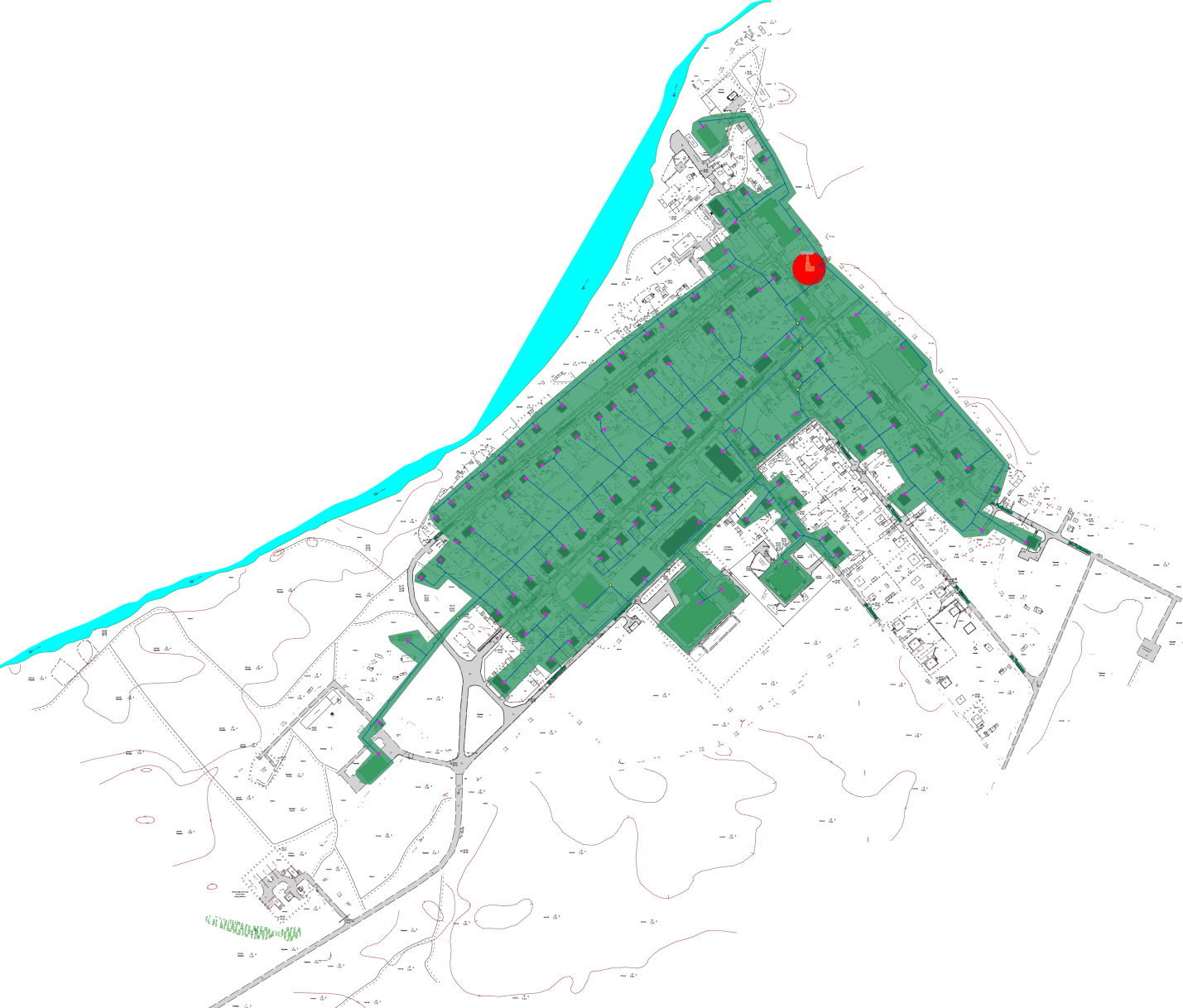 Рисунок  1 - Зона действия Аганской котельной.В перспективе планируется строительство газовой котельной с выводом из эксплуатации существующей Аганской котельной. Так же планируется строительство тепловых сетей для подключения к централизованной системе теплоснабжения существующих и перспективных потребителей. Перспективная зона действия выглядит следующим образом.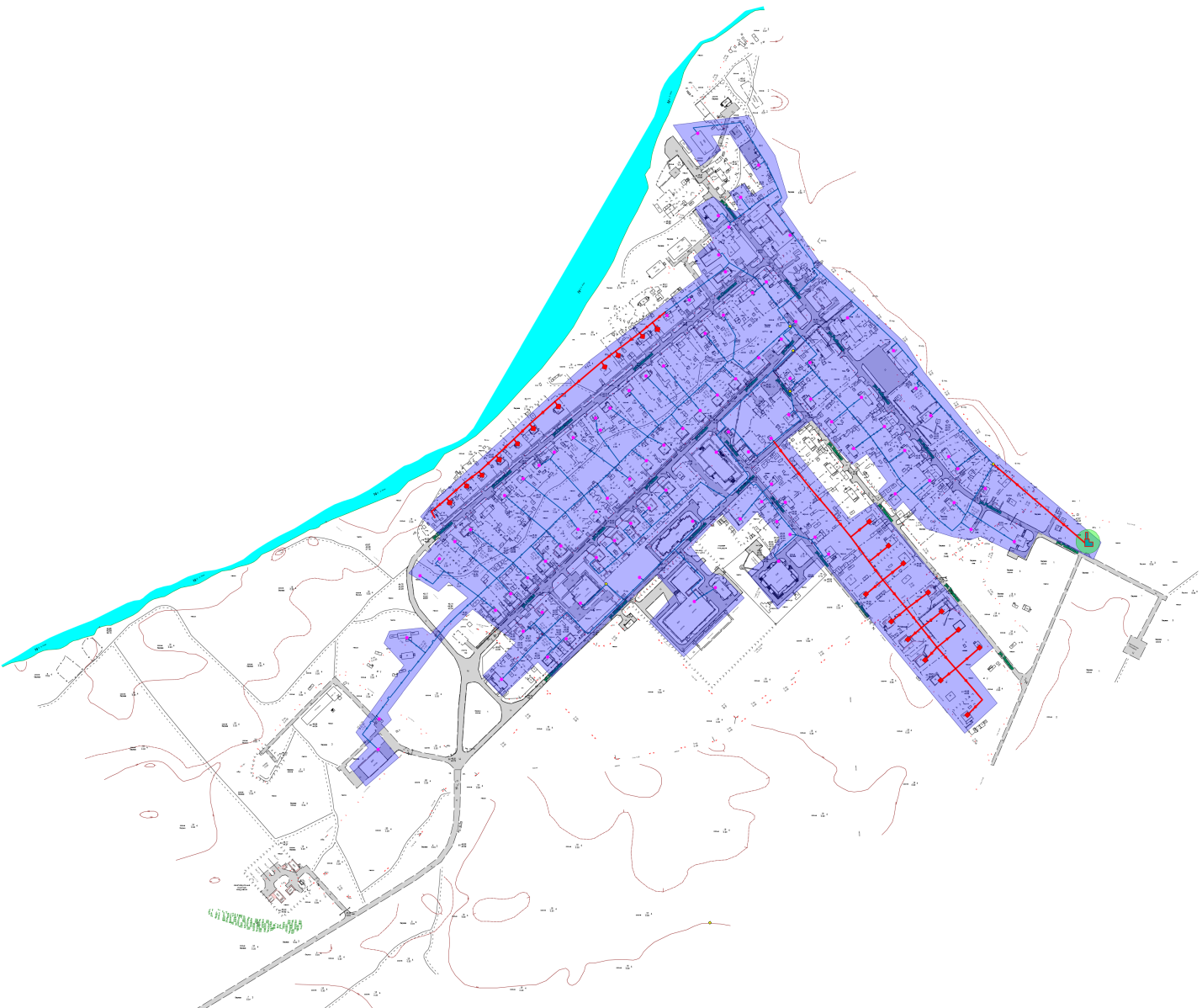 Рисунок  2 - Перспективная зона действия газовой котельной.Описание существующих и перспективных зон действия индивидуальных источников тепловой энергииЗдания не подключенные к котельной обеспечиваются теплом за счет индивидуальных источников теплоснабжения. Зона действия индивидуального теплоснабжения представляет собой ряд домов по улицам: Таежная, Лесная.Приростов объемов потребления тепловой энергии в зонах действия индивидуального теплоснабжения на период до 2028 года не планируется. Всю перспективную застройку планируется обеспечивать тепловой энергией от существующей Аганской котельной или от перспективной котельной.Перспективные балансы тепловой мощности и тепловой нагрузки в перспективных зонах действия источников тепловой энергии, в том числе работающих на единую тепловую сеть, на каждом этапе Согласно перспективе развития планируется подключение новых потребителей.По данным Генерального плана в с. п. Аган планируется строительство котельной с установленной мощностью 9,0 Гкал/ч, расположенной в восточной части поселка.Вид топлива – попутный нефтяной газ. Температурный график 95/70°С. Существующая котельная мощностью 6,96 Гкал/час сохраняется в качестве резервной.Расход тепла жилыми и общественными зданиями составит без учета промышленной зоны:−	на отопление и вентиляцию 3,98 Гкал/час (10 794,98 Гкал/год);−	на горячее водоснабжение 1,046 Гкал/час (7 949,64 Гкал/год).Итого: 5,028 Гкал/час (18 744,62 Гкал/год).Расход тепла с учетом утечек и тепловых потерь в сетях составит 5,393 Гкал/час (20 103,6 Гкал/год).По данным Муниципальной программы «Развитие жилищно-коммунального комплекса и повышение энергетической эффективности в Нижневартовском районе на 2014−2020 годы» строительство котельной запланировано на 2017 год. Срок ввода в 2018 году.Таблица 2 - Перспективные балансы тепловой мощности и тепловой нагрузки.Существующие и перспективные значения установленной тепловой мощности основного оборудования источника (источников) тепловой энергии.Значения установленной мощности источников тепловой энергии с. п. Аган представлены в таблице 2. В перспективе планируется строительство газовой котельной установленной мощностью 9,0 Гкал/ч.Существующие и перспективные технические ограничения на использование установленной тепловой мощности и значения располагаемой мощности основного оборудования источников тепловой энергии.Технических ограничений на существующей Аганской котельной нет. В перспективе располагаемая мощность не изменится.Значения  располагаемой мощности существующих и перспективных источников представлена в таблице 2.Существующие и перспективные затраты тепловой мощности на собственные и хозяйственные нужды источников тепловой энергии.Значения существующих и перспективных среднечасовых значений собственных нужд приставлены в таблице 2.Для перспективной газовой котельной затраты на собственные нужды приняты в размере 5% от выработки.Таблица 3 - Перспективные значения собственных нужд.Значения существующей и перспективной тепловой мощности источников тепловой энергии нетто.Значения существующих и перспективных значений располагаемой мощности нетто по каждому источнику теплоснабжения представлены в таблице 2.Значения существующих и перспективных потерь тепловой энергии при ее передаче по тепловым сетям, включая потери тепловой энергии в тепловых сетях теплопередачей через теплоизоляционные конструкции теплопроводов и потери теплоносителя, с указанием затрат теплоносителя на компенсацию этих потерь.Значения существующих и перспективных значений потерь в тепловых сетях представлены в таблице 2.В перспективе планируется снижение потерь в тепловой сети связанные с повышением энергоэффективности и реконструкции тепловых сетей.Таблица 4 - Перспективные значения потерь в тепловых сетях.Затраты существующей и перспективной тепловой мощности на хозяйственные нужды тепловых сетей.Затраты тепловой мощности на хозяйственные нужды тепловых сетей на территории с. п. Аган отсутствуют.Значения существующей и перспективной резервной тепловой мощности источников теплоснабжения, в том числе источников тепловой энергии, принадлежащих потребителям, и источников тепловой энергии теплоснабжающих организаций, с выделением аварийного резерва и резерва по договорам на поддержание резервной тепловой мощности.Значения существующих и перспективных резервов мощностей источников тепловой энергии представлены в таблице 2.Договора по поддержанию резервной мощности на территории с. п. Аган не заключались. Значения существующей и перспективной тепловой нагрузки потребителей, устанавливаемые по договорам теплоснабжения, договорам на поддержание резервной тепловой мощности, долгосрочным договорам теплоснабжения, в соответствии с которыми цена определяется по соглашению сторон, и по долгосрочным договорам, в отношении которых установлен долгосрочный тариф.Значения существующей и перспективной тепловой нагрузки потребителей представлены в таблице 2.Согласно данным Управления по государственному регулированию тарифов Ханты-Мансийского автономного округа - Югры, Управления жилищно-коммунального хозяйства администрации Нижневартовского района, организаций теплосетевого комплекса,  на момент разработки схемы теплоснабжения отсутствуют потребители с которыми заключены долгосрочные договоры теплоснабжения по регулируемой цене. Сведения о перспективе заключения подобных договоров отсутствуют. При установлении долгосрочных договоров теплоснабжения по регулируемой цене, они будут отражены в рамках актуализации схемы теплоснабжения.Раздел 3. Перспективные балансы теплоносителяПерспективные балансы производительности водоподготовительных установок и максимального потребления теплоносителя теплопотребляющими установками потребителейНа Аганской котельной имеет ХВО.Исходная вода для нужд подпитки берется из водозаборов.Водозаборы – площадного типа, состоят из двух рабочих скважин, находящихся в эксплуатации. Все скважины находятся в оборудованных, отапливаемых павильонах. Эксплуатационные скважины оборудованы насосами и контрольно-измерительной аппаратурой.В перспективе потери теплоносителя могут увеличиться при возникновении аварийных ситуаций на тепловых сетях или на котельных. Также увеличение потерь сетевой воды может быть связано с незаконным сливом теплоносителя из системы отопления потребителей.Данные о производительности ВПУ на существующей котельной и на перспективной котельной отсутствуют. При дальнейшей актуализации данные будут уточняться.Перспективные балансы производительности водоподготовительных установок источников тепловой энергии для компенсации потерь теплоносителя в аварийных режимах работы систем теплоснабженияВ перспективе потери теплоносителя могут увеличиться при возникновении аварийных ситуаций на тепловых сетях или на котельных. Также увеличение потерь сетевой воды могут быть связаны с незаконным сливом теплоносителя из батарей потребителей.При возникновении аварийной ситуации на любом участке магистрального трубопровода возможно организовать обеспечение подпитки тепловой сети путем использования связи между трубопроводами или за счет использования существующих баков аккумуляторов.Согласно СП 124.13330.2012 Тепловые сети. Актуализированная редакция СНиП 41-02-2003 для открытых и закрытых систем теплоснабжения должна предусматриваться дополнительно аварийная подпитка химически не обработанной и недеаэрированной водой, расход которой принимается в количестве 2 % объема воды в трубопроводах тепловых сетей и присоединенных к ним системах отопления, вентиляции и в системах горячего водоснабжения для открытых систем теплоснабжения. Раздел 4. Предложения по строительству, реконструкции и техническому перевооружению источников тепловой энергииПредложения по строительству источников тепловой энергии, обеспечивающих перспективную тепловую нагрузку на осваиваемых территориях поселения, городского округа, для которых отсутствует возможность или целесообразность передачи тепловой энергии от существующих или реконструируемых источников тепловой энергииСтроительство источника тепловой энергии с комбинированной выработкой тепловой и электрической энергии для обеспечения перспективных тепловых нагрузок не планируется.По данным Генерального плана планируется строительство газовой котельной на территории с. п. Аган мощностью 9,0 Гкал/ч. На котельную планируется переключить существующих потребителей Аганской котельной, а так же подключение перспективных потребителей. По данным Муниципальной программы «Развитие жилищно-коммунального комплекса и повышение энергетической эффективности в Нижневартовском районе на 2014−2020 годы» строительство котельной запланировано на 2017 год. Срок ввода в 2018 году.Предложения по реконструкции источников тепловой энергии, обеспечивающих перспективную тепловую нагрузку в существующих и расширяемых зонах действия источников тепловой энергииМероприятия по реконструкции источников тепловой энергии, обеспечивающих перспективную тепловую нагрузку в существующих и расширяемых зонах действия источников тепловой энергии не предусматриваются.Предложения по техническому перевооружению источников тепловой энергии с целью повышения эффективности работы систем теплоснабженияС целью повышения эффективности работы систем теплоснабжения с. п. Аган на перспективу запланированы мероприятия.Таблица 5 - Мероприятия по повышению эффективности работы системы теплоснабжения.Графики совместной работы источников тепловой энергии, функционирующих в режиме комбинированной выработки электрической и тепловой энергии и котельных, меры по выводу из эксплуатации, консервации и демонтажу избыточных источников тепловой энергии, а также источников тепловой энергии, выработавших нормативный срок службы, в случае, если продление срока службы технически невозможно или экономически нецелесообразно Источников тепловой энергии, функционирующих в режиме комбинированной выработки электрической и тепловой энергии и котельных на территории сельского поселения Аган нет.Согласно перспективе развития с. п. Аган планируется строительство газовой котельной на которую планируется переключить существующих и перспективных потребителей. Существующую Аганскую котельную планируется вывести из эксплуатации в резерв.Меры по переоборудованию котельных в источники комбинированной выработки электрической и тепловой энергии для каждого этапа Мероприятия по переоборудованию котельных в источники комбинированной выработки электрической и тепловой энергии данной схемой не предусматриваются.Меры по переводу котельных, размещенных в существующих и расширяемых зонах действия источников комбинированной выработки тепловой и электрической энергии, в пиковый режим работы для каждого этапа, в том числе график перевода Источников комбинированной выработки тепловой и электрической энергии на территории сельского поселения Аган нет.Решения о загрузке источников тепловой энергии, распределении (перераспределении) тепловой нагрузки потребителей тепловой энергии в каждой зоне действия системы теплоснабжения между источниками тепловой энергии, поставляющими тепловую энергию в данной системе теплоснабжения, на каждом этапе Согласно перспективе развития с. п. Аган планируется строительство газовой котельной на которую планируется переключить существующих и перспективных потребителей. Существующую Аганскую котельную планируется вывести из эксплуатации в резерв.Оптимальный температурный график отпуска тепловой энергии для каждого источника тепловой энергии или группы источников в системе теплоснабжения, работающей на общую тепловую сеть, устанавливаемый для каждого этапа, и оценку затрат при необходимости его изменения В системе теплоснабжения населённых пунктов сельского поселения Аган функционирует один источник теплоснабжения. На данный момент температурный график работы котельных МУП «СЖКХ» составляет 95/70.На перспективной газовой котельной температурный график отпуска тепла в сеть 95/70 0С.В перспективе не планируется изменения температурного графика отпуска тепла.Предложения по перспективной установленной тепловой мощности каждого источника тепловой энергии с учетом аварийного и перспективного резерва тепловой мощности с предложениями по утверждению срока ввода в эксплуатацию новых мощностей Изменение установленной мощности источника тепловой энергии котельной в п. Аган не предполагается, ввиду того, что существующей мощности достаточно для обеспечения перспективных потребителей тепловой энергией, а также для покрытия резервного и аварийного запаса мощности.Исходя из таблицы 2 установленной мощности перспективной газовой котельной достаточно на всем сроке действия Схемы теплоснабжения.Анализ целесообразности ввода новых и реконструкции существующих источников тепловой энергии с использованием возобновляемых источников энергии, а также местных видов топливаВозобновляемые источники энергии (ВИЭ) следует рассматривать не только как вынужденную замену имеющих тенденцию к быстрому исчерпанию ископаемых органических топлив, прежде всего нефти и газа, а как экономически и экологически обоснованную замену органического топлива там, где уже в настоящее время имеются все условия для использования новых нетрадиционных источников - ВИЭ. Хотя масштабы использования ВИЭ сегодня еще невелики (в России они не превосходят 0,5 %), ученые полагают, что время начала интенсивного и крупномасштабного внедрения ВИЭ в энергетику многих стран уже пришло, и к середине XXI в. их доля в производстве энергии (тепловой и электрической) может достигнуть 35 – 40 %. Необходимость использования ВИЭ в экономике развитых стран диктуется не только ограниченными запасами ископаемых топлив, но и требованиями уменьшить выброс в атмосферу парниковых газов, прежде всего диоксида углерода. Расширение потребления ВИЭ с учетом того, что использование почти всех из них не сопровождается эмиссией СО2, позволит не только глобально снизить масштабы выброса СО2, но и не ограничивать в недалеком будущем производство энергии, так как ВИЭ, например солнечного происхождения, не вносят, по существу, дополнительного энергетического вклада в тепловой баланс планеты. Государственная политика в сфере повышения энергетической эффективности электро- и теплоэнергетики на основе использования ВИЭ является составной частью энергетической политики Российской Федерации. Объем технически доступных ресурсов возобновляемых источников энергии в Российской Федерации эквивалентен не менее 4,6 млрд. тонн условного топлива. Масштабы вовлечения в топливно-энергетический баланс ВИЭ зависят не только от решения технических задач их использования, но и в значительной мере от экономической их оценки и методологического подхода к определению их эффективности. В 2013 году Правительством РФ были утверждены механизмы поддержки проектов ВИЭ на оптовом рынке: на специальном конкурсе, проводимом некоммерческим партнерством «Совет рынка», отбираются проекты, инвесторы которых получат гарантированный возврат вложенных средств: при соблюдении всех условий можно получить возврат капитала в течение 15 лет с базовой доходностью 14 % годовых. Эффект использования ВИЭ состоит не только в производстве энергии, но и в сохранении при этом топлива, поэтому полезный результат от использования ВИЭ представляется в виде суммы полученной энергии и сохраненного топлива. К возобновляемым источникам энергии в современной мировой практике относят: солнечную, ветровую, геотермальную, гидравлическую энергии, энергию морских течений, волн, приливов, температурного градиента морской воды, разности температур между воздушной массой и океаном, тепла Земли, биомассу животного, растительного и бытового происхождения. В настоящее время для целей энергетического снабжения наиболее распространено использование ветровой и солнечной энергий. Технический потенциал ветровой энергии России оценивается свыше 50 000 млрд кВт⋅ч/год. Экономический потенциал составляет примерно 260 млрд кВт⋅ч/год, то есть около 30 процентов производства электроэнергии всеми электростанциями России. Энергетические ветровые зоны в России расположены, в основном, на побережье и островах Северного Ледовитого океана от Кольского полуострова до Камчатки, в районах Нижней и Средней Волги и Дона, побережье Каспийского, Охотского, Баренцева, Балтийского, Чёрного и Азовского морей. Отдельные ветровые зоны расположены в Карелии, на Алтае, в Туве, на Байкале. Максимальная средняя скорость ветра в этих районах приходится на осенне-зимний период - период наибольшей потребности в электроэнергии и тепле. Около 30 % экономического потенциала ветроэнергетики сосредоточено на Дальнем Востоке, 14 % — в Северном экономическом районе, около 16 % — в Западной и Восточной Сибири. Суммарная установленная мощность ветровых электростанций в стране на 2015 год составляет 18 МВт. Российские проекты в сфере солнечной энергетики остались без изменений, и планы по их реализации не откладываются. В 2015 - 2016 гг. по всей стране ожидается ввод в эксплуатацию порядка 175 МВт солнечной генерации. К тому же с помощью государственной поддержки в этот же период может быть дан старт развитию торфяной энергетики. Минэнерго уже разработало законопроект о включении торфа в список возобновляемых источников энергии, поддержка которых предусмотрена на розничном рынке электроэнергии. Мощности по генерированию «чистой» электроэнергии каждый год растут быстрее, чем мощности для угля, газа и нефти вместе взятых. Она становится все более конкуренто-способной: после того как ветряная или солнечная электростанция построена, себестоимость производства дополнительной единицы продукции близка к нулю, тогда как газовым и угольным станциям требуется топливо.При актуализации схемы теплоснабжения с. п. Аган до 2028 года использование возобновляемых источников тепловой энергии не рассматривалось.Потребляемые источником тепловой энергии виды топлива, включая местные виды топлива, а также используемые возобновляемые источники энергииНа сегодняшний день основным и резервным топливом на Аганской котельной является нефть. В перспективе планируется строительство газовой котельной на которой основным видом топлива будет попутный нефтяной газ.Использование возобновляемых источников энергии на территории с. п. Аган не планируется в перспективе.Исходя из вышеприведенных данных в Схеме теплоснабжения с. п. Аган до 2028 года основным топливом для источников тепловой энергии предлагается использовать попутный нефтяной газ.Раздел 5. Предложения по строительству и реконструкции тепловых сетейПредложения по строительству и реконструкции тепловых сетей, обеспечивающих перераспределение тепловой нагрузки из зон с дефицитом располагаемой тепловой мощности источников тепловой энергии в зоны с резервом располагаемой тепловой мощности источников тепловой энергии (использование существующих резервов) Существующая система теплоснабжения имеет достаточный резерв.Строительства и реконструкции тепловых сетей, обеспечивающих перераспределение тепловой нагрузки из зон с дефицитом располагаемой тепловой мощности источников тепловой энергии в зоны с резервом располагаемой тепловой мощности источников тепловой энергии не предусматривается.Предложения по строительству и реконструкции тепловых сетей для обеспечения перспективных приростов тепловой нагрузки в осваиваемых районах поселения, городского округа под жилищную, комплексную или производственную застройку По данным Генерального плана и Муниципальной программы «Развитие жилищно-коммунального комплекса и повышение энергетической эффективности в Нижневартовском районе на 2014−2020 годы» предусматривается прокладка сетей до перспективных потребителей с. п. Аган. В таблице представлена перспективная прокладка сетей до новых потребителей.Таблица 6 - Перспективная прокладка сетей.Предложения по строительству и реконструкции тепловых сетей в целях обеспечения условий, при наличии которых существует возможность поставок тепловой энергии потребителям от различных источников тепловой энергии при сохранении надежности теплоснабжения В с. п. Аган планируется строительство газовой котельной, которая примет всю нагрузку, с выводом существующей котельной в резерв.Для подключения потребителей к новой котельной потребуется прокладка газопровода и нового участка тепловой сети, характеристики которого представлены в таблице ниже:Таблица 7 - Перспективная прокладка сетейПредложения по строительству и реконструкции тепловых сетей для повышения эффективности функционирования системы теплоснабжения, в том числе за счет перевода котельных в пиковый режим работы или ликвидации котельных По данным Генерального плана и Муниципальной программы «Развитие жилищно-коммунального комплекса и повышение энергетической эффективности в Нижневартовском районе на 2014−2020 годы» планируется реконструкция тепловых сетей:- Реконструкция сетей теплоснабжения, с использованием предизолированных труб в ППУ изоляции (Реконструкция сетей теплоснабжения позволит снизить потери тепловой энергии и повысить надежность теплоснабжения потребителей). Год реализации 2016-2017;- Промывка и опресовка системы теплоснабжения сельского поселения Аган (Сети ТВС протяженностью 7 398,2 п/м). Год реализации 2017-2018;- Замена сетей ТВС от котельной до ТК-1 по ул. Рыбников в с. п. Аган (Повышение надежности и качества предоставления жилищно-коммунальных услуг). Год реализации 2016.Предложения по строительству и реконструкции тепловых сетей для обеспечения нормативной надежности и безопасности теплоснабженияСтроительство тепловых сетей для обеспечения нормативной надежности не предполагается. Необходимые показатели надежности достигаются за счет реконструкции трубопроводов в связи с окончанием срока службы.Предложения по реконструкции тепловых сетей в целях обеспечения гидравлических режимов, обеспечивающих качество горячей воды в открытых системах теплоснабжения (горячего водоснабжения)На сегодняшний день в с. п. Аган горячее водоснабжение отсутствует. В перспективе горячее водоснабжение будет обеспечиваться установкой индивидуальных подогревателей холодной воды на потребителях.Мероприятия по реконструкции тепловых сетей в целях обеспечения гидравлических режимов не запланированы.Раздел 6. Перспективные топливные балансыСуществующая Аганская котельная в качестве резервного топлива использует нефть, в качестве резервного используется нефть.Согласно планам развития с. п. Аган планируется строительство новой котельной, которая примет на себя существующую и перспективную нагрузку. Основным топливом на котельной будет природный газ. В качестве резервного предлагается использовать нефть.Перспективное потребление топлива рассчитано с учетом ввода новых потребителей согласно развитию и представлено в таблице:Таблица 8 - Перспективное потребление топлива.Максимально часовые расходы топлива рассчитаны по расчетной часовой нагрузке котельной. Существующая система теплоснабжения с. п. Аган не предполагает нагрузку на горячее водоснабжения. Исходя из этого в летний период Аганская котельная не работает. В перспективе планируется обеспечивать потребителей горячим водоснабжением за счет установки на потребителях подогревателей воды.Таблица 9 - Максимально часовые расходы условного топлива в зимний, летний и переходный периоды.Раздел 7. Инвестиции в строительство, реконструкцию и техническое перевооружениеПредложения по величине необходимых инвестиций в строительство, реконструкцию и техническое перевооружение источников тепловой энергии на каждом этапе В таблице 10 представлен объем инвестиций, требуемых для осуществления строительства, реконструкции и технического перевооружения источников тепловой энергии.Таблица 10 - Инвестиции в перспективное строительство и реконструкцию источников теплоснабжения.Предложения по величине необходимых инвестиций в строительство, реконструкцию и техническое перевооружение тепловых сетей, насосных станций и тепловых пунктов на каждом этапе В таблице 11 предоставлен объём инвестиций в строительство, реконструкцию и техническое перевооружение тепловых сетей.Таблица 11 - Инвестиции в строительство, реконструкцию и техническое перевооружение тепловых сетейПредложения по величине инвестиций в строительство, реконструкцию и техническое перевооружение в связи с изменениями температурного графика и гидравлического режима работы системы теплоснабженияСуществующего температурного графика и гидравлического режима работы системы теплоснабжения достаточно для качественного и надежного обеспечения потребителей тепловой энергией. В перспективе температурные графики и гидравлические режимы изменять не планируется.Предложения по величине инвестиций в строительство, реконструкцию и техническое перевооружение в связи с изменениями температурного графика и гидравлического режима работы системы теплоснабжения данной схемой не предусматриваются.Раздел 8. Решение об определении единой теплоснабжающей организации Решение по установлению единой теплоснабжающей организации осуществляется на основании критериев определения единой теплоснабжающей организации, приведенных в Постановлении Правительства РФ от 08.08.2012г. №808 «Об организации теплоснабжения в РФ и внесении изменений в некоторые акты Правительства РФ».Критерии и порядок определения единой теплоснабжающей организации:1. Статус единой теплоснабжающей организации присваивается теплоснабжающей и (или) теплосетевой организации решением федерального органа исполнительной власти (в отношении городов с населением 500 тысяч человек и более) или органа местного самоуправления (далее - уполномоченные органы) при утверждении схемы теплоснабжения поселения, городского округа.2. В проекте схемы теплоснабжения должны быть определены границы зон деятельности единой теплоснабжающей организации (организаций). Границы зоны (зон) деятельности единой теплоснабжающей организации (организаций) определяются границами системы теплоснабжения.3. Для присвоения организации статуса единой теплоснабжающей организации на территории поселения, городского округа лица, владеющие на праве собственности или ином законном основании источниками тепловой энергии и (или) тепловыми сетями, подают в уполномоченный орган в течение 1 месяца с даты опубликования (размещения) в установленном порядке проекта схемы теплоснабжения, а также с даты опубликования (размещения) сообщения, заявку на присвоение организации статуса единой теплоснабжающей организации с указанием зоны ее деятельности. К заявке прилагается бухгалтерская отчетность, составленная на последнюю отчетную дату перед подачей заявки, с отметкой налогового органа о ее принятии.4. В случае если в отношении одной зоны деятельности единой теплоснабжающей организации подана 1 заявка от лица, владеющего на праве собственности или ином законном основании источниками тепловой энергии и (или) тепловыми сетями в соответствующей зоне деятельности единой теплоснабжающей организации, то статус единой теплоснабжающей организации присваивается указанному лицу. В случае если в отношении одной зоны деятельности единой теплоснабжающей организации подано несколько заявок от лиц, владеющих на праве собственности или ином законном основании источниками тепловой энергии и (или) тепловыми сетями в соответствующей зоне деятельности единой теплоснабжающей организации, уполномоченный орган присваивает статус единой теплоснабжающей организации на основании критериев определения единой теплоснабжающей организации:-  владение на праве собственности или ином законном основании источниками тепловой энергии с наибольшей рабочей тепловой мощностью и (или) тепловыми сетями с наибольшей емкостью в границах зоны деятельности единой теплоснабжающей организации;-   размер собственного капитала;- способность в лучшей мере обеспечить надежность теплоснабжения в соответствующей системе теплоснабжения.5. В случае если заявка на присвоение статуса единой теплоснабжающей организации подана организацией, которая владеет на праве собственности или ином законном основании источниками тепловой энергии с наибольшей рабочей тепловой мощностью и тепловыми сетями с наибольшей емкостью в границах зоны деятельности единой теплоснабжающей организации, статус единой теплоснабжающей организации присваивается данной организации.6. В случае если заявки на присвоение статуса единой теплоснабжающей организации поданы от организации, которая владеет на праве собственности или ином законном основании источниками тепловой энергии с наибольшей рабочей тепловой мощностью, и от организации, которая владеет на праве собственности или ином законном основании тепловыми сетями с наибольшей емкостью в границах зоны деятельности единой теплоснабжающей организации, статус единой теплоснабжающей организации присваивается той организации из указанных, которая имеет наибольший размер собственного капитала. В случае если размеры собственных капиталов этих организаций различаются не более чем на 5 процентов, статус единой теплоснабжающей организации присваивается организации, способной в лучшей мере обеспечить надежность теплоснабжения в соответствующей системе теплоснабжения.Размер собственного капитала определяется по данным бухгалтерской отчетности, составленной на последнюю отчетную дату перед подачей заявки на присвоение организации статуса единой теплоснабжающей организации с отметкой налогового органа о ее принятии.7. Способность в лучшей мере обеспечить надежность теплоснабжения в соответствующей системе теплоснабжения определяется наличием у организации технических возможностей и квалифицированного персонала по наладке, мониторингу, диспетчеризации, переключениям и оперативному управлению гидравлическими и температурными режимами системы теплоснабжения и обосновывается в схеме теплоснабжения.8. В случае если организациями не подано ни одной заявки на присвоение статуса единой теплоснабжающей организации, статус единой теплоснабжающей организации присваивается организации, владеющей в соответствующей зоне деятельности источниками тепловой энергии с наибольшей рабочей тепловой мощностью и (или) тепловыми сетями с наибольшей тепловой емкостью.9. Единая теплоснабжающая организация при осуществлении своей деятельности обязана:- исполнять договоры теплоснабжения с любыми обратившимися к ней потребителями тепловой энергии, теплопотребляющие установки которых находятся в данной системе теплоснабжения при условии соблюдения, указанными потребителями выданных им в соответствии с законодательством о градостроительной деятельности технических условий подключения к тепловым сетям;-   заключать и исполнять договоры поставки тепловой энергии (мощности) и (или) теплоносителя в отношении объема тепловой нагрузки, распределенной в соответствии со схемой теплоснабжения;-   заключать и исполнять договоры оказания услуг по передаче тепловой энергии, теплоносителя в объеме, необходимом для обеспечения теплоснабжения потребителей тепловой энергии с учетом потерь тепловой энергии, теплоносителя при их передаче.В настоящее время на территории Нижневартовского района теплоснабжение осуществляется одной теплоснабжающей организацией, которая отвечает всем требованиям критериев по определению единой теплоснабжающей организации:МУП «СЖКХ» согласно требованиям критериев по определению единой теплоснабжающей организации при осуществлении своей деятельности фактически уже исполняет обязанности единой теплоснабжающей организации, а именно:А) заключают и исполняют договоры теплоснабжения с обратившимися к ней потребителями тепловой энергии, теплопотребляющие установки которых находятся в данной системе теплоснабжения при условии соблюдения, указанными потребителями выданных им в соответствии с законодательством о градостроительной деятельности технических условий подключения к тепловым сетям;Б) заключают и исполняют договоры оказания услуг по передаче тепловой энергии, теплоносителя в объеме, необходимом для обеспечения теплоснабжения потребителей тепловой энергии с учетом потерь тепловой энергии, теплоносителя при их передаче.5. После утверждения схемы теплоснабжения МУП «СЖКХ» будет заключать и исполнять договоры поставки тепловой энергии (мощности) и (или) теплоносителя в отношении объема тепловой нагрузки, распределенной в соответствии со схемой теплоснабжения.Таким образом, на основании критериев определения единой теплоснабжающей организации, установленных в Постановления Правительства РФ от 08.08.2012г. №808 «Об организации теплоснабжения в РФ и внесении изменений в некоторые акты Правительства РФ» предлагается определить единой теплоснабжающей организацией МУП «СЖКХ.Окончательное решение по выбору Единой теплоснабжающей организации остается за органами исполнительной и законодательной власти Нижневартовского района.Раздел 9. Решения о распределении тепловой нагрузки между источниками тепловой энергииНа территории сельского поселения Аган функционирует одна котельная. Планируется строительство газовой котельной, которая примет всю нагрузку, с выводом существующей котельной в резерв.Таблица 12 - Перспективные балансы тепловой мощности и присоединенной нагрузки.Раздел 10. Решения по бесхозяйным тепловым сетямНа территории сельского поселения Аган бесхозяйные тепловые сети выявлены не были. Статья 15, пункт 6 Федерального закона от 27 июля 2010 года № 190-ФЗ «О теплоснабжении»: «В случае выявления бесхозяйных тепловых сетей (тепловых сетей, не имеющих эксплуатирующей организации) орган местного самоуправления поселения или городского округа до признания права собственности на указанные бесхозяйные тепловые сети в течение тридцати дней с даты их выявления обязан определить теплосетевую организацию, тепловые сети которой непосредственно соединены с указанными бесхозяйными тепловыми сетями, или единую теплоснабжающую организацию в системе теплоснабжения, в которую входят указанные бесхозяйные тепловые сети и которая осуществляет содержание и обслуживание указанных бесхозяйных тепловых сетей. Орган регулирования обязан включить затраты на содержание и обслуживание бесхозяйных тепловых сетей в тарифы соответствующей организации на следующий период регулирования». Принятие на учет бесхозяйных тепловых сетей должно осуществляться на основании Постановления Правительства РФ от 17 сентября 2003 г. № 580 «Об утверждении положения о принятии на учет бесхозяйных недвижимых вещей».СодержаниеПЕРЕЧЕНЬ ТАБЛИЦТаблица 1 - Источник централизованного теплоснабжения сельского поселения Аган	15Таблица 2 – Характеристика водогрейных котлов установленных на  Аганской котельной.	15Таблица 3 - Характеристика основного оборудования на Аганской котельной.	16Таблица 4 - Объём потребления тепловой энергии	16Таблица 5 - Параметры располагаемой мощности нетто Аганской котельной, Гкал/ч	16Таблица 6 - Срок ввода в эксплуатацию котлового оборудования.	17Таблица 7 - Утверждённая таблица зависимости температуры сетевой воды от температуры наружного воздуха	17Таблица 8 - Среднегодовая загрузка оборудования	20Таблица 9 - Протяжённости сетей теплоснабжения	20Таблица 10 - Расчетный температурный график работы котельной ул. Рыбников, 17.	23Таблица 11 - Тепловые потери	43Таблица 12 - Расчетные тепловые нагрузки потребителей тепловой энергии	45Таблица 13 - Значения потребления тепловой энергии	46Таблица 14 – Нормативы потребления коммунальных услуг по отоплению, применяемые для расчета размера платы за коммунальную услугу при отсутствии приборов учета на территории муниципального образования Нижневартовский район Ханты-Мансийского автономного округа – Югры.	47Таблица 15 - Балансы тепловой мощности Аганской котельной, Гкал/ч.	47Таблица 16 - Сведения о резерве/дефиците тепловой мощности Аганской котельной.	47Таблица 17 - Расход воды на подпитку.	49Таблица 18 - Потребление топлива Аганской котельной.	49Таблица 19 - Качество нефти	49Таблица 20 - Вид топлива, способ его доставки и основные поставщики	50Таблица 21 - Критерии надежности систем теплоснабжения Аганской котельной.	53Таблица 22 - Показатели энергоснабжения и энергетической эффективности Муниципального унитарного предприятия «Сельское жилищно-коммунальное хозяйство»	54Таблица 23 - Тариф на тепловую энергию для потребителей МУП " Сельское жилищно-коммунальное хозяйство"	55Таблица 24 - Данные базового уровня потребления тепла на цели теплоснабжения.	58Таблица 25 - Перспективное строительство в с. п. Аган.	59Таблица 26 - Целевые показатели системы теплоснабжения с. п. Аган.	60Таблица 27 - Балансы тепловой энергии и перспективной тепловой нагрузки	63Таблица 28 - Перспективный расход теплоносителя	67Таблица 29 - Перспективная прокладка сетей	75Таблица 30 - Перспективная прокладка сетей	76Таблица 31 - Перспективное потребление топлива.	78Таблица 32 - Максимально часовые расходы условного топлива в зимний, летний и переходный периоды.	79Таблица 33 - Расчет времени снижения температуры внутри отапливаемого помещения	82Таблица 34 - Критерии надежности системы теплоснабжения.	84Таблица 35 - Допустимое снижение подачи теплоты в аварийных режимах	86Таблица 36 - Прогноз индексов-дефляторов и инфляции до 2032г. (в %, за год к предыдущему году).	91Таблица 37 - Инвестиции в мероприятия Схемы теплоснабжения с. п. Аган.	93Таблица 38 - Расчет эффективности инвестиционных проектов МУП "СЖКХ".	99ПЕРЕЧЕНЬ РИСУНКОВРисунок 1 - Географическое расположение поселка Аган.	11Рисунок 2 - Схема поселка Аган (аэрофотосъёмка).	12Рисунок  3 - Функциональная схема централизованного теплоснабжения	13Рисунок  4 - Зона действия котельной с. п. Аган.	14Рисунок  5 - Внешний вид Аганской котельной	15Рисунок  6 - Температурный график, зависимость температуры теплоносителя отпускаемого с источника от температуры окружающего воздуха	19Рисунок  7 - Схема тепловых сетей в зоне действия котельной ул. Рыбников, 17	21Рисунок  8 - Температурный график котельных МУП «СЖКХ»	24Рисунок  9 - Фактический пьезометрический график от котельной Аган до наиболее удаленного потребителя Новая, д.22	26Рисунок  10 - Фактический пьезометрический график от котельной Аган до наиболее удаленного потребителя Рыбников, д.22	27Рисунок  11 - Фактический пьезометрический график от котельной Аган до наиболее удаленного потребителя Гараж	28Рисунок  12 - Нормы тепловых потерь (плотность теплового потока) водяными теплопроводами в непроходных каналах и при бесканальной прокладке с расчетной среднегодовой температурой грунта +5 оС на глубине заложения теплопроводов, спроектированными в период с 1959 по	34Рисунок  13 - Нормы тепловых потерь (плотность теплового потока) одним изолированным теплопроводом на надземной прокладке с расчетной среднегодовой температурой наружного воздуха +5 оС, спроектированными в период	35Рисунок  14 - Нормы тепловых потерь водяными теплопроводами в непроходных, спроектированными в период с 1990 по 1998 гг.	36Рисунок  15 - Нормы тепловых потерь (плотность теплового потока) одним изолированным теплопроводом на надземной прокладке, спроектированными в период с 1959 по 1990 гг.	37Рисунок  16 - Нормы тепловых потерь водяными теплопроводами в непроходных каналах и при бесканальной прокладке, спроектированными с 1998 по 2003гг.	38Рисунок  17 - Нормы тепловых потерь (плотность теплового потока) одним изолированным теплопроводом на надземной прокладке, спроектированными в период с 1959 по 1990 гг.	39Рисунок  18 - Нормы тепловых потерь водяными теплопроводами в непроходных каналах и продолжительности работы в год более 5000 ч, с 2004г.	40Рисунок  19 - Нормы тепловых потерь (плотность теплового потока) водяными теплопроводами при прокладке на открытом воздухе и продолжительности работы в год более 5000 ч, спроектированными в период с 2004г.	41Рисунок 20 - Зона действия Аганской котельной.	45Рисунок 21 - Перспектива развития п.Аган	64Рисунок  22 - Пьезометрический график перспективной котельной с. п. Аган.	65Рисунок  23 - Эффективность инвестиционных проектов МУП "СЖКХ".	98Характеристика сельского поселенияТерритория сельского поселения Аган входит в состав Нижневартовского района Ханты-Мансийского автономного округа–Югры. В границах сельского поселения находится один населённый пункт - посёлок Аган, расположенное в 177 км северо-западнее г. Нижневартовска. Общая площадь земель муниципального образования 2740 га.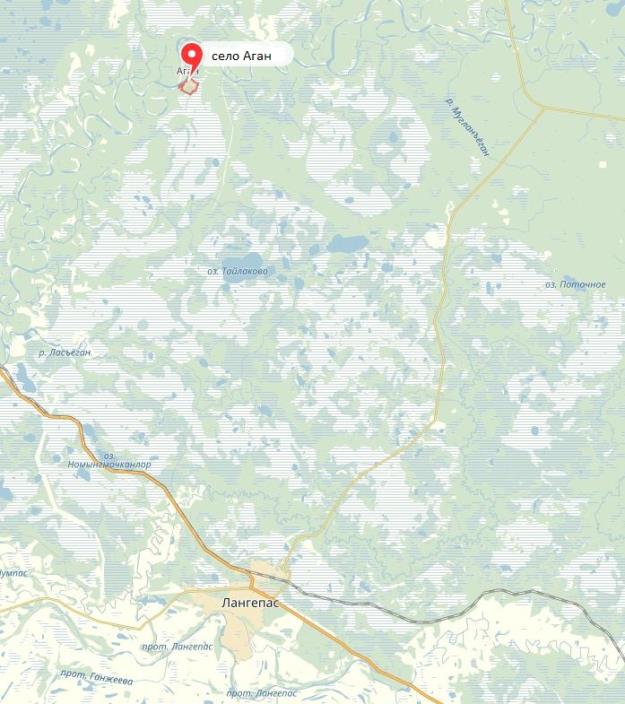 Рисунок 1 - Географическое расположение поселка Аган.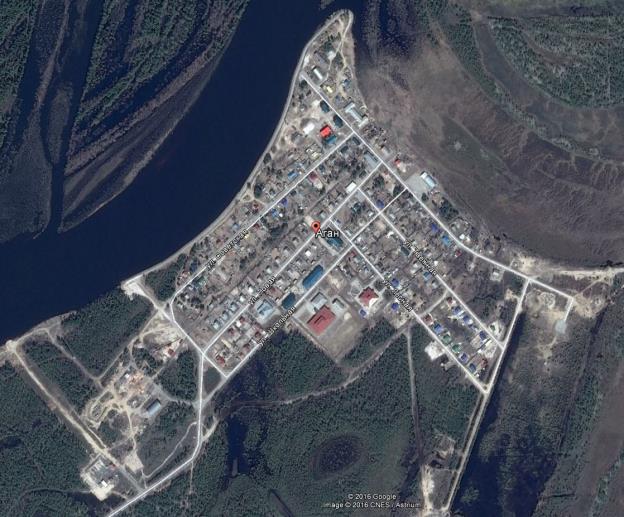 Рисунок 2 - Схема поселка Аган (аэрофотосъёмка).Климат поселения резко континентальный, согласно СП 131.13330.2012 «Строительная климатология» (актуализированная версия СНиП 23-01-99), по климатическому районированию сельское поселение Аган относится к климатическому району подрайону I Д, для которого характерны: суровая и продолжительная зима, большие объёмы снегопереноса, короткий световой год, большая продолжительность отопительного периода, низкие средние температуры наиболее холодных пятидневок, жаркое непродолжительное лето, резкие колебаниям температуры в течение года, месяца и суток.Средняя температура самого холодного месяца (января) – 20-21º С,  абсолютный минимум температуры – 54º С, средняя температура самого жаркого месяца (июля) +17º С, абсолютный максимум температуры +34º С.Высота снежного покрова 50-72 см, период со снежным покровом длится 190-200 дней. С июня по август преобладают ветра северного направления, зимой господствуют ветра западного направления. Средние скорости ветра составляют 2-3 м/с.Годовой ход осадков типичен для континентальных районов. При среднемноголетней годовой сумме осадков 580 мм, около 20% осадков выпадает в виде снега в холодный период года. Наибольшее число дней с осадками наблюдается в сентябре-октябре, наименьшее – в апреле.ГЛАВА 1. СУЩЕСТВУЮЩЕЕ ПОЛОЖЕНИЕ В СФЕРЕ ПРОИЗВОДСТВА, ПЕРЕДАЧИ И ПОТРЕБЛЕНИЯ ТЕПЛОВОЙ ЭНЕРГИИ ДЛЯ ЦЕЛЕЙ ТЕПЛОСНАБЖЕНИЯФункциональная структура теплоснабжения Производство и передачу тепловой энергии для сельского поселения Аган осуществляет муниципальное унитарное предприятие «Сельское жилищно-коммунальное хозяйство» (далее – МУП «СЖКХ»).МУП «СЖКХ» зарегистрировано Постановлением главы администрации Нижневартовского района 22.03.2000 №67. Учредителем предприятия согласно уставу является Комитет по управлению имуществом муниципального образования Нижневартовский район.В качестве уставных видов деятельности в сфере теплоснабжения определены:- передача тепловой энергии;- выработка, передача и распределение тепловой энергии;- эксплуатация, обслуживание и ремонт систем теплоснабжения.Имущество Предприятия находится в собственности муниципального образования Нижневартовский район, принадлежит предприятию на праве хозяйственного ведения.МУП «СЖКХ» заключает договоры с потребителями, имеющими теплопотребляющие установки, и осуществляет прямые расчеты с ними, без выделенного расчетного центра.Функциональная схема централизованного теплоснабжения сельского поселения Аган представлена на рисунке ниже.Рисунок  3 - Функциональная схема централизованного теплоснабженияСуществующая система теплоснабжения от котельной с. п. Аган предназначена для обеспечения жилищного фонда, бюджетных учреждений и прочих потребителей тепловой энергией только на нужды отопления, населением и бюджетными организациями электрические баки нагреватели.Зоны действия производственных котельныхСуществующая котельная с. п. Аган является единственным источником централизованного теплоснабжения жилья, объектов соцкультбыта и других объектов.Система теплоснабжения от котельной характеризуется отопительной нагрузкой  нагрузка на горячее водоснабжение отсутствует. Котельная с. п. Аган  (8,09 МВт),  общей площадью 166,5 кв.м., расположенная по адресу: ул. Рыбников, д. 17,  Нижневартовский район, Ханты-Мансийский автономный округ - Югра, Тюменская область, Россия.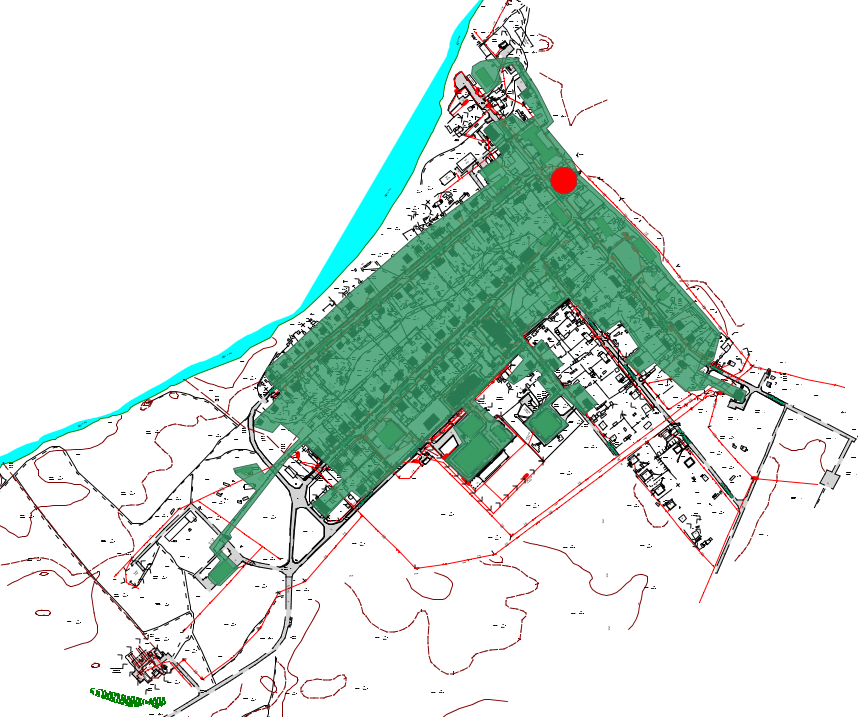 Рисунок  4 - Зона действия котельной с. п. Аган.Зоны действия индивидуального теплоснабженияЗдания не подключенные к котельной обеспечиваются теплом за счет индивидуальных источников теплоснабжения. Зона действия индивидуального теплоснабжения представляет собой ряд домов по улицам: Таежная, Лесная.Источники тепловой энергии Единственным источником централизованного теплоснабжения сельского поселения Аган является отдельно-стоящая котельная по адресу ул. Рыбников, 17.Основное здание котельной выполнено в блочном исполнении, пристройки в соответствии с техническим паспортом из металлоконструкций и сендвич-панелей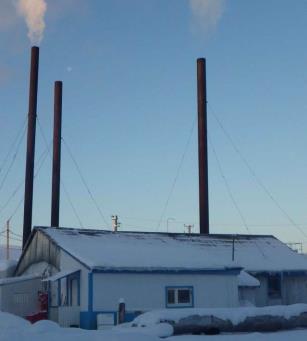 Рисунок  5 - Внешний вид Аганской котельнойКотельная работает на нефти и вырабатывает горячую воду только на нужды отопления, Работает по температурному графику 95°/70° С.Таблица 1 - Источник централизованного теплоснабжения сельского поселения АганСтруктура основного оборудования Характеристики Аганской котельной, а также характеристики основного оборудования, установленного на котельной представлено в таблице 2.Средний КПД котлов составляет 82,78%. Износ котельного оборудования составляет 40%.Котельное оборудование представлено котлоагрегатами отечественного производства.Таблица 2 – Характеристика водогрейных котлов установленных на Аганской котельной.Таблица 3 - Характеристика основного оборудования на Аганской котельной.Параметры установленной тепловой мощности теплофикационного оборудования и теплофикационной установкиТеплофикационное оборудование на котельной с. п. Аган отсутствует.Параметры установленной тепловой мощности Аганской котельной представлена в таблице 2 и составляет 6,96 Гкал/ч.Ограничения тепловой мощности и параметры располагаемой тепловой мощности Ограничения тепловой мощности на Аганской котельной отсутствуют. Располагаемая мощность котельной принимается равной установленной – 6,96 Гкал/ч.Объем потребления тепловой энергии (мощности) и теплоносителя на собственные и хозяйственные нужды и параметры тепловой мощности неттоК расходу на собственные нужды котельных относятся расходы тепловой энергии на нужды котельной: 1. Технологические нужды 2. Бытовые нужды персонала Таблица 4 - Объём потребления тепловой энергииТаблица 5 - Параметры располагаемой мощности нетто Аганской котельной, Гкал/чСрок ввода в эксплуатацию теплофикационного оборудования, год последнего освидетельствования при допуске к эксплуатации после ремонтов, год продления ресурса и мероприятия по продлению Теплофикационное оборудование на Аганской котельной отсутствует.Износ котельного оборудования составляет 40%.Год ввода в эксплуатацию представлен в таблице 6.Таблица 6 - Срок ввода в эксплуатацию котлового оборудования.Схемы выдачи тепловой мощности, структура теплофикационных установок (если источник тепловой энергии - источник комбинированной выработки тепловой и электрической энергии)Источники с комбинированной выработкой тепловой и электрической энергии на территории сельского поселения Аган отсутствуют.Способ регулирования отпуска тепловой энергии от источников тепловой энергии с обоснованием выбора графика изменения температур теплоносителя Основной задачей регулирования отпуска теплоты в системах теплоснабжения является поддержание заданной температуры воздуха в отапливаемых помещениях при изменяющихся в течение отопительного периода внешних климатических условий и заданной температуры горячей воды, поступающей в системы горячего водоснабжения, при изменяющемся в течение суток расходе этой воды.Отпуск тепла с котельных в паре не производится, котельные работают в водогрейном режиме. Система теплоснабжения – закрытая. Регулирование отпуска тепла осуществляется в ручном режиме, за счет изменения температуры теплоносителя на источнике тепла в соответствии с температурными графиками. Способ регулирования отпуска тепловой энергии от всех источников тепловой энергии качественный.Котельные работают по утвержденному температурному графику 95/70°С, при расчетной температуре наружного воздуха tнр (-45) °С. Таблица 7 - Утверждённая таблица зависимости температуры сетевой воды от температуры наружного воздухаРисунок  6 - Температурный график, зависимость температуры теплоносителя отпускаемого с источника от температуры окружающего воздухаСреднегодовая загрузка оборудованияПоказателем загруженности основного оборудования теплоисточника является число часов использования установленной тепловой мощности котельной, т.е. сколько часов в году отработала единичная установленная мощность. Среднегодовая загрузка оборудования представлена в таблице 8.Таблица 8 - Среднегодовая загрузка оборудованияСпособы учета тепла, отпущенного в тепловые сети В настоящий момент узлы учёта тепловой энергии с котельной следующие:- расходомеры на подаче и обратке марки ULTRAFLOW и теплосчётчик марки MULTICAL.Статистика отказов и восстановлений оборудования источников тепловой энергииОтказов оборудования и источников тепловой энергии за последние пять лет документально зафиксировано не было. Предыдущая статистика отказов не сохранена. Обслуживающим персоналом ежегодно в межотопительный период проводятся профилактические и ремонтно-восстановительные работы по подготовке к отопительному сезону, что подтверждено ежегодными актами промывки и гидравлических испытаний котлов.Предписания надзорных органов по запрещению дальнейшей эксплуатации источника тепловой энергии Предписаний надзорных органов по запрещению дальнейшей эксплуатации источника тепловой энергии  не выявлено. Тепловые сети, сооружения на них и тепловые пункты Описание структуры тепловых сетей от каждого источника тепловой энергии, от магистральных выводов до центральных тепловых пунктов (если таковые имеются) или до ввода в жилой квартал или промышленный объект Сети теплоснабжения в основном проложены в основном надземным способом. В таблице ниже указаны данные по протяженности сетей, предоставленные теплоснабжающей организацией:Таблица  - Протяжённости сетей теплоснабженияОтпуск тепла с котельных в паре не производится, котельные работают в водогрейном режиме. Система теплоснабжения – закрытая.Водогрейные котлы расположены в отдельно стоящих зданиях и работают на одну двухтрубную водяную тепловую сеть.Электронные и (или) бумажные карты (схемы) тепловых сетей в зонах действия источников тепловой энергииСхема тепловых сетей выполнена в ПРК Zulu 8.0 и представлена на рисунке 7.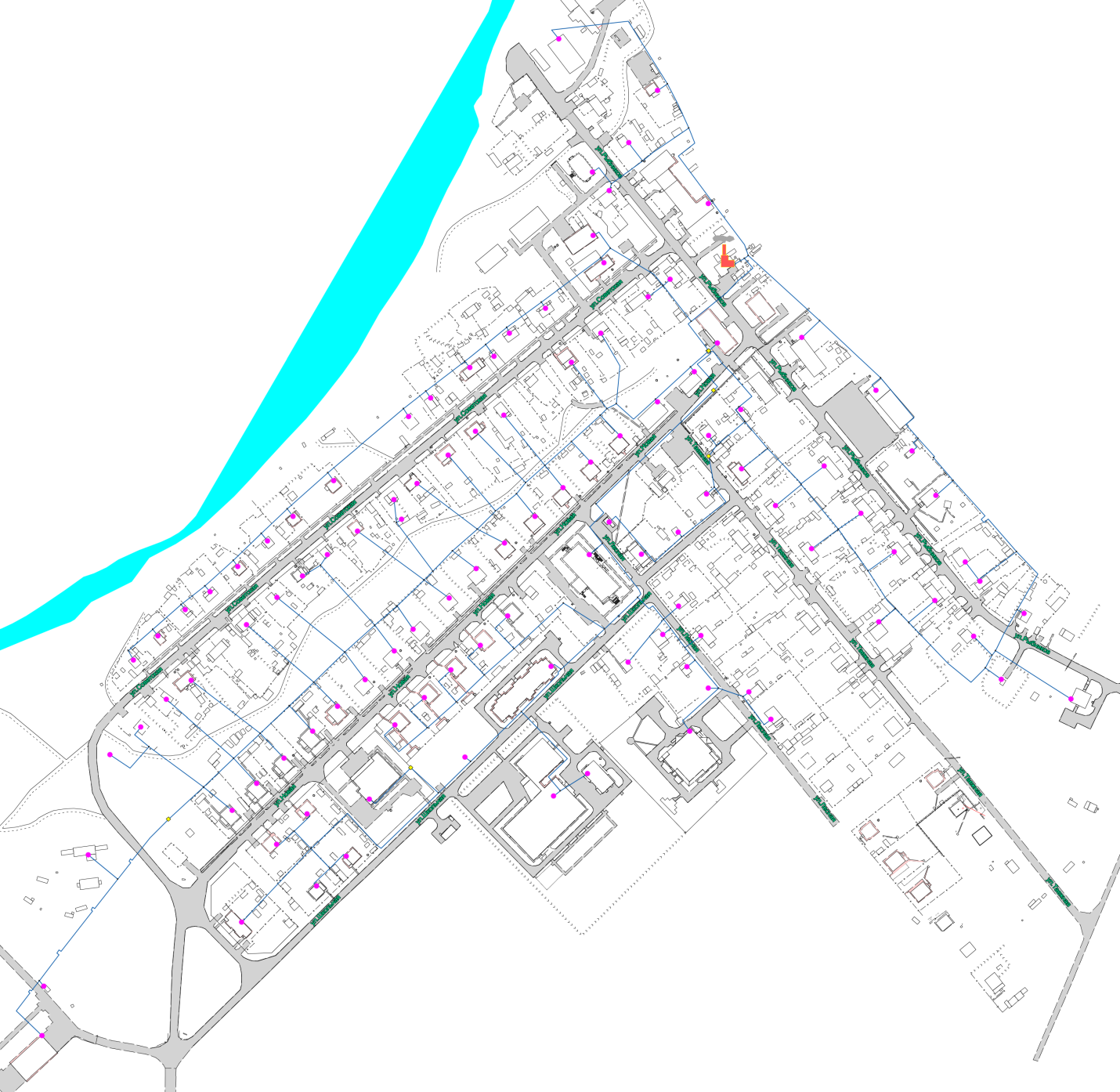 Рисунок  7 - Схема тепловых сетей в зоне действия котельной ул. Рыбников, 17Параметры тепловых сетей, включая год начала эксплуатации, тип изоляции, тип компенсирующих устройств, тип прокладки, краткую характеристику грунтов в местах прокладки с выделением наименее надежных участков, определением их материальной характеристики и подключенной тепловой нагрузки Сети централизованного отопления с. п. Аган работают в соответствии с температурным графиком: Тпод. =950С, Тобр. =700С. Основным видом теплоносителя является вода. На участках сети имеющих существенные тепловые расширения в соответствии с проектом установлены «П»-образные компенсаторы как горизонтальные, так и вертикальные, как на подземных, так и на надземных участках сети. В качестве теплоизоляционного материала используется минеральная вата в основном на трубопроводах, проложенных до 2000 года, а на трубах проложенных, либо реконструированных в более позднее время используется пенополиуретан. Тип прокладки тепловых сетей в большей части надземный. В связи со значительным износом большего количества сетей (связанно это с фактическим отсутствием водоподготовительных установок на источниках тепловой энергии, значительным сроком эксплуатации сетей) наименее надёжные участки выделены цветом на графической части материалов. Грунт в местах прокладки тепловых сетей песчаный, по своей структуре пригодный для подземной прокладки сетей.Описание типов и количества секционирующей и регулирующей арматуры на тепловых сетяхТип установленной арматуры – преимущественно задвижки и клапаны, материал корпуса - сталь. В качестве запорной арматуры на трубопроводах системы отопления (СО) в тепловых камерах (ТК) на тепловых узлах потребителей и на узлах участков теплотрасс установлены задвижки и краны шаровые стальные диаметрами: 32, 50, 65, 80, 100, 125, 150, 200мм. Описание типов и строительных особенностей тепловых камер и павильонов Тепловые камеры – железобетонные изделия, которые в строительной сфере нашли свое применение в устройстве подземных коммуникаций, тепловые камеры используют в слабоагрессивных средах, в водопроводных, канализационных и газовых сетях.  Они применяются для размещения контрольной и распределительной трубопроводной арматуры. Камеры тепловые обеспечивают доступ эксплуатационного персонала к распределительным гребенкам, секционным задвижкам, вмещают в себя компенсаторы и дренажные устройства.Тепловые камеры используются при строительстве теплотрасс, изготавливаются в стационарных заводских условиях из тяжелого бетона марки не ниже В22 , морозостойкости не ниже марки  F150, по водонепроницаемости W4  с применением армирования из высококачественной углеродистой стали. Тепловая камера – железобетонное изделие, представляющее собой конструкцию, состоящую из нескольких основных элементов, которые при маркировке имеют буквенное обозначение: • ТК — тепловая камера; • ВБК  — верхний блок камеры; • СБК — средний блок камеры; • НБК — нижний блок камеры; • СПК — средняя плита камерыВ сельском поселении Аган применяются тепловые камеры, в основании которых лежат бетонные кольца и фундаментные блоки сборные. Дренаж во всех тепловых камерах отсутствует в связи с отсутствием ливневой канализации. В качестве гидроизоляционного материала применяется битумная мастика.Габаритные размеры элементов тепловых камер различны и определяются условиями применения, в первую очередь – диаметром основного трубопровода.Описание графиков регулирования отпуска тепла в тепловые сети с анализом их обоснованностиМетод регулирование отпуска тепловой энергии в тепловых сетях – качественный, т.е. изменением температуры теплоносителя в подающем трубопроводе, в зависимости от температуры наружного воздуха.Температурный график работы котельных – 95/70оС. При данных графиках и существующем состоянии сети запорной арматуры и способах подключения потребителей обеспечивается оптимальный режим внутреннего воздуха помещений потребителей. Переход на более высокий температурный график в связи с износом участков сети в данный момент не возможен, т.к. приведёт к большим потерями теплоносителя вследствие прорывов труб.Фактические температурные режимы отпуска тепла в тепловые сети и их соответствие утвержденным графикам регулирования отпуска тепла в тепловые сети Фактические температурные режимы отпуска тепловой энергии в тепловые сети соответствуют утвержденным графикам регулирования отпуска тепловой энергии. Таблица  - Расчетный температурный график работы котельной ул. Рыбников, 17.Рисунок  8 - Температурный график котельных МУП «СЖКХ»Гидравлические режимы тепловых сетей и пьезометрические графики Потребители тепловой энергии в границах с. п. Аган подключены по закрытой схеме теплоснабжения. При расчете гидравлических режимов использован программный расчетный комплекс ГИС Zulu Thermo версии 8.0. Пакет ГИС Zulu Thermo версии 8.0 позволяет создать расчетную математическую модель сети, выполнить паспортизацию сети, и на основе созданной модели решать информационные задачи, задачи топологического анализа, и выполнять различные теплогидравлические расчеты.На рисунках ниже представлены пьезометрические графики от котельной до наиболее удаленного потребителя.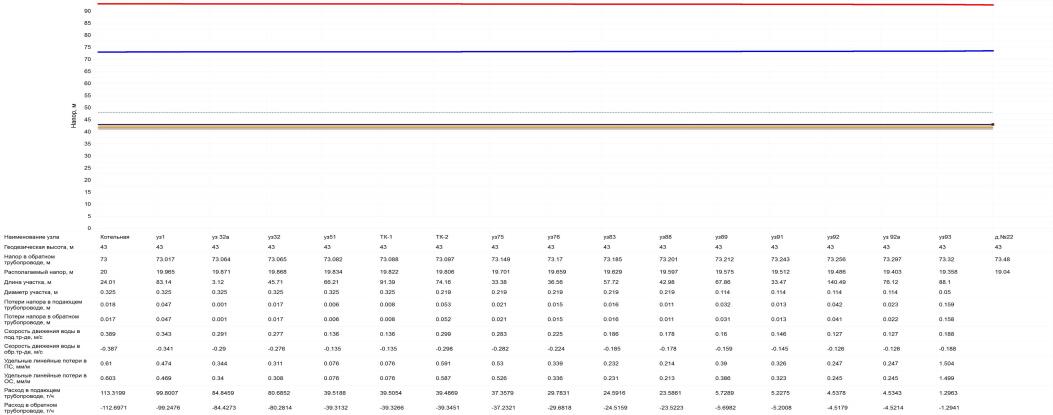 Рисунок  9 - Фактический пьезометрический график от котельной Аган до наиболее удаленного потребителя Новая, д.22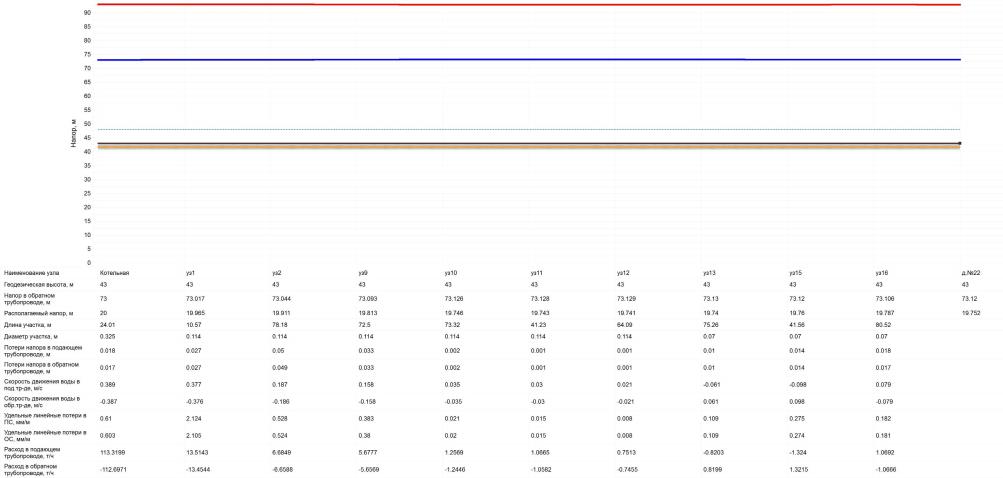 Рисунок  10 - Фактический пьезометрический график от котельной Аган до наиболее удаленного потребителя Рыбников, д.22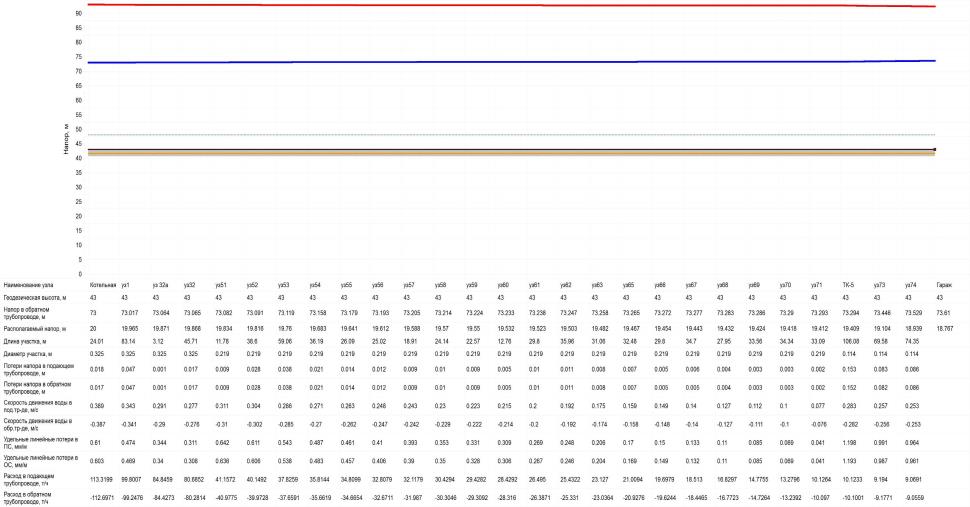 Рисунок  11 - Фактический пьезометрический график от котельной Аган до наиболее удаленного потребителя ГаражИз пьезометрических графиков видно, что потребители котельной п. Аган  получают необходимое количество тепла.Статистика отказов тепловых сетей (аварий, инцидентов) за последние 5 летИнформация о порывах и ремонтах на тепловых трассах с. п. Аган отсутствует.Статистика восстановлений (аварийно-восстановительных ремонтов) тепловых сетей и среднее время, затраченное на восстановление работоспособности тепловых сетей, за последние 5 летДанные по восстановлениям (аварийно-восстановительным работам) отсутствуют.Описание процедур диагностики состояния тепловых сетей и планирования капитальных (текущих) ремонтов Система диагностики тепловых сетей предназначена для формирования пакета данных о состоянии тепломагистралей с. п. Аган. В условиях ограниченного финансирования целесообразно планировать и производить ремонты тепловых сетей исходя из их реального состояния,  а не в зависимости от срока службы. При этом предпочтение имеют неразрушающие методы диагностики.Опресcовка на прочность повышенным давлением. Метод применяется и был разработан с целью выявления ослабленных мест трубопровода в ремонтный период и исключения появления повреждений в отопительный период. Он имел долгий период освоения и внедрения, но в настоящее время показывает низкую эффективность 20 – 40%. То есть только 20% повреждений выявляется в ремонтный период и 80% уходит на период отопления. Метод применяется в комплексе оперативной системы сбора и анализа данных о состоянии теплопроводов.Описание периодичности и соответствия техническим регламентам и иным обязательным требованиям процедур летних ремонтов с параметрами и методами испытаний (гидравлических, температурных, на тепловые потери) тепловых сетейСогласно п.6.82 МДК 4-02.2001 «Типовая инструкция по технической эксплуатации тепловых сетей систем коммунального теплоснабжения»:Тепловые сети, находящиеся в эксплуатации, должны подвергаться следующим испытаниям:•	 гидравлическим испытаниям с целью проверки прочности и плотности трубопроводов, их элементов и арматуры;•	 испытаниям на максимальную температуру теплоносителя (температурным испытаниям) для выявления дефектов трубопроводов и оборудования тепловой сети, контроля за их состоянием, проверки компенсирующей способности тепловой сети;•	 испытаниям на тепловые потери для определения фактических тепловых потерь теплопроводами в зависимости от типа строительно-изоляционных конструкций, срока службы, состояния и условий эксплуатации;•	 испытаниям на гидравлические потери для получения гидравлических характеристик трубопроводов;•	 испытаниям на потенциалы блуждающих токов (электрическим измерениям для определения коррозионной агрессивности грунтов и опасного действия блуждающих токов на трубопроводы подземных тепловых сетей).Все виды испытаний должны проводиться раздельно. Совмещение во времени двух видов испытаний не допускается. На каждый вид испытаний должна быть составлена рабочая программа, которая утверждается главным инженером ОЭТС.При получении тепловой энергии от источника тепла, принадлежащего другой организации, рабочая программа согласовывается с главным инженером этой организации.За два дня до начала испытаний утвержденная программа передается диспетчеру ОЭТС и руководителю источника тепла для подготовки оборудования и установления требуемого режима работы сети.Рабочая программа испытания должна содержать следующие данные:•	 задачи и основные положения методики проведения испытания;•	 перечень подготовительных, организационных и технологических мероприятий;•	 последовательность отдельных этапов и операций во время испытания;•	 режимы работы оборудования источника тепла и тепловой сети (расход и параметры теплоносителя во время каждого этапа испытания);•	 схемы работы насосно-подогревательной установки источника тепла при каждом режиме испытания;•	 схемы включения и переключений в тепловой сети;•	 сроки проведения каждого отдельного этапа или режима испытания;•	 точки наблюдения, объект наблюдения, количество наблюдателей в каждой точке;•	 оперативные средства связи и транспорта;•	 меры по обеспечению техники безопасности во время испытания;•	 список ответственных лиц за выполнение отдельных мероприятий.Руководитель испытания перед началом испытания должен:•	 проверить выполнение всех подготовительных мероприятий;•	 организовать проверку технического и метрологического состояния средств измерений согласно нормативно-технической документации;•	 проверить отключение предусмотренных программой ответвлений и тепловых пунктов;•	 провести инструктаж всех членов бригады и сменного персонала по их обязанностям во время каждого отдельного этапа испытания, а также мерам по обеспечению безопасности непосредственных участников испытания и окружающих лиц.Гидравлическое испытание на прочность и плотность тепловых сетей, находящихся в эксплуатации, должно быть проведено после капитального ремонта до начала отопительного периода. Испытание проводится по отдельным отходящим от источника тепла магистралям при отключенных водонагревательных установках источника тепла, отключенных системах теплопотребления, при открытых воздушниках на тепловых пунктах потребителей. Магистрали испытываются целиком или по частям в зависимости от технической возможности обеспечения требуемых параметров, а также наличия оперативных средств связи между диспетчером ОЭТС, персоналом источника тепла и бригадой, проводящей испытание, численности персонала, обеспеченности транспортом.Каждый участок тепловой сети должен быть испытан пробным давлением, минимальное значение которого должно составлять 1,25 рабочего давления. Значение рабочего давления устанавливается техническим руководителем ОЭТС в соответствии с требованиями Правил устройства и безопасной эксплуатации трубопроводов пара и горячей воды.Максимальное значение пробного давления устанавливается в соответствии с указанными правилами и с учетом максимальных нагрузок, которые могут принять на себя неподвижные опоры.В каждом конкретном случае значение пробного давления устанавливается техническим руководителем ОЭТС в допустимых пределах, указанных выше.При гидравлическом испытании на прочность и плотность давление в самых высоких точках тепловой сети доводится до значения пробного давления за счет давления, развиваемого сетевым насосом источника тепла или специальным насосом из опрессовочного пункта.При испытании участков тепловой сети, в которых по условиям профиля местности сетевые и стационарные опрессовочные насосы не могут создать давление, равное пробному, применяются передвижные насосные установки и гидравлические прессы.Длительность испытаний пробным давлением устанавливается главным инженером ОЭТС, но должна быть не менее 10 мин с момента установления расхода подпиточной воды на расчетном уровне. Осмотр производится после снижения пробного давления до рабочего.Тепловая сеть считается выдержавшей гидравлическое испытание на прочность и плотность, если при нахождении ее в течение 10 мин под заданным пробным давлением значение подпитки не превысило расчетного.Температура воды в трубопроводах при испытаниях на прочность и плотность не должна превышать 40 °С. Периодичность проведения испытания тепловой сети на максимальную температуру теплоносителя (далее - температурные испытания) определяется руководителем ОЭТС.Температурным испытаниям должна подвергаться вся сеть от источника тепла до тепловых пунктов систем теплопотребления. Температурные испытания должны проводиться при устойчивых суточных плюсовых температурах наружного воздуха. За максимальную температуру следует принимать максимально достижимую температуру сетевой воды в соответствии с утвержденным температурным графиком регулирования отпуска тепла на источнике.Температурные испытания тепловых сетей, находящихся в эксплуатации длительное время и имеющих ненадежные участки, должны проводиться после ремонта и предварительного испытания этих сетей на прочность и плотность, но не позднее чем за 3 недели до начала отопительного периода.Температура воды в обратном трубопроводе при температурных испытаниях не должна превышать 90 °С. Попадание высокотемпературного теплоносителя в обратный трубопровод не допускается во избежание нарушения нормальной работы сетевых насосов и условий работы компенсирующих устройств.Для снижения температуры воды, поступающей в обратный трубопровод, испытания проводятся с включенными системами отопления, присоединенными через смесительные устройства (элеваторы, смесительные насосы) и водоподогреватели, а также с включенными системами горячего водоснабжения, присоединенными по закрытой схеме и оборудованными автоматическими регуляторами температуры.На время температурных испытаний от тепловой сети должны быть отключены:•	 отопительные системы детских и лечебных учреждений;•	 неавтоматизированные системы горячего водоснабжения, присоединенные по закрытой схеме;•	 системы горячего водоснабжения, присоединенные по открытой схеме;•	 отопительные системы с непосредственной схемой присоединения;•	 калориферные установки.Отключение тепловых пунктов и систем теплопотребления производится первыми со стороны тепловой сети задвижками, установленными на подающем и обратном трубопроводах тепловых пунктов, а в случае неплотности этих задвижек -задвижками в камерах на ответвлениях к тепловым пунктам. В местах, где задвижки не обеспечивают плотности отключения, необходимо устанавливать заглушки.Испытания по определению тепловых потерь в тепловых сетях должны проводиться один раз в пять лет на магистралях, характерных для данной тепловой сети по типу строительно-изоляционных конструкций, сроку службы и условиям эксплуатации, с целью разработки нормативных показателей и нормирования эксплуатационных тепловых потерь, а также оценки технического состояния тепловых сетей. График испытаний утверждается техническим руководителем ОЭТС.Испытания по определению гидравлических потерь в водяных тепловых сетях должны проводиться один раз в пять лет на магистралях, характерных для данной тепловой сети по срокам и условиям эксплуатации, с целью определения эксплуатационных гидравлических характеристик для разработки гидравлических режимов, а также оценки состояния внутренней поверхности трубопроводов. График испытаний устанавливается техническим руководителем ОЭТС.Испытания тепловых сетей на тепловые и гидравлические потери проводятся при отключенных ответвлениях тепловых пунктах систем теплопотребления. При проведении любых испытаний абоненты за три дня до начала испытаний должны быть предупреждены о времени проведения испытаний и сроке отключения систем теплопотребления с указанием необходимых мер безопасности. Предупреждение вручается под расписку ответственному лицу потребителя.Техническое обслуживание и ремонт.ОЭТС должны быть организованы техническое обслуживание и ремонт тепловых сетей. Ответственность за организацию технического обслуживания и ремонта несет административно-технический персонал, за которым закреплены тепловые сети.Объем технического обслуживания и ремонта должен определяться необходимостью поддержания работоспособного состояния тепловых сетей.При техническом обслуживании следует проводить операции контрольного характера (осмотр, надзор за соблюдением эксплуатационных инструкций, технические испытания и проверки технического состояния) и технологические операции восстановительного характера (регулирование и наладка, очистка, смазка, замена вышедших из строя деталей без значительной разборки, устранение различных мелких дефектов).Основными видами ремонтов тепловых сетей являются капитальный и текущий ремонты.При капитальном ремонте должны быть восстановлены исправность и полный или близкий к полному, ресурс установок с заменой или восстановлением любых их частей, включая базовые.При текущем ремонте должна быть восстановлена работоспособность установок, заменены и (или) восстановлены отдельные их части. Система технического обслуживания и ремонта должна носить предупредительный характер.При планировании технического обслуживания и ремонта должен быть проведен расчет трудоемкости ремонта, его продолжительности, потребности в персонале, а также материалах, комплектующих изделиях и запасных частях.На все виды ремонтов необходимо составить годовые и месячные планы (графики). Годовые планы ремонтов утверждает главный инженер организации. Планы ремонтов тепловых сетей организации должны быть увязаны с планом ремонта оборудования источников тепла.В системе технического обслуживания и ремонта должны быть предусмотрены:•	 подготовка технического обслуживания и ремонтов;•	 вывод оборудования в ремонт;•	 оценка технического состояния тепловых сетей и составление дефектных ведомостей;•	 проведение технического обслуживания и ремонта;•	 приемка оборудования из ремонта;•	 контроль и отчетность о выполнении технического обслуживания и ремонта.Организационная структура ремонтного производства, технология ремонтных работ, порядок подготовки и вывода в ремонт, а также приемки и оценки состояния отремонтированных тепловых сетей должны соответствовать НТД.Теплоснабжающая организация  проводит гидравлические испытания тепловых сетей в соответствии с необходимой периодичностью, с параметрами и методами испытаний обоснованными техническими регламентами о чём имеются акты, подписанные ответственными лицами и руководителями теплоснабжающих организаций. Необходимые летние ремонты, не выдержавших испытание теплотрасс, проводятся своевременно до начала отопительного сезона, что подтверждено актами повторных гидравлических испытаний заменённых участков теплотрассы.Описание нормативов технологических потерь при передаче тепловой энергии (мощности), теплоносителя, включаемых в расчет отпущенных тепловой энергии (мощности) и теплоносителя.Нормативы технологических потерь при передаче тепловой энергии (мощности), теплоносителя, включаемые в расчет, отпущенных тепловой энергии (мощности) и теплоносителя, разрабатываются в соответствии с требованиями Инструкции по организации в Минэнерго России работы по расчету и обоснованию нормативов технологических потерь при передаче тепловой энергии, утвержденной приказом Минэнерго России от «30» декабря 2008 г. № 325. Тепловые потери через изоляцию трубопроводов зависят от материальной характеристики тепловых сетей, а также года и способа прокладки тепловой сети.Нормы тепловых потерь водяными тепловыми сетями приведены в таблицах ниже: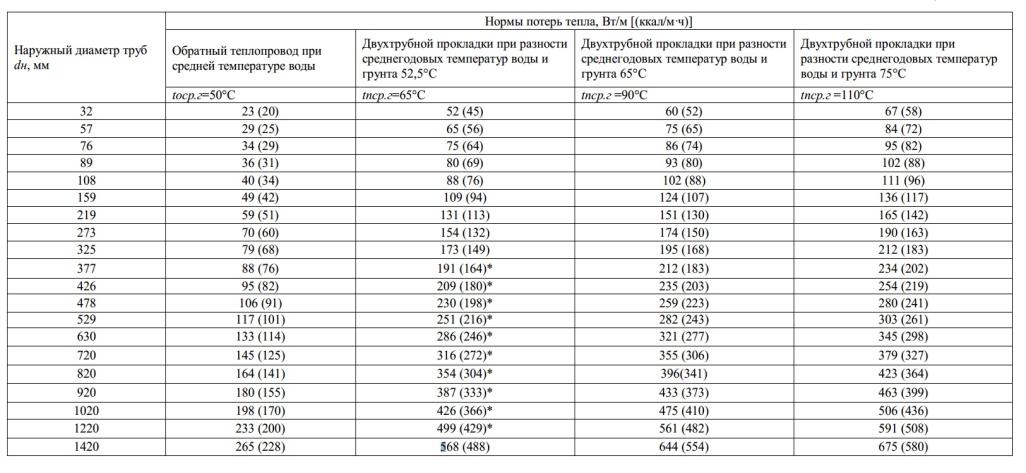 Рисунок  12 - Нормы тепловых потерь (плотность теплового потока) водяными теплопроводами в непроходных каналах и при бесканальной прокладке с расчетной среднегодовой температурой грунта +5 оС на глубине заложения теплопроводов, спроектированными в период с 1959 по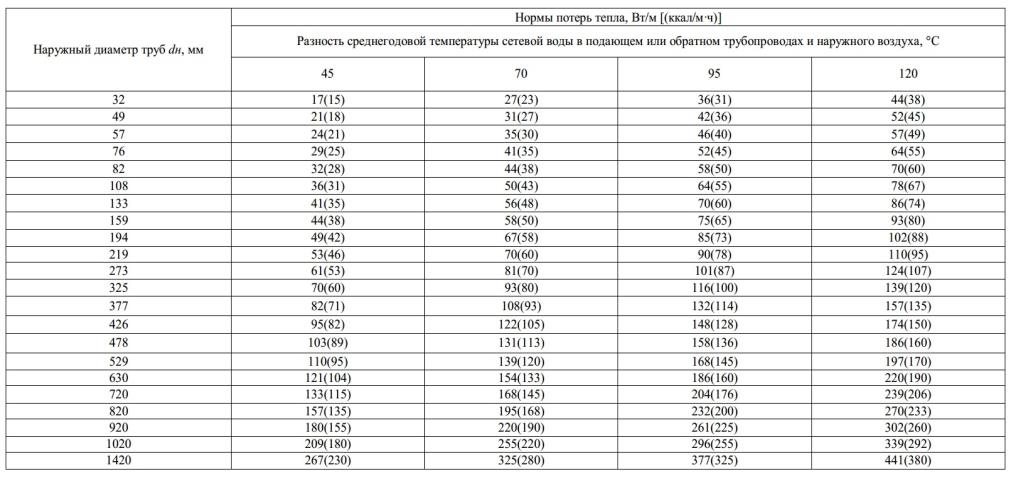 Рисунок  13 - Нормы тепловых потерь (плотность теплового потока) одним изолированным теплопроводом на надземной прокладке с расчетной среднегодовой температурой наружного воздуха +5 оС, спроектированными в период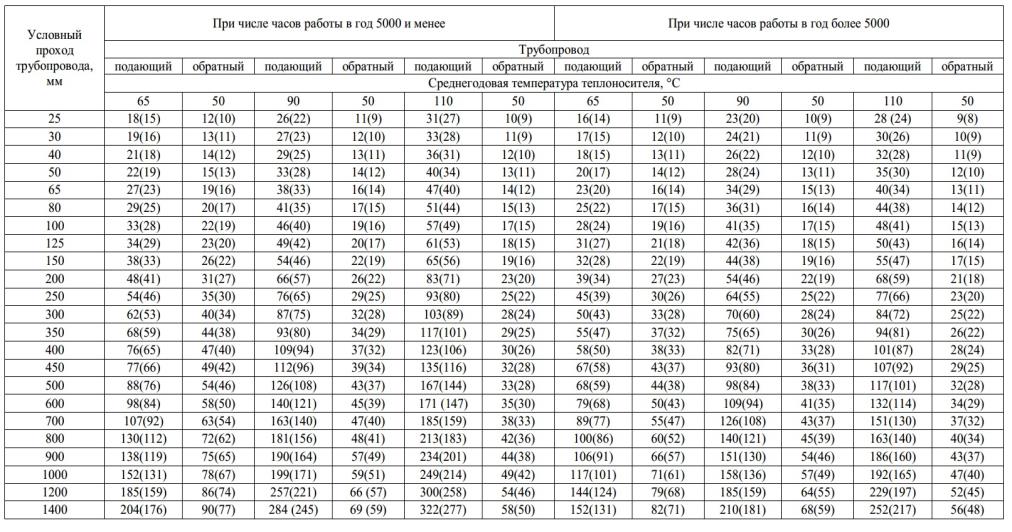 Рисунок  14 - Нормы тепловых потерь водяными теплопроводами в непроходных, спроектированными в период с 1990 по 1998 гг.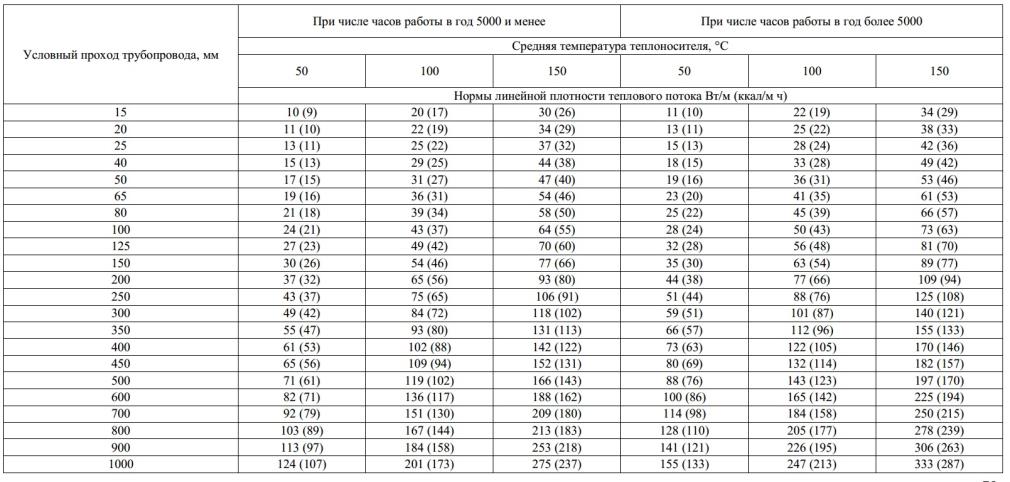 Рисунок  15 - Нормы тепловых потерь (плотность теплового потока) одним изолированным теплопроводом на надземной прокладке, спроектированными в период с 1959 по 1990 гг.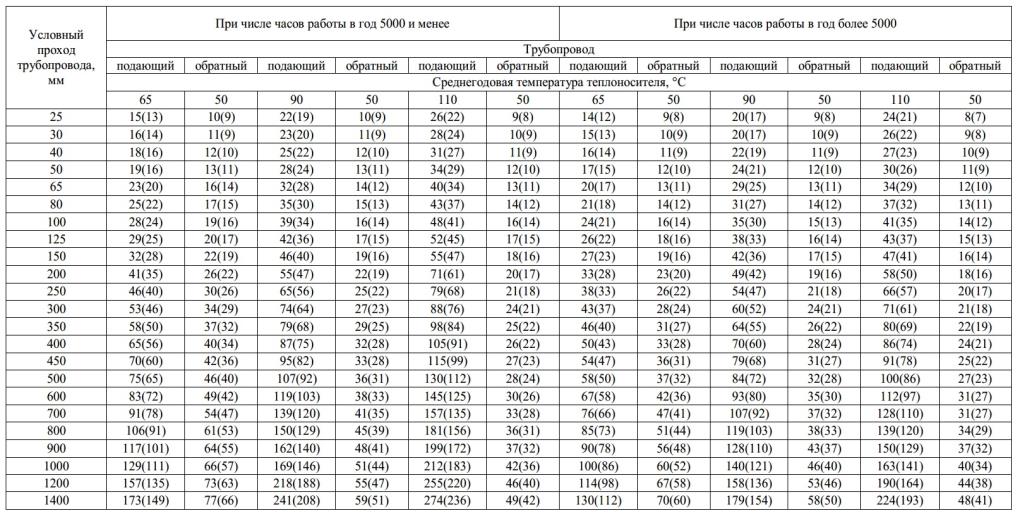 Рисунок  16 - Нормы тепловых потерь водяными теплопроводами в непроходных каналах и при бесканальной прокладке, спроектированными с 1998 по 2003гг.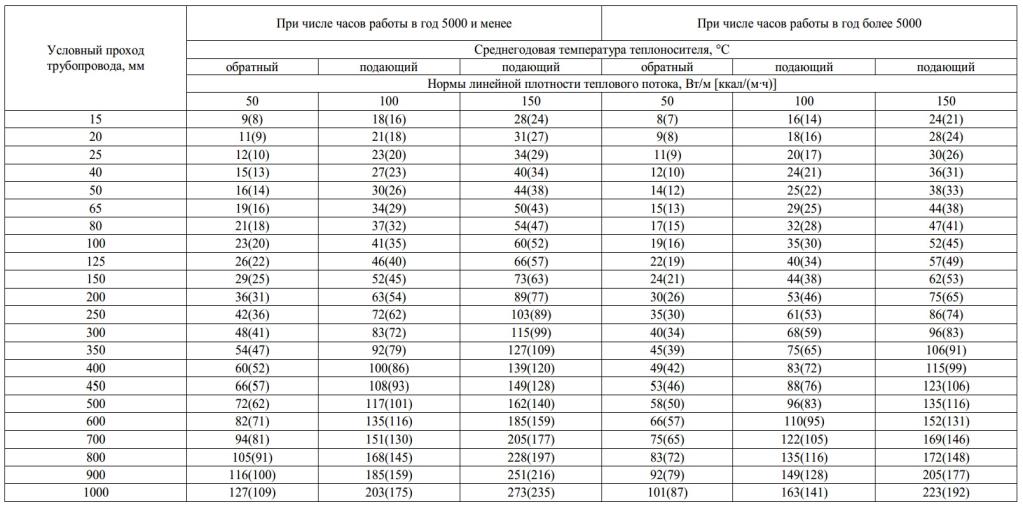 Рисунок  17 - Нормы тепловых потерь (плотность теплового потока) одним изолированным теплопроводом на надземной прокладке, спроектированными в период с 1959 по 1990 гг.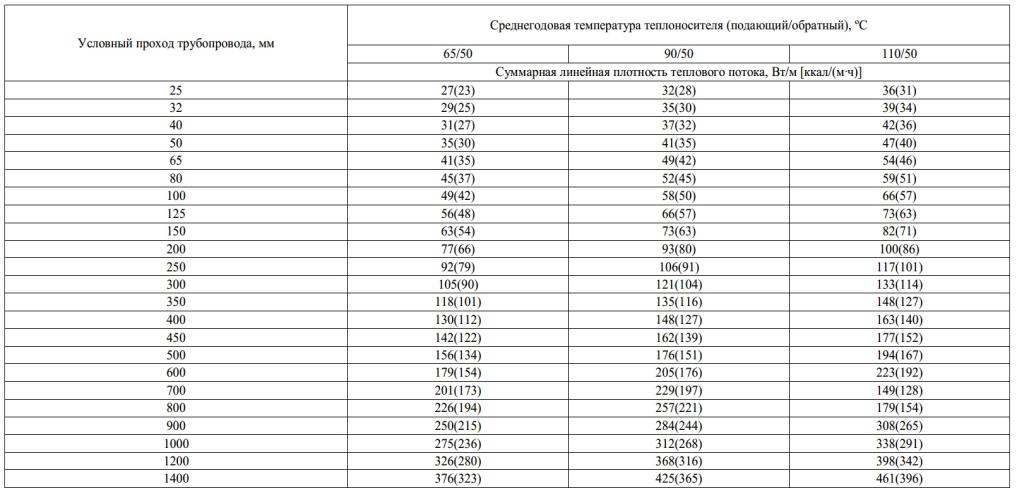 Рисунок  18 - Нормы тепловых потерь водяными теплопроводами в непроходных каналах и продолжительности работы в год более 5000 ч, с 2004г.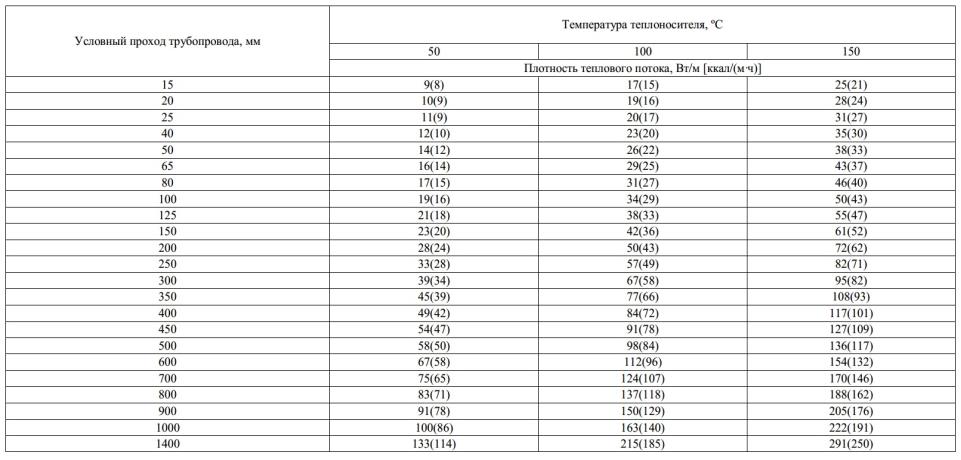 Рисунок  19 - Нормы тепловых потерь (плотность теплового потока) водяными теплопроводами при прокладке на открытом воздухе и продолжительности работы в год более 5000 ч, спроектированными в период с 2004г.Оценка тепловых потерь в тепловых сетях за последние 3 года при отсутствии приборов учета тепловой энергииОпределение нормативных затрат и потерь тепловой энергии при передаче по тепловым сетям МУП «СЖКХ»При расчете норматива потерь тепловой энергии учитываются потери с затратами теплоносителя, которые включают потери с утечками Qyт, на заполнение Qзаполн и с промывками Q№poмыв, кроме того определяются потери тепловой энергии через изоляцию Qизол согласно инструкции:Потери тепловой энергии с утечкой теплоносителя определены по формуле:Qу.н = Gн ут * Ргод*С*[b t1год + (1 - b)*t2год - tхгод ] 10'6, Гкал, где:Gн ут - объем годовых нормативных утечек, м3;Ргод - среднегодовая плотность теплоносителя при среднем значении температуры теплоносителя в подающем и обратном трубопроводах тепловой сети, кг/м3;t1год, t2год, - среднегодовые значения температуры теплоносителя в подающем и обратном трубопроводах тепловой сети, °С,tхгод - среднегодовое значение температуры холодной воды, подаваемой на источник теплоснабжения и используемой для подпитки тепловой сети,t хв - температура холодной воды, t хв = 6 °С. C - удельная теплоемкость теплоносителя, ккал/кг°С, с=1 ккал/кг °С;b - доля массового расхода теплоносителя, теряемого подающим трубопроводом,b=0, 75.Среднегодовое значение температуры холодной воды, подаваемой на источник теплоснабжения для подпитки тепловой сети, определяется по формуле:txгод= (tx.от*№от+tx.л*№л)/ (tот+tл)где:tx.от. tx.л - значения температуры холодной воды, поступающей на источник теплоснабжения в отопительном и неотопительном периодах, °С.Нормативные потери тепловой энергии с потерями пара определяются по формуле:Q№№ = G№№*C* ро* (i№ - ix) * 106, Гкал (ГДж),где:G№№ - годовые потери пара, т;i№ - энтальпия пара при средних значениях давления и температуры пара по магистралям на источнике теплоты и у потребителей, ккал/кг;ix- энтальпия холодной воды, ккал/кг °С.Нормативные технологические затраты тепловой энергии на заполнение трубопроводов после проведения планового ремонта и пуск в эксплуатацию новых сетей определяются по формуле с учетом плотности воды p, используемой для заполнения:Qзап=1,5*Vmc*c* p*(tзап-tx)*10-6, Гкал,Где: 1,5 Vmc - затраты сетевой воды на заполнение трубопроводов и оборудования, находящегося на балансе организации, осуществляющей передачу тепловой энергии, м3;tзап, tx - соответственно, температуры сетевой воды при заполнении и холодной воды в этот период, 0С.По исходным данным на заполнение сетей теплоснабжения подается сетевая вода с температурой 60 °С.Эксплуатационные тепловые потери через изоляционные конструкции на расчетный период равны сумме часовых тепловых потерь всех участков тепловой сети при среднегодовых условиях функционирования. При расчете используются сведения о конструктивных особенностях тепловой сети (тип прокладки, вид тепловой изоляции, диаметр трубопроводов, длина участков) и нормах тепловых потерь.Часовые тепловые потери по проектным нормам тепловых потерь для среднегодовых условий функционирования тепловой сети определяются по формулам:- для теплопроводов подземной прокладки, по подающим и обратным трубопроводам вместе:Qиз.н.год=∑ (qиз.н*L*β)*10-6;- для теплопроводов надземной прокладки по подающим и обратным трубопроводам раздельно:Qиз.н.год.п=∑i (qиз.н.п*L*β)*10-6, Гкал/час;Qиз.н.год.о=∑i (qиз.н.о*L*β)*10-6, Гкал/час;где:qиз.н, qиз.н.п, qиз.н.о - удельные часовые тепловые потери трубопроводов каждого диаметра определяются пересчетом табличных значений норм удельных часовых тепловых потерь на среднегодовые условия функционирования тепловой сети, подающих и обратных трубопроводов подземной прокладки - вместе, надземной - раздельно, ккал/м*ч (кДж/м-ч);L - длина трубопроводов участка тепловой сети надземной прокладки - воднотрубном исчислении, м;β - коэффициент местных тепловых потерь, учитывающий потери запорнойарматурой, компенсаторами, опорами (принимается 1,2 для прокладки в каналах и при диаметре трубопроводов до 150 мм и 1,15 * при диаметре 150 мм и более);i - количество участков трубопроводов различного диаметра.Материалы о состоянии изоляции не предоставлены, поэтому нормативы теплового потока с поверхности изоляции рассчитаны с учетом поправок на фактическое удовлетворительное состояние.В таблице 11 представлены тепловые потери Аганской котельной.Таблица  - Тепловые потериПредписания надзорных органов по запрещению дальнейшей эксплуатации участков тепловой сети и результаты их исполненияПредписания надзорных органов по запрещению дальнейшей эксплуатации участков тепловой сети не выдавалисьОписание типов присоединений теплопотребляющих установок потребителей к тепловым сетям с выделением наиболее распространенных, определяющих выбор и обоснование графика регулирования отпуска тепловой энергии потребителямДля присоединения теплопотребляющих систем к водяным тепловым сетям используются две принципиально отличные схемы — зависимая и независимая. При зависимой схеме присоединения вода из тепловой сети поступает непосредственно в системы абонентов. При независимой схеме вода из сети поступает в теплообменный аппарат, где нагревает вторичный теплоноситель, используемый в системах. Присоединение теплопотребляющих установок потребителей к тепловым сетям в с. п. Аган происходят по зависимой схеме. Этим обусловлен выбор температурного графика теплоснабжения. Гидравлический режим теплоснабжения постоянен, температура прямой и обратной сетевой воды является функцией температуры наружного воздуха. Предоставленные заказчиком данные подтверждают обоснованность применения в существующих системах теплоснабжения качественного регулирования по температурному графику 95-70 оС.Сведения о наличии коммерческого приборного учета тепловой энергии, отпущенной из тепловых сетей потребителям, и анализ планов по установке приборов учета тепловой энергии и теплоносителя На потребителях с. п. Аган отсутствуют приборы учета тепловой энергии. Расчет потребителей происходит по нормативам.Анализ работы диспетчерских служб теплоснабжающих (теплосетевых) организаций и используемых средств автоматизации, телемеханизации и связиСогласно «Типовой инструкции по технической эксплуатации тепловых сетей систем коммунального теплоснабжения» (МДК 4-02.2001), в ОЭТС должно быть обеспечено круглосуточное оперативное управление оборудованием, задачами которого являются:- ведение режима работы;- производство переключений, пусков и остановов;- локализация аварий и восстановление режима работы;- подготовка к производству ремонтных работ;- выполнение графика ограничений и отключений потребителей, вводимого в установленном порядке.Диспетчерская МУП «СЖКХ» оборудована телефонной связью, принимает сигналы об утечках и авариях на сетях от жильцов и обслуживающего персонала.Уровень автоматизации и обслуживания центральных тепловых пунктов, насосных станцийНа территории п. Аган центральные тепловые пункты и насосные станции отсутствуют.Сведения о наличии защиты тепловых сетей от превышения давленияНа тепловых сетях Аганской котельной защита от превышения давления отсутствует.Перечень выявленных бесхозяйных тепловых сетей и обоснование выбора организации, уполномоченной на их эксплуатациюНа сегодняшний день на территории сельского поселения Аган бесхозяйные сети отсутствуют. Зоны действия источников тепловой энергии 1.4.1. Описание существующих зон действия источников тепловой энергии во всех системах теплоснабжения на территории поселения, городского округа, включая перечень котельных, находящихся в зоне эффективного радиуса теплоснабжения источников комбинированной выработки тепловой и электрической энергии.Зоной действия источника тепловой энергии является территория поселения, городского округа или ее часть, границы которой устанавливаются закрытыми секционирующими задвижками тепловой сети системы теплоснабжения.На территории с. п. Аган осуществляет свою деятельность одна теплоснабжающая организация – МУП «Сельское жилищно-коммунальное хозяйство».В с. п. Аган теплоснабжение осуществляется от одного источника тепловой энергии. На рисунке ниже указана область действия котельной в с. п. Аган. Также черным цветом выделены жилые здания, а зеленым-объекты соцкультбыта.Рисунок 20 - Зона действия Аганской котельной.Тепловые нагрузки потребителей тепловой энергии Значения потребления тепловой энергии в расчетных элементах территориального деления при расчетных температурах наружного воздухаРасчетная температура наружного воздуха для проектирования систем отопления на территории с. п. Аган составляет -43°С. Значения потребления тепловой энергии котельной при расчетных температурах наружного воздуха представлены в таблице ниже:Таблица 12 - Расчетные тепловые нагрузки потребителей тепловой энергииСлучаи (условия) применения отопления жилых помещений в многоквартирных домах с использованием индивидуальных квартирных источников тепловой энергииСлучаи применения отопления жилых помещений в многоквартирных домах с использованием индивидуальных квартирных источников тепловой энергии в с. п. Аган не зафиксированы. Согласно п. 15 ст. 14  ФЗ № 190 «О теплоснабжении»: «запрещается переход на отопление жилых помещений в многоквартирных домах с использованием индивидуальных квартирных источников тепловой энергии, перечень которых определяется правилами подключения к системам теплоснабжения, утвержденными Правительством РФ, при наличии осуществленного в надлежащем порядке подключения к системам теплоснабжения многоквартирных домов, за исключением случаев, определенных схемой теплоснабжения». Перечень запрещенных к использованию индивидуальных квартирных источников тепловой энергии утвержден в Правилах подключения к системам теплоснабжения, утвержденных Постановлением Правительства РФ от 15.04.2012 № 307. В разрабатываемой схеме теплоснабжения не предусмотрены мероприятия по переходу на индивидуальные источники.Значения потребления тепловой энергии в расчетных элементах территориального деления за отопительный период и за год в целомРасчетные значения потребления тепловой энергии за отопительный период приведен в таблице 13. Аганская котельная отпускает тепловую энергию только на нужды отопления, отсюда можно сделать вывод что котельная работает только в отопительный период. Поэтому полезный отпуск за отопительный период взят равный годовому.Таблица 13 - Значения потребления тепловой энергииЗначения потребления тепловой энергии при расчетных температурах наружного воздуха в зонах действия источника тепловой энергииВеличина потребления тепловой энергии на нужды отопления при расчетных значениях наружного воздуха от источника тепловой энергии представлена в пункте 1.5.1.Существующие нормативы потребления тепловой энергии для населения на отопление и горячее водоснабжениеВ с. п. Аган применяются нормативы потребления отопления для потребителей-граждан, проживающих в многоквартирных домах или жилых домах при отсутствии приборов учета, утвержденных приказом от 9 декабря 2013 года № 26-нп «Об утверждении нормативов потребления коммунальных услуг по отоплению на территории муниципальных образований Ханты-Мансийского автономного округа – Югры (с изменениями на: 16.05.2016)». Таблица 14 – Нормативы потребления коммунальных услуг по отоплению, применяемые для расчета размера платы за коммунальную услугу при отсутствии приборов учета на территории муниципального образования Нижневартовский район Ханты-Мансийского автономного округа – Югры.Балансы тепловой мощности и тепловой нагрузки в зоне действия источника тепловой энергии Балансы установленной, располагаемой тепловой мощности и тепловой мощности нетто, потери тепловой мощности в тепловых сетях и присоединенной тепловой нагрузки по каждому источнику тепловой энергииБалансы установленной, располагаемой тепловой мощности и тепловой мощности нетто, потерь тепловой мощности в тепловых сетях и присоединенной тепловой нагрузки по источнику тепловой энергии предоставлены в таблице 15:Таблица 15 - Балансы тепловой мощности Аганской котельной, Гкал/ч.Резервы и дефициты тепловой мощности нетто по каждому источнику тепловой энергии и выводам тепловой мощности от источников тепловой энергииНиже представлены сведения о резерве/дефиците тепловой мощности на источниках теплоснабжения.Таблица 16 - Сведения о резерве/дефиците тепловой мощности Аганской котельной.Как видно из таблицы 17 Аганская котельная имеет резерв в размере 4,3813 Гкал/ч (66,2% от располагаемой мощности нетто).Гидравлические режимы, обеспечивающие передачу тепловой энергии от источника тепловой энергии до самого удаленного потребителя и характеризующие существующие возможности (резервы и дефициты по пропускной способности) передачи тепловой энергии от источника к потребителюСуществующих резервов тепловой мощности, а так же производительности насосного оборудования достаточно для обеспечения потребителей необходимым объемом тепловой энергии. Пропускной способности тепловых сетей так же достаточно для обеспечения потребителей тепловой энергиейПричины возникновения дефицитов тепловой мощности и последствий влияния дефицитов на качество теплоснабженияПод дефицитом тепловой энергии понимается технологическая невозможность обеспечения тепловой нагрузки потребителей тепловой энергии, объема поддерживаемой резервной мощности и подключаемой тепловой нагрузки.Объективным фактором является то, что распределение объектов теплоэнергетики по территории поселения не может быть равномерным по причине разной плотности размещения потребителей тепловой энергии. Как правило, основными причинами возникновения дефицита и снижения качества теплоснабжения являются отказ теплоснабжающих организаций от выполнения инвестиционных обязательств, приводящих к снижению резервов мощности и роста объемов теплопотребления.Чтобы избежать появления и нарастания дефицита мощности необходимо поддерживать баланс между нагрузками вновь вводимых объектов потребления тепловой энергии и располагаемыми мощностями источников систем теплоснабжения.Резервы тепловой мощности нетто источников тепловой энергии и возможности расширения технологических зон действия источников с резервами тепловой мощности нетто в зоны действия с дефицитом тепловой мощностиРезервы/дефициты источников тепловой энергии на территории с. п. Аган представлены в пункте 1.6.2.На сегодняшний день в с. п. Аган действует 1 источник тепловой энергии – Аганская котельная, которая имеет резерв 4,3813 Гкал/ч. Расширение технологических зон возможно в перспективе за счет подключения новых потребителей к тепловым сетям.Балансы теплоносителя Утвержденные балансы производительности водоподготовительных установок теплоносителя для тепловых сетей и максимальное потребление теплоносителя в теплоиспользующих установках потребителей в перспективных зонах действия систем теплоснабжения и источников тепловой энергии, в том числе работающих на единую тепловую сетьНа Аганской котельной имеет ХВО.Исходная вода для нужд подпитки берется из водозаборов.Водозаборы – площадного типа, состоят из двух рабочих скважин, находящихся в эксплуатации. Все скважины находятся в оборудованных, отапливаемых павильонах. Эксплуатационные скважины оборудованы насосами и контрольно-измерительной аппаратурой.Данные о расходах воды на подпитку предоставлены в таблице ниже: Таблица 17 - Расход воды на подпитку.Утвержденные балансы производительности водоподготовительных установок теплоносителя для тепловых сетей и максимальное потребление теплоносителя в аварийных режимах систем теплоснабженияСогласно СП 124.13330.2012 Тепловые сети. Актуализированная редакция СНиП 41-02-2003 для открытых и закрытых систем теплоснабжения должна предусматриваться дополнительно аварийная подпитка химически не обработанной и недеаэрированной водой, расход которой принимается в количестве 2 % объема воды в трубопроводах тепловых сетей и присоединенных к ним системах отопления, вентиляции и в системах горячего водоснабжения для открытых систем теплоснабжения. Топливные балансы источников тепловой энергии и система обеспечения топливом Описание видов и количества используемого основного топлива для каждого источника тепловой энергии Аганская котельная в качестве топлива использует нефть, резервное топливо - нефть.Данные о потреблении топлива источником тепловой энергии представлены в таблице ниже:Таблица 18 - Потребление топлива Аганской котельной.Описание видов резервного и аварийного топлива и возможности их обеспечения в соответствии с нормативными требованиями На котельной п.Аган в качестве резервного топлива используется нефть.При доставке автотранспортом объем нормативного запаса жидкого топлива – работу котельной на 5 суток.Объем неснижаемого запаса резервного топлива на сегодняшний день составляет 26,8 тонн.Описание особенностей характеристик топлив в зависимости от мест поставкиТопливо поставляется автотранспортом ООО «Славнефть-Нижневартовск».Показатели качества нефти представлены в таблице ниже:Таблица 19 - Качество нефтиАнализ поставки топлива в периоды расчетных температур наружного воздухаПоставка топлива в периоды расчетных температур наружного воздуха организациями осуществляется бесперебойно и в установленные сроки. Способы доставки и основные поставщики представлены в таблице ниже:Таблица 20 - Вид топлива, способ его доставки и основные поставщикиНадежность теплоснабжения Термины и определения, используемые в данном разделе, соответствуют определениям ГОСТ 27.002-89 «Надежность в технике».Надежность – свойство участка тепловой сети или элемента тепловой сети сохранять во времени в установленных пределах значения всех параметров, характеризующих способность обеспечивать передачу теплоносителя в заданных режимах и условиях применения и технического обслуживания. Надежность тепловой сети и системы теплоснабжения является комплексным свойством, которое в зависимости от назначения объекта и условий его применения может включать безотказность, долговечность, ремонтопригодность и сохраняемость или определенные сочетания этих свойств.Безотказность – свойство тепловой сети непрерывно сохранять работоспособное состояние в течение некоторого времени или наработки;Долговечность – свойство тепловой сети или объекта тепловой сети сохранять работоспособное состояние до наступления предельного состояния при установленной системе технического обслуживания и ремонта;Ремонтопригодность – свойство элемента тепловой сети, заключающееся в приспособленности к поддержанию и восстановлению работоспособного состояния путем технического обслуживания и ремонта;Исправное состояние – состояние элемента тепловой сети и тепловой сети в целом, при котором он соответствует всем требованиям нормативно-технической и (или) конструкторской (проектной) документации;Неисправное состояние – состояние элемента тепловой сети или тепловой сети в целом, при котором он не соответствует хотя бы одному из требований нормативно-технической и (или) конструкторской (проектной) документации;Работоспособное состояние – состояние элемента тепловой сети или тепловой сети в целом, при котором значения всех параметров, характеризующих способность выполнять заданные функции, соответствуют требованиям нормативно-технической и (или) конструкторской (проектной) документации;Неработоспособное состояние - состояние элемента тепловой сети, при котором значение хотя бы одного параметра, характеризующего способность выполнять заданные функции, не соответствует требованиям нормативно-технической и (или) конструкторской (проектной) документации. Для сложных объектов возможно деление их неработоспособных состояний. При этом из множества неработоспособных состояний выделяют частично неработоспособные состояния, при которых тепловая сеть способна частично выполнять требуемые функции;Предельное состояние – состояние элемента тепловой сети или тепловой сети в целом, при котором его дальнейшая эксплуатация недопустима или нецелесообразна, либо восстановление его работоспособного состояния невозможно или нецелесообразно;Критерий предельного состояния - признак или совокупность признаков предельного состояния элемента тепловой сети, установленные нормативно-технической и (или) конструкторской (проектной) документацией. В зависимости от условий эксплуатации для одного и того же элемента тепловой сети могут быть установлены два и более критериев предельного состояния;Дефект – по ГОСТ 15467;Повреждение – событие, заключающееся в нарушении исправного состояния объекта при сохранении работоспособного состояния;Отказ – событие, заключающееся в нарушении работоспособного состоянии элемента тепловой сети или тепловой сети в целом;Критерий отказа – признак или совокупность признаков нарушения работоспособного состояния тепловой сети, установленные в нормативно-технической и (или) конструкторской (проектной) документации. Для целей перспективной схемы теплоснабжения термин «отказ» будет использован в следующих интерпретациях:отказ участка тепловой сети – событие, приводящие к нарушению его работоспособного состояния (т.е. прекращению транспорта теплоносителя по этому участку в связи с нарушением герметичности этого участка);отказ системы теплоснабжения – событие, приводящее к падению температуры в отапливаемых помещениях жилых и общественных зданий ниже +12 °С, в промышленных зданиях ниже +8 °С (СНиП 41-02-2003. Тепловые сети).При разработке схемы теплоснабжения для описания надежности термин «повреждение» будет употребляться только в отношении событий, к которым в соответствии с ГОСТ 27.002-89 эти события не приводят к нарушению работоспособности участка тепловой сети и, следовательно, не требуют выполнения незамедлительных ремонтных работ с целью восстановления его работоспособности.К таким событиям относятся зарегистрированные «свищи» на прямом или обратном теплопроводах тепловых сетей.Централизованное теплоснабжение потребителей тепловой энергии осуществляется от 10 источников тепловой энергии, список источников представлен в таблице 1.2.2.1, схема всех тепловых сетей радиально-тупиковая, резервирование, а также кольцевание сетей отсутствует. Автономные источники теплоснабжения потребителей 1 категории надежности не предусмотрены. Менее надежным местом в системе теплоснабжения является оборудование исчерпавшее свой ресурс, а так же участки тепловой сети, которые находятся в аварийном состоянии.Описание показателей, определяемых в соответствии с методическими указаниями по расчету уровня надежности и качества поставляемых товаров, оказываемых услуг для организаций, осуществляющих деятельность по производству и (или) передаче тепловой энергииВ соответствии с «Организационно-методическими рекомендациями по подготовке к проведению отопительного периода и повышению надежности систем коммунального теплоснабжения в городах и населенных пунктах Российской Федерации» МДС 41-6.2000  и требованиями постановления Правительства РФ от 08.08.2012г. №808 «Об организации теплоснабжения в РФ и внесении изменений в некоторые акты Правительства РФ», оценка надежности систем коммунального теплоснабжения по каждой котельной и по поселению в целом  производится по следующим   критериям:Надежность электроснабжения источников тепла (Кэ) характеризуется наличием или отсутствием резервного электропитания:при наличии второго ввода или автономного источника электроснабжения Кэ=1,0;при отсутствии резервного электропитания при мощности отопительной котельнойдо 5,0 Гкал/ч – Кэ=0,8свыше 5,0 до 20 Гкал/ч – Кэ=0,7свыше 20 Гкал/ч – Кэ=0,6.Надежность водоснабжения источников тепла (Кв) характеризуется наличием или отсутствием резервного водоснабжения:при наличии второго независимого водовода, артезианской скважины или емкости с запасом воды на 12 часов работы отопительной котельной при расчетной нагрузке Кв = 1,0;при отсутствии резервного водоснабжения при мощности отопительной котельнойдо 5,0 Гкал/ч – Кв=0,8свыше 5,0 до 20 Гкал/ч – Кв=0,7свыше 20 Гкал/ч – Кв=0,6.Надежность топливоснабжения источников тепла (Кт) характеризуется наличием или отсутствием резервного топливоснабжения:при наличии резервного топлива Кт = 1,0;при отсутствии резервного топлива при мощности отопительной котельнойдо 5,0 Гкал/ч – Кт=1,0свыше 5,0 до 20 Гкал/ч – Кт=0,7свыше 20 Гкал/ч – Кт=0,5.Одним из показателей, характеризующих надежность системы коммунального теплоснабжения, является соответствие тепловой мощности источников тепла и пропускной способности тепловых сетей расчетным тепловым нагрузкам потребителей (Кб). Величина этого показателя определяется размером дефицитадо 10% - Кб = 1,0;свыше 10 до 20% - Кб = 0,8;свыше 20 до 30% - Кб = 0,6;свыше 30% - Кб = 0,3.Одним из важнейших направлений повышения надежности систем коммунального теплоснабжения является резервирование источников тепла и элементов тепловой сети путем их кольцевания или устройства перемычек.Уровень резервирования (Кр) определяется как отношение резервируемой на уровне центрального теплового пункта (квартала; микрорайона) расчетной тепловой нагрузки к сумме расчетных тепловых нагрузок, подлежащих резервированию потребителей, подключенных к данному тепловому пункту:резервирование свыше 90 до 100% нагрузки - Кр = 1,0резервирование свыше 70 до 90% нагрузки - Кр = 0,7резервирование свыше 50 до 70% нагрузки - Кр = 0,5резервирование свыше 30 до 50% нагрузки - Кр = 0,3резервирование менее30% нагрузки - Кр = 0,2.Существенное влияние на надежность системы теплоснабжения имеет техническое состояние тепловых сетей, характеризуемое наличием ветхих, подлежащих замене трубопроводов (Кс) при доле ветхих сетей:до 10% - Кс =	1,0;свыше 10% до 20% - Кс =0,8;свыше 20% до 30% - Кс =0,6;свыше 30% - Кс =0,5.Показатель надежности конкретной системы теплоснабжения Кнад определяется как средний по частным показателям Кэ, Кв, Кт, Кб, Кр и Ксгде:n - число показателей, учтенных в числителе.В зависимости от полученных показателей надежности отдельных систем и системы коммунального теплоснабжения города (населенного пункта) они с точки зрения надежности могут быть оценены каквысоконадежные - при Кнад - более 0,9надежные - Кнад - от 0,75 до 0,89малонадежные - Кнад - от 0,5 до 0,74ненадежные - Кнад - менее 0,5.Критерии оценки надежности и коэффициент надежности систем теплоснабжения сельского поселения Аган приведены в таблице ниже:Таблица  - Критерии надежности систем теплоснабжения Аганской котельной.Анализ аварийных отключений потребителейДанных об аварийных отключениях потребителей предоставлено не былоАнализ времени восстановления теплоснабжения потребителей после аварийных отключенийДанных о времени восстановления теплоснабжения потребителей после аварийных отключений нет.Графические материалы (карты-схемы тепловых сетей и зон ненормативной надежности и безопасности теплоснабжения)В связи с неполнотой предоставленных данных нет возможности определить тепловые сети, не соответствующие нормативной надёжности и безопасности теплоснабжения.Технико-экономические показатели теплоснабжающей организации Согласно постановлению Правительства РФ №o1140 от 30.12.2009 г. «Об утверждении стандартов раскрытия информации организациями коммунального комплекса и субъектами естественных монополий, осуществляющих деятельность в сфере оказания услуг по передаче тепловой энергии», раскрытию подлежит информация:а) о ценах (тарифах) на регулируемые товары и услуги и надбавках к этим ценам (тарифам);б) об основных показателях финансово-хозяйственной деятельности регулируемых организаций, включая структуру основных производственных затрат (в части регулируемой деятельности);в) об основных потребительских характеристиках регулируемых товаров и услуг регулируемых организаций и их соответствии государственным и иным утвержденным стандартам качества;г) об инвестиционных программах и отчетах об их реализации;д) о наличии (отсутствии) технической возможности доступа к регулируемым товарам и услугам регулируемых организаций, а также о регистрации и ходе реализации заявок на подключение к системе теплоснабжения;е) об условиях, на которых осуществляется поставка регулируемых товаров и (или) оказание регулируемых услуг;ж) о порядке выполнения технологических, технических и других мероприятий, связанных с подключением к системе теплоснабженияПоказатели энергоснабжения и энергетической эффективности Муниципального унитарного предприятия «Сельское жилищно-коммунальное хозяйство» представлено в таблице 22.Таблица 22 - Показатели энергоснабжения и энергетической эффективности Муниципального унитарного предприятия «Сельское жилищно-коммунальное хозяйство»Цены (тарифы) в сфере теплоснабжения Динамика утвержденных тарифов, устанавливаемых органами исполнительной власти субъекта Российской Федерации в области государственного регулирования цен (тарифов) по каждому из регулируемых видов деятельности и по каждой теплосетевой и теплоснабжающей организации с учетом последних 3 лет.В соответствии с приказом Федеральной службы по тарифам от 28.11.2015 №178-нп «Об установлении тарифов на тепловую энергию (мощность), поставляемую теплоснабжающими организациями потребителям», на основании оценки доступности для граждан совокупной платы за коммунальные услуги Администрацией Нижневартовского района Ханты-Мансийского автономного округа - Югры установлены тарифы на тепловую энергию для потребителей МУП "Сельское жилищно-коммунальное хозяйство", действующие с 1 января 2016 года. В таблице ниже представлены тарифы на тепловую энергию для потребителей МУП «СЖКХ» Потребители, чьи здания не оборудованы приборами учета, производят оплату исходя из тарифа за единицу общей отапливаемой площади.Таблица 23 - Тариф на тепловую энергию для потребителей МУП " Сельское жилищно-коммунальное хозяйство"Структура цен (тарифов), устанавливаемых на момент разработки схем теплоснабжения.Для утверждения тарифа на тепловую энергию производится экспертная оценка предложений об установлении тарифа на тепловую энергию, в которую входят такие показатели как: Выработка тепловой энергии, Собственные нужды котельной, потери тепловой энергии, отпуск тепловой энергии, закупка моторного топлива, прочих материалов на нужды предприятия, плата за электроэнергию, холодное водоснабжение, оплата труда работникам предприятия, арендные расходы и налоговые сборы и прочее.На основании вышеперечисленного формируется цена тарифа на тепловую энергию, которая проходит слушания и защиту в комитете по тарифам.Плата за подключение к системе теплоснабжения и поступления денежных средств от осуществления указанной деятельности.Плата за подключение к системе теплоснабжения - плата, которую вносят лица, осуществляющие строительство здания, строения, сооружения, подключаемые к системе теплоснабжения, а также плата, которую вносят лица, осуществляющие реконструкцию здания, строения, сооружения в случае, если данная реконструкция влечет за собой увеличение тепловой нагрузки реконструируемых зданий, строений, сооружений.Плата за подключение к системе теплоснабжения в случае отсутствия технической возможности подключения для каждого потребителя, в том числе застройщика, устанавливается в индивидуальном порядке.Если для подключения объекта капитального строительства к системе теплоснабжения не требуется проведения мероприятий по увеличению мощности и (или) пропускной способности этой сети, плата за подключение не взымается.1.11.4. Плата за услуги по поддержанию резервной тепловой мощности, в том числе для социально значимых категорий потребителей.Плата за услуги по поддержанию резервной тепловой мощности устанавливается в случае, если потребитель не потребляет тепловую энергию, но не осуществил отсоединение принадлежащих ему теплопотребляющих установок от тепловой сети в целях сохранения возможности возобновить потребление тепловой энергии при возникновении такой необходимости.Плата за услуги по поддержанию резервной тепловой мощности подлежит регулированию для отдельных категорий социально значимых потребителей, перечень которых определяется основами ценообразования в сфере теплоснабжения, утвержденными Правительством Российской Федерации, и устанавливается как сумма ставок за поддерживаемую мощность источника тепловой энергии и за поддерживаемую мощность тепловых сетей в объеме, необходимом для возможного обеспечения тепловой нагрузки потребителя.Для иных категорий потребителей тепловой энергии плата за услуги по поддержанию резервной тепловой мощности не регулируется и устанавливается соглашением сторон.Описание существующих технических и технологических проблем в системе теплоснабжения Настоящая глава содержит описание существующих проблем организации качественного теплоснабжения (перечень причин, приводящих к снижению качества теплоснабжения, включая проблемы в работе теплопотребляющих установок потребителей); описание существующих проблем организации надежного и безопасного теплоснабжения поселения (перечень причин, приводящих к снижению надежного теплоснабжения, включая проблемы в работе теплопотребляющих установок потребителей), описание существующих проблем развития систем теплоснабжения; описание существующих проблем надежного и эффективного снабжения топливом действующих систем теплоснабжения; анализ предписаний надзорных органов об устранении нарушений, влияющих на безопасность и надежность системы теплоснабжения.Описание существующих проблем организации качественного теплоснабжения (перечень причин, приводящих к снижению качества теплоснабжения, включая проблемы в работе теплопотребляющих установок потребителей)В результате анализа теплоснабжения с. п. Аган выявлен ряд проблем организации качественного теплоснабжения:Тепловые сети:•	разбалансированность гидравлической системы.Описание существующих проблем организации надежного и безопасного теплоснабжения поселения (перечень причин, приводящих к  снижению надежного теплоснабжения, включая проблемы в работе теплопотребляющих установок потребителей)В результате анализа теплоснабжения с. п. Аган выявлен ряд проблем организации надежного и безопасного теплоснабжения:•	изношенность тепловых сетей и низкая интенсивность их модернизации (средний износ тепловых сетей – 40 процентов).Описание существующих проблем развития систем теплоснабженияПроблем развития системы теплоснабжения не выявлено.Описание существующих проблем надежного и эффективного снабжения топливом действующих систем теплоснабженияДля всех источников, согласно предоставленным данным, проблем с поставками основного топлива для их работы в течение всего года не существует.Анализ предписаний надзорных органов об устранении нарушений, влияющих на безопасность и надежность системы теплоснабженияПредписаний надзорных органов выявлено не было.ГЛАВА 2. ПЕРСПЕКТИВНОЕ ПОТРЕБЛЕНИЕ ТЕПЛОВОЙ ЭНЕРГИИ НА ЦЕЛИ ТЕПЛОСНАБЖЕНИЯДанные базового уровня потребления тепла на цели теплоснабжения Система теплоснабжения в с. п. Аган характеризуется отопительной нагрузкой, нагрузка на горячее водоснабжение отсутствует.Данные базового уровня потребления тепла на цели теплоснабжения представлены в таблице ниже:Таблица 24 - Данные базового уровня потребления тепла на цели теплоснабжения.Прогнозы приростов на каждом этапе площади строительных фондов, сгруппированные по расчетным элементам территориального деления и по зонам действия источников тепловой энергии с разделением объектов строительства на многоквартирные дома, жилые дома, общественные здания и производственные здания промышленных предприятий Общий объём жилищного фонда сельского поселения Аган составил более 11 тыс. м2 общей площади (122 дома), в том числе 0,6 тыс. м2 – строящийся жилищный фонд. Структура территории жилых зон:– малоэтажная жилая застройка – 3% от общей площади жилых зон;– индивидуальная жилая застройка – 97%.В рамках социально-экономического и градостроительного развития сельского поселения Аган в период до 2028 года планируется строительство одноквартирных и многоквартирных жилых домов как на территориях со сложившейся застройкой, за счёт сноса ветхого жилищного фонда, так и на свободных от застройки территориях в южной части села. К концу расчётного срока объём проектного жилищного фонда должен составить не менее 15,3 тыс. м2:– одноквартирные жилые дома 1-2 эт. – 7,9 тыс. м2;– двухквартирные жилые дома 1-2 эт. – 2,1 тыс. м2;– многоквартирные жилые дома 1-3 эт. – 5,3 тыс. м2.В социальной сфере планируется:– строительство новых объектов обслуживания населения в соответствии с нормативной потребностью (гостиницы с кафе, физкультурно-оздоровительного клуба, лыжной базы, административно-бытового корпуса, предприятия бытового обслуживания, бани);– снос объектов соцкультбыта по причине ветхости здания.В производственной сфере планируется:– строительство пилорамы;– ликвидация недействующих объектов производственного назначения;– планировочная и технологическая реорганизация территорий производственного и коммунально-складского назначения с увеличением общей площади до 5 га (прирост – 3 га).Прогноз изменения жилищного фонда сельского поселения Аган на период до 2028 года сформирован на основе отчетных  и прогнозируемых данных, представленных в Прогнозе социально-экономического развития Нижневартовского района до 2020 года и на период до 2030 года. В соответствии с вышеизложенным, существует необходимость обеспечить объекты, планируемые к вводу, инженерными коммуникациями, а так же обеспечить ремонт и реконструкцию имеющихся сетей. Таким образом, к расчетному периоду (2030 г.) при развитии городского поселения по интенсивному сценарию, следует ожидать значительного прироста потребления воды за счет строительства вышеуказанных объектов, увеличения численности населения и благоустройства существующих и планируемых территорий.Согласно данным информации предоставленной администрацией Нижневартовского района в таблице ниже представлена информация прогноза приростов строительных фондов. Расчет нагрузок выполнен по укрупненным показателям. Перспективные потребители будут подключены к существующей котельной.Таблица 25 - Перспективное строительство в с. п. Аган.Прогнозы перспективных удельных расходов тепловой энергии на отопление, вентиляцию и горячее водоснабжение, согласованных с требованиями энергетической эффективности объектов теплоснабжения, устанавливаемых в соответствии с законодательством Российской ФедерацииТребования к энергетической эффективности жилых и общественных зданий приведены в ФЗ №261 «Об энергосбережении и о повышении энергетической эффективности, и о внесении изменений в отдельные законодательные акты Российской Федерации», ФЗ №190 «О теплоснабжении».В соответствии с указанными документами, проектируемые и реконструируемы жилые, общественные и промышленные здания, должны проектироваться согласно СНиП 23-02-2003 «Тепловая защита зданий».Данные строительные нормы и правила устанавливают требования к тепловой защите зданий в целях экономии энергии при обеспечении санитарно-гигиенических и оптимальных параметров микроклимата помещений и долговечности ограждающих конструкций зданий и сооружений.Требования к повышению тепловой защиты зданий и сооружений, основных потребителей энергии, являются важным объектом государственного регулирования в большинстве стран мира. Эти требования рассматриваются также с точки зрения охраны окружающей среды, рационального использования не возобновляемых природных ресурсов и уменьшения влияния "парникового" эффекта и сокращения выделений двуокиси углерода и других вредных веществ в атмосферу.Данные нормы затрагивают часть общей задачи энергосбережения в зданиях. Одновременно с созданием эффективной тепловой защиты, в соответствии с другими нормативными документами принимаются меры по повышению эффективности инженерного оборудования зданий, снижению потерь энергии при ее выработке и транспортировке, а также по сокращению расхода тепловой и электрической энергии путем автоматического управления и регулирования оборудования и инженерных систем в целом. Нормы по тепловой защите зданий гармонизированы с аналогичными зарубежными нормами развитых стран. Эти нормы, как и нормы на инженерное оборудование, содержат минимальные требования, и строительство многих зданий может быть выполнено на экономической основе с существенно более высокими показателями тепловой защиты, предусмотренными классификацией зданий по энергетической эффективности.Данные нормы и правила распространяются на тепловую защиту жилых, общественных, производственных, сельскохозяйственных и складских зданий и сооружений (далее зданий), в которых необходимо поддерживать определенную температуру и влажность внутреннего воздуха.Для формирования прогноза теплопотребления на расчетный период рекомендуется принимать нормативные значения удельного теплопотребления вновь строящихся и реконструируемых зданий в соответствии с СНиП 23-02-2003 «Тепловая защита зданий» и на основании Приказа Министерства регионального развития РФ от 28.05.2010г. №262 «О требованиях энергетической эффективности зданий, строений и сооружений».Таблица 26 - Целевые показатели системы теплоснабжения с. п. Аган.Прогнозы перспективных удельных расходов тепловой энергии для обеспечения технологических процессовПерспективных удельных расходов тепловой энергии для обеспечения технологических процессов нет.Прогнозы приростов объемов потребления тепловой энергии (мощности) и теплоносителя с разделением по видам теплопотребления в каждом расчетном элементе территориального деления и в зоне действия каждого из существующих или предлагаемых для строительства источников тепловой энергии на каждом этапе.По данным Генерального плана в с. п. Аган планируется строительство котельной с установленной мощностью 9,0 Гкал/ч, расположенной в восточной части поселка.Вид топлива – попутный нефтяной газ. Температурный график 95/70°С. Существующая котельная мощностью 6,96 Гкал/час сохраняется в качестве резервной.Расход тепла жилыми и общественными зданиями составит без учета промышленной зоны:−	на отопление и вентиляцию 3,98 Гкал/час (10 794,98 Гкал/год);−	на горячее водоснабжение 1,046 Гкал/час (7 949,64 Гкал/год).Итого: 5,028 Гкал/час (18 744,62 Гкал/год).Расход тепла с учетом утечек и тепловых потерь в сетях составит 5,393 Гкал/час (20 103,6 Гкал/год).Прогнозы приростов объемов потребления тепловой энергии (мощности) и теплоносителя с разделением по видам теплопотребления в расчетных элементах территориального деления и в зонах действия индивидуального теплоснабжения на каждом этапеПриростов объемов потребления тепловой энергии в зонах действия индивидуального теплоснабжения на период до 2028 года не планируется. Всю перспективную застройку планируется обеспечивать тепловой энергией от существующей Аганской котельной или от перспективной котельной.Прогнозы приростов объемов потребления тепловой энергии (мощности) и теплоносителя объектами, расположенными в производственных зонах, с учетом возможных изменений производственных зон и их перепрофилирования и приростов объемов потребления тепловой энергии (мощности) производственными объектами с разделением по видам теплопотребления и по видам теплоносителя (горячая вода и пар) в зоне действия каждого из существующих или предлагаемых для строительства источников тепловой энергии на каждом этапеУвеличение потребления тепловой энергии, передаваемой с горячей водой и паром, производственными потребителями для целей обеспечения технологических процессов не планируется. Данных о возможном развитии производства организациями не предоставлено. В связи с этим принимается допущение, что возможный прирост потребления тепловой энергии, передаваемой с горячей водой и паром, при увеличении объемов производимой продукции или новом строительстве будет компенсироваться внедрением современных энергосберегающих технологий. Таким образом, значения существующего потребления тепловой энергии, передаваемой с горячей водой и паром, для существующих промышленных предприятий принимаются неизменными на период до 2028 г.Прогноз перспективного потребления тепловой энергии отдельными категориями потребителей, в том числе социально значимых, для которых устанавливаются льготные тарифы на тепловую энергию (мощность), теплоносительСогласно данным Управления по государственному регулированию тарифов Ханты-Мансийского автономного округа - Югры на момент разработки схемы теплоснабжения отсутствуют категории потребителей, в том числе социально значимые, для которых установлены льготные тарифы на тепловую энергию (мощность). В рамках актуализации схемы теплоснабжения планируется ежегодный мониторинг возможности установления льготных тарифов.Прогноз перспективного потребления тепловой энергии потребителями, с которыми заключены или могут быть заключены в перспективе свободные долгосрочные договоры теплоснабженияСогласно данным организаций теплосетевого комплекса, Управления жилищно-коммунального хозяйства администрации Нижневартовского района,  на момент разработки схемы теплоснабжения отсутствуют потребители с которыми заключены свободные долгосрочные договоры теплоснабжения. Сведения о перспективе заключения подобных договоров отсутствуют. При установлении свободных долгосрочных договоров они будут отражены при актуализации схемы теплоснабжения.Прогноз перспективного потребления тепловой энергии потребителями, с которыми заключены или могут быть заключены долгосрочные договоры теплоснабжения по регулируемой ценеСогласно данным Управления по государственному регулированию тарифов Ханты-Мансийского автономного округа - Югры, Управления жилищно-коммунального хозяйства администрации Нижневартовского района, организаций теплосетевого комплекса,  на момент разработки схемы теплоснабжения отсутствуют потребители с которыми заключены долгосрочные договоры теплоснабжения по регулируемой цене. Сведения о перспективе заключения подобных договоров отсутствуют. При установлении долгосрочных договоров теплоснабжения по регулируемой цене, они будут отражены в рамках актуализации схемы теплоснабжения.ГЛАВА 3. ПЕРСПЕКТИВНЫЕ БАЛАНСЫ ТЕПЛОВОЙ МОЩНОСТИ ИСТОЧНИКОВ ТЕПЛОВОЙ ЭНЕРГИИ И ТЕПЛОВОЙ НАГРУЗКИБалансы тепловой энергии (мощности) и перспективной тепловой нагрузки в каждой из выделенных зон действия источников тепловой энергии с определением резервов (дефицитов) существующей располагаемой тепловой мощности источников тепловой энергииСогласно перспективе развития планируется подключение новых потребителей.По данным Генерального плана в с. п. Аган планируется строительство котельной с установленной мощностью 9,0 Гкал/ч, расположенной в восточной части поселка.Вид топлива – попутный нефтяной газ. Температурный график 95/70°С. Существующая котельная мощностью 6,96 Гкал/час сохраняется в качестве резервной.Расход тепла жилыми и общественными зданиями составит без учета промышленной зоны:−	на отопление и вентиляцию 3,98 Гкал/час (10 794,98 Гкал/год);−	на горячее водоснабжение 1,046 Гкал/час (7 949,64 Гкал/год).Итого: 5,028 Гкал/час (18 744,62 Гкал/год).Расход тепла с учетом утечек и тепловых потерь в сетях составит 5,393 Гкал/час (20 103,6 Гкал/год).По данным Муниципальной программы «Развитие жилищно-коммунального комплекса и повышение энергетической эффективности в Нижневартовском районе на 2014−2020 годы» строительство котельной запланировано на 2017 год. Срок ввода в 2018 году.Балансы тепловой энергии и перспективной тепловой нагрузки представлены в таблице 27.Таблица 27 - Балансы тепловой энергии и перспективной тепловой нагрузкиБалансы тепловой мощности источника тепловой энергии и присоединенной тепловой нагрузки в каждой зоне действия источника тепловой энергии по каждому из магистральных выводов (если таких выводов несколько) тепловой мощности источника тепловой энергииВ с. п. Аган из котельной выходит только один магистральный вывод.В перспективной котельной будет только один выход из котельной.Перспективные балансы тепловой энергии и перспективной тепловой нагрузки представлены в таблице 27.Гидравлический расчет теплоносителя для каждого магистрального вывода с целью определения возможности (невозможности) обеспечения тепловой энергией существующих и перспективных потребителей, присоединенных к тепловой сети от каждого магистрального выводаКонсервация существующей котельной с переводом нагрузок потребителей на перспективную котельную, подключение потребителей по ул. Советской, ул. Лесной и ул. Таёжной. Зона действия перспективного источника показана на рисунке ниже.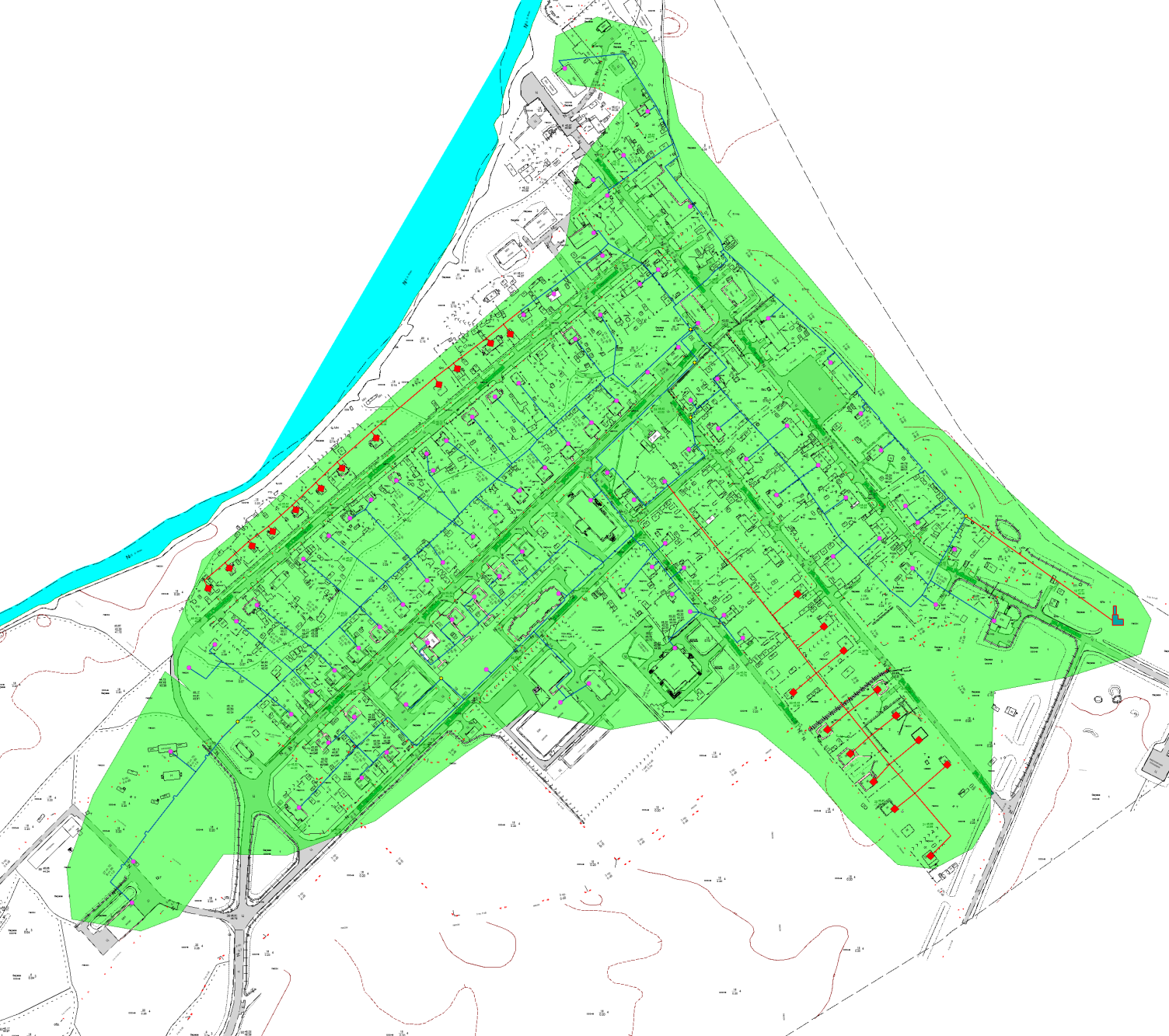 Рисунок 21 - Перспектива развития п.АганНа рисунке ниже  представлен перспективный пьезометрический график при подключении новых потребителей к перспективной котельной Аган. Из пьезометрического графика видно, что потребитель будет получать необходимое количество тепла.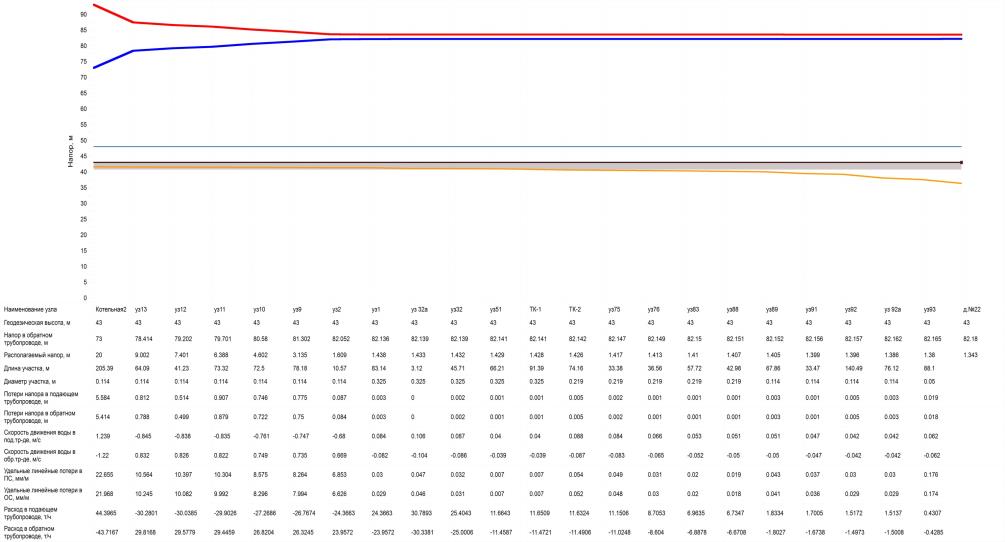 Рисунок  22 - Пьезометрический график перспективной котельной с. п. Аган.Выводы о резервах (дефицитах) существующей системы теплоснабжения при обеспечении перспективной тепловой нагрузки потребителейИз таблицы 27 можно сделать вывод что существующих и перспективных мощностей будет достаточно для покрытия перспективной нагрузки на всем периоде Схемы теплоснабжения с. п. Аган.ГЛАВА 4. ПЕРСПЕКТИВНЫЕ БАЛАНСЫ ПРОИЗВОДИТЕЛЬНОСТИ ВОДОПОДГОТОВИТЕЛЬНЫХ УСТАНОВОКОбоснование перспективных потерь теплоносителя при его передаче по тепловым сетямПерспективный расход теплоносителя при реализации предложенных мероприятий (реконструкция оборудования котельных и замена ветхих сетей) представлен в таблице ниже.Таблица 28 - Перспективный расход теплоносителяБалансы производительности водоподготовительных установок в целях подготовки теплоносителя для тепловых сетей и перспективного потребления теплоносителя теплопотребляющими установками потребителей, в том числе в аварийном режимеНа Аганской котельной имеет ХВО.Исходная вода для нужд подпитки берется из водозаборов.Водозаборы – площадного типа, состоят из двух рабочих скважин, находящихся в эксплуатации. Все скважины находятся в оборудованных, отапливаемых павильонах. Эксплуатационные скважины оборудованы насосами и контрольно-измерительной аппаратурой.В перспективе потери теплоносителя могут увеличиться при возникновении аварийных ситуаций на тепловых сетях или на котельных. Также увеличение потерь сетевой воды может быть связано с незаконным сливом теплоносителя из системы отопления потребителей.Данные о производительности ВПУ на существующей котельной и на перспективной котельной отсутствуют. При дальнейшей актуализации данные будут уточняться.Согласно СП 124.13330.2012 Тепловые сети. Актуализированная редакция СНиП 41-02-2003 для открытых и закрытых систем теплоснабжения должна предусматриваться дополнительно аварийная подпитка химически не обработанной и недеаэрированной водой, расход которой принимается в количестве 2 % объема воды в трубопроводах тепловых сетей и присоединенных к ним системах отопления, вентиляции и в системах горячего водоснабжения для открытых систем теплоснабжения. ГЛАВА 5. ПРЕДЛОЖЕНИЯ ПО СТРОИТЕЛЬСТВУ, РЕКОНСТРУКЦИИ И ТЕХНИЧЕСКОМУ ПЕРЕВООРУЖЕНИЮ ИСТОЧНИКОВ ТЕПЛОВОЙ ЭНЕРГИИ Определение условий организации централизованного теплоснабжения, индивидуального теплоснабжения, а так же поквартирного отопления.В с. п. Аган преобладает централизованное теплоснабжение от Аганской котельной. На территории сельского поселения расположены здания, которые не присоединены к системам централизованного теплоснабжения и отапливаются либо от индивидуальных газовых котлов, либо используется печное отопление. Такие территории образуют зоны действия индивидуального теплоснабжения с индивидуальной малоэтажной жилой застройкой. Определение условий организации централизованного теплоснабжения Одним из общих принципов организации отношений и основы государственной политики в сфере теплоснабжения, согласно статьи 3. ФЗ №190 «О теплоснабжении» от 27.07.2010 года, является развитие систем централизованного теплоснабжения. Организация теплоснабжения и отношений в этой сфере в Российской Федерации осуществляется по одноименным Правилам, утвержденным Постановлением Правительства РФ от 8 августа 2012 г. №808 «Об организации теплоснабжения в Российской Федерации и о внесении изменений в некоторые акты Правительства Российской Федерации». Указанными правилами установлены: – критерии и порядок определения единой теплоснабжающей организации (далее ЕТО); – определение договора теплоснабжения и существенные условия отношений теплоснабжающей организации и потребителя тепловой энергии, порядок и особенности его заключения; – порядок заключения и исполнения договора оказания услуг по передаче тепловой энергии, теплоносителя; – порядок ограничения и прекращения подачи тепловой энергии, теплоносителя и другие статьи, устанавливающие взаимоотношения теплоснабжающих организаций с потребителями и между собой. Согласно статье 14, ФЗ №190 «О теплоснабжении» от 27.07.2010 года, подключение теплопотребляющих установок и тепловых сетей потребителей тепловой энергии, в том числе застройщиков, к системе теплоснабжения осуществляется в порядке, установленном вышеупомянутыми правилами организации теплоснабжения в Российской Федерации. Подключение осуществляется на основании договора на подключение к системе теплоснабжения, который является публичным для теплоснабжающей организации, теплосетевой организации. Правила выбора теплоснабжающей организации или теплосетевой организации, к которой следует обращаться заинтересованным в подключении к системе теплоснабжения лицам и которая не вправе отказать им в услуге по такому подключению и в заключении соответствующего договора, устанавливаются правилами подключения к системам теплоснабжения, утвержденными Правительством Российской Федерации.При наличии технической возможности подключения к системе теплоснабжения и при наличии свободной мощности в соответствующей точке подключения отказ потребителю, в том числе застройщику, в заключении договора на подключение объекта капитального строительства, находящегося в границах определенного схемой теплоснабжения радиуса эффективного теплоснабжения, не допускается. Нормативные сроки подключения к системе теплоснабжения этого объекта капитального строительства устанавливаются правилами подключения к системам теплоснабжения, утвержденными Правительством Российской Федерации. В случае технической невозможности подключения к системе теплоснабжения объекта капитального строительства вследствие отсутствия свободной мощности в соответствующей точке подключения на момент обращения соответствующего потребителя, в том числе застройщика, но при наличии в утвержденной в установленном порядке инвестиционной программе теплоснабжающей организации или теплосетевой организации мероприятий по развитию системы теплоснабжения и снятию технических ограничений, позволяющих обеспечить техническую возможность подключения к системе теплоснабжения объекта капитального строительства, отказ в заключении договора на его подключение не допускается. Нормативные сроки его подключения к системе теплоснабжения устанавливаются в соответствии с инвестиционной программой теплоснабжающей организации или теплосетевой организации в пределах нормативных сроков подключения к системе теплоснабжения, установленных правилами подключения к системам теплоснабжения, утвержденными Правительством Российской Федерации. В случае технической невозможности подключения к системе теплоснабжения объекта капитального строительства вследствие отсутствия свободной мощности в соответствующей точке подключения на момент обращения соответствующего потребителя, в том числе застройщика, и при отсутствии в утвержденной в установленном порядке инвестиционной программе теплоснабжающей организации или теплосетевой организации мероприятий по развитию системы теплоснабжения и снятию технических ограничений, позволяющих обеспечить техническую возможность подключения к системе теплоснабжения этого объекта капитального строительства, теплоснабжающая организация или теплосетевая организация в сроки и в порядке, которые установлены правилами подключения к системам теплоснабжения, утвержденными Правительством Российской Федерации, обязана обратиться в федеральный орган исполнительной власти, уполномоченный на реализацию государственной политики в сфере теплоснабжения, или орган местного самоуправления, утвердивший схему теплоснабжения, с предложением о включении в нее мероприятий по обеспечению технической возможности подключения к системе теплоснабжения этого объекта капитального строительства. Федеральный орган исполнительной власти, уполномоченный на реализацию государственной политики в сфере теплоснабжения, или орган местного самоуправления, утвердивший схему теплоснабжения, в сроки, в порядке и на основании критериев, которые установлены порядком разработки и утверждения схем теплоснабжения, утвержденным Правительством Российской Федерации, принимает решение о внесении изменений в схему теплоснабжения или об отказе во внесении в нее таких изменений. В случае если теплоснабжающая или теплосетевая организация не направит в установленный срок и (или) представит с нарушением установленного порядка в федеральный орган исполнительной власти, уполномоченный на реализацию государственной политики в сфере теплоснабжения, или орган местного самоуправления, утвердивший схему теплоснабжения, предложения о включении в нее соответствующих мероприятий, потребитель, в том числе застройщик, вправе потребовать возмещения убытков, причиненных данным нарушением, и (или) обратиться в федеральный антимонопольный орган с требованием о выдаче в отношении указанной организации предписания о прекращении нарушения правил недискриминационного доступа к товарам. В случае внесения изменений в схему теплоснабжения теплоснабжающая организация или теплосетевая организация обращается в орган регулирования для внесения изменений в инвестиционную программу. После принятия органом регулирования решения об изменении инвестиционной программы он обязан учесть внесенное в указанную инвестиционную программу изменение при установлении тарифов в сфере теплоснабжения в сроки и в порядке, которые определяются основами ценообразования в сфере теплоснабжения и правилами регулирования цен (тарифов) в сфере теплоснабжения, утвержденными Правительством Российской Федерации. Нормативные сроки подключения объекта капитального строительства устанавливаются в соответствии с инвестиционной программой теплоснабжающей организации или теплосетевой организации, в которую внесены изменения, с учетом нормативных сроков подключения объектов капитального строительства, установленных правилами подключения к системам теплоснабжения, утвержденными Правительством Российской Федерации. Таким образом, новые потребители, обратившиеся соответствующим образом в теплоснабжающую организацию, должны быть подключены к централизованному теплоснабжению, если такое присоединение возможно в перспективе. С потребителями находящимися за границей радиуса эффективного теплоснабжения, могут быть заключены договоры долгосрочного теплоснабжения по свободной (обоюдно приемлемой) цене, в целях компенсации затрат на строительство новых и реконструкцию существующих тепловых сетей, и увеличению радиуса эффективного теплоснабжения.Определение условий организации индивидуального теплоснабжения, а также поквартирного отопления.Существующие и планируемые к застройке потребители, вправе использовать для отопления индивидуальные источники теплоснабжения. Индивидуальное теплоснабжение допускается предусматривать (на основании СП 60.13330.2012 Отопление, вентиляция и кондиционирование. Актуализированная редакция СНиП 41-01-2003): - для индивидуальных жилых домов до трех этажей вне зависимости от месторасположения; - при низкой теплоплотности - как правило, ниже 0,15 Гкал/ч на Га. При этом для зон строительства с теплоплотностью более 0,08 Гкал/ч на Га при нахождении их внутри радиуса эффективного теплоснабжения источника тепловой энергии, предусматривается, что отказ от присоединения к источнику тепловой энергии должен быть технико-экономически обоснован.; - для социально-административных зданий высотой менее 12 метров (четырех этажей) планируемых к строительству в местах расположения малоэтажной и индивидуальной жилой застройки, находящихся вне перспективных зон действия источников теплоснабжения; - для промышленных и прочих потребителей, технологический процесс которых предусматривает потребление природного газа; - для инновационных объектов, проектом теплоснабжения которых предусматривается удельный расход тепловой энергии на отопление менее 15 кВт∙ч/м2 год, так называемый «пассивный (или нулевой) дом» или теплоснабжение которых предусматривается от альтернативных источников, включая вторичные энергоресурсы; - для осуществления временного теплоснабжения потребителя в случае отсутствия свободной мощности в предполагаемой точке подключения (технологического присоединения) на срок до возникновения этой возможности в соответствии с инвестиционной программой теплоснабжающей или мероприятий по развитию системы теплоснабжения теплосетевой организации и снятию технических ограничений на подключение; - для осуществления теплоснабжения потребителя в период строительства; - для осуществления теплоснабжения потребителя в случае отсутствия свободной мощности в предполагаемой точке подключения (технологического присоединения) и схемой теплоснабжения не предусматриваются инвестиционные программы по снятию технических ограничений на подключение. Потребители, отопление которых осуществляется от индивидуальных источников, могут быть подключены к централизованному теплоснабжению на условиях организации централизованного теплоснабжения. В соответствии с требованиями п. 15 статьи 14 ФЗ №190 «О теплоснабжении» «Запрещается переход на отопление жилых помещений в многоквартирных домах с использованием индивидуальных квартирных источников тепловой энергии при наличии осуществлённого в надлежащем порядке подключения к системам теплоснабжения многоквартирных домов». Планируемые к строительству жилые дома, могут проектироваться с использованием поквартирного индивидуального отопления (при условии согласования с газоснабжающей организацией). Согласно с СП 41-108-2004 использование поквартирных систем теплоснабжения с теплогенераторами на газовом топливе для жилых зданий высотой более 28 м (11 этажей и более) допускается по согласованию с территориальными органами УПО МЧС России, а в зданиях высотой более пяти этажей должны устанавливаться котлы с закрытой камерой сгорания и принудительной вытяжкой.Централизованное теплоснабжение предусмотрено для существующей застройки и перспективной многоэтажной застройки (от 4 эт. и выше). Под индивидуальным теплоснабжением понимается, в частности, печное отопление и теплоснабжение от индивидуальных (квартирных) котлов. По существующему состоянию системы теплоснабжения индивидуальное теплоснабжение применяется в индивидуальном малоэтажном жилищном фонде. Поквартирное отопление в многоквартирных многоэтажных жилых зданиях по состоянию базового года разработки схемы теплоснабжения не применяется и на перспективу не планируется. На перспективу индивидуальное теплоснабжение предусматривается для индивидуального жилищного фонда и малоэтажной застройки (1-3 эт.).Организация индивидуального теплоснабжения и поквартирного отопления в зоне действия источников тепловой энергии в процессе актуализации Схемы теплоснабжения признана нецелесообразной в связи с устойчивой и надежной работой источников теплоснабжения.Определение условий организации централизованного теплоснабжения, индивидуального теплоснабжения, а также поквартирного отопления производится в соответствии с пп.108-110 раздела VI. Методических рекомендаций по разработке схем теплоснабжения. Предложения по организации индивидуального, в том числе поквартирного теплоснабжения в блокированных жилых зданиях, осуществляются только в зонах застройки поселения малоэтажными жилыми зданиями и плотностью тепловой нагрузки меньше 0,01 Гкал/га.Прирост тепловой нагрузки ожидается за счёт нового строительства и реконструкции существующей застройки. Подсчёт тепловых нагрузок на планируемые объекты производился по комплексному удельному расходу тепла, отнесенному к 1 кв. м общей площади. Все расчёты произведены в соответствии с СП 50.13330.2010 «СНиП 23-02-2003 Тепловая защита зданий» и ТСН ПЗП-99 МО (ТСН 30-303-2000 МО) «Планировка и застройка городских и сельских поселений».В п. Аган планируется строительство газовой котельной, которая примет всю нагрузку, с выводом существующей котельной в резерв.Обоснование предлагаемых для строительства источников тепловой энергии с комбинированной выработкой тепловой и электрической энергии для обеспечения перспективных тепловых нагрузок.Строительство источника тепловой энергии с комбинированной выработкой тепловой и электрической энергии для обеспечения перспективных тепловых нагрузок не планируется.По данным Генерального плана планируется строительство газовой котельной на территории с. п. Аган мощностью 9,0 Гкал/ч. На котельную планируется переключить существующих потребителей Аганской котельной, а так же подключение перспективных потребителей. По данным Муниципальной программы «Развитие жилищно-коммунального комплекса и повышение энергетической эффективности в Нижневартовском районе на 2014−2020 годы» строительство котельной запланировано на 2017 год. Срок ввода в 2018 году. Обоснование предлагаемых для реконструкции действующих источников тепловой энергии с комбинированной выработкой тепловой и электрической энергии для обеспечения перспективных приростов тепловых нагрузок.Действующие источники тепловой энергии с комбинированной выработкой на территории сельского поселения Аган отсутствуют. Обоснование предлагаемых для реконструкции котельных для выработки электроэнергии в комбинированном цикле на базе существующих и перспективных нагрузок.Реконструкции котельных для выработки электроэнергии в комбинированном цикле на базе существующих и перспективных тепловых нагрузок не планируется. Обоснование предлагаемых для реконструкции котельных с увеличением зоны их действия путем включения в нее зон действия существующих источников тепловой энергии.На сегодняшний день Аганская котельная является единственным источникам теплоснабжения с. п. Аган. Реконструкции котельной с увеличением зоны ее действия путем включения в нее зон действия существующих источников тепловой энергии не предусматривается. Обоснование предлагаемых для перевода в пиковый режим работы котельных по отношению к источникам тепловой энергии с комбинированной выработкой тепловой и электрической энергии.Перевода в пиковый режим работы котельной по отношению к источникам тепловой энергии с комбинированной выработкой тепловой и электрической энергии не требуется.Обоснование предложений по расширению зон действия действующих источников тепловой энергии с комбинированной выработкой тепловой и электрической энергии.Действующих источников тепловой энергии с комбинированной выработкой на территории сельского поселения Аган не имеется.Обоснование предлагаемых для вывода в резерв и (или) вывода из эксплуатации котельных при пересдаче тепловых нагрузок на другие источники тепловой энергии.Согласно перспективе развития с. п. Аган планируется строительство газовой котельной на которую планируется переключить существующих и перспективных потребителей. Существующую Аганскую котельную планируется вывести из эксплуатации в резерв.Обоснование организации индивидуального теплоснабжения в зонах застройки поселения малоэтажными жилыми зданиями.Мероприятия данной схемой не предусматриваются. Перспективные объекты планируется подключать к газовой котельной.Обоснование организации теплоснабжения в производственных зонах на территории поселения.Организация теплоснабжения в производственных зонах на территории сельского поселения производиться не будет.Обоснование перспективных балансов тепловой мощности источников тепловой энергии и теплоносителя и присоединенной тепловой нагрузки в каждой из систем теплоснабжения поселения и ежегодное распределение объемов тепловой нагрузки между источниками тепловой энергии.Перспективные балансы тепловой мощности источников тепловой энергии и теплоносителя и присоединенной тепловой нагрузки поселка Аган рассчитаны на основании данных о перспективных площадях строительных фондов.Перспективные балансы тепловой мощности источников теплоснабжения представлены в таблице 27 Главы 3.1.Перспективные затраты теплоносителя на подпитку сети представлены в таблице 28 Главы 4.1.Расчет радиусов эффективного теплоснабжения (зоны действия источников тепловой энергии) в каждой из систем теплоснабжения, позволяющий определить условия, при которых подключение теплопотребляющих установок к системе теплоснабжения нецелесообразно вследствие увеличения совокупных расходов в указанной системеСогласно ФЗ №190 от 27.07.2010 г.: «радиус эффективного теплоснабжения - максимальное расстояние от теплопотребляющей установки до ближайшего источника тепловой энергии в системе теплоснабжения, при превышении которого подключение теплопотребляющей установки к данной системе теплоснабжения нецелесообразно по причине увеличения совокупных расходов в системе теплоснабжения». Оптимальный радиус теплоснабжения – расстояние от источника, при котором удельные затраты на выработку и транспорт тепла являются минимальными.Под максимальным радиусом теплоснабжения понимается расстояние от источника тепловой энергии до самого отдаленного потребителя, присоединенного к нему на данный момент.В настоящее время, методика определения радиуса эффективного теплоснабжения не утверждена федеральными органами исполнительной власти в сфере теплоснабжения.Основными критериями оценки целесообразности подключения новых потребителей в зоне действия системы централизованного теплоснабжения являются: • затраты на строительство новых участков тепловой сети и реконструкция существующих; • пропускная способность существующих магистральных тепловых сетей; • затраты на перекачку теплоносителя в тепловых сетях; • потери тепловой энергии в тепловых сетях при ее передаче; • надежность системы теплоснабжения. Комплексная оценка вышеперечисленных факторов, определяет величину оптимального радиуса теплоснабжения.В связи с отсутствием данных, необходимых для расчёта, определение оптимального радиуса теплоснабжения для каждой котельной не предусматривается ГЛАВА 6. ПРЕДЛОЖЕНИЯ ПО СТРОИТЕЛЬСТВУ И РЕКОНСТРУКЦИИ ТЕПЛОВЫХ СЕТЕЙ И СООРУЖЕНИЙ НА НИХРеконструкция и строительство тепловых сетей, обеспечивающих перераспределение тепловой нагрузки из зон с дефицитом тепловой мощности в зоны с избытком тепловой мощности (использование существующих резервов).Реконструкции и строительства тепловых сетей, обеспечивающих перераспределение тепловой нагрузки из зон с дефицитом тепловой мощности в зоны с избытком тепловой мощности (использование существующих резервов) не планируется. Строительство тепловых сетей для обеспечения перспективных приростов тепловой нагрузки под жилищную, комплексную или производственную застройку во вновь осваиваемых районах поселения.По данным Генерального плана и Муниципальной программы «Развитие жилищно-коммунального комплекса и повышение энергетической эффективности в Нижневартовском районе на 2014−2020 годы» предусматривается прокладка сетей до перспективных потребителей с. п. Аган. В таблице представлена перспективная прокладка сетей до новых потребителей.Таблица 29 - Перспективная прокладка сетей Строительство тепловых сетей, обеспечивающих условия, при наличии которых существует возможность поставок тепловой энергии потребителям от различных источников тепловой энергии при сохранении надежности теплоснабженияВ с. п. Аган планируется строительство газовой котельной, которая примет всю нагрузку, с выводом существующей котельной в резерв.Для подключения потребителей к новой котельной потребуется прокладка газопровода и нового участка тепловой сети, характеристики которого представлены в таблице ниже:Таблица 30 - Перспективная прокладка сетей Строительство или реконструкция тепловых сетей для повышения эффективности функционирования системы теплоснабжения, в том числе за счет перевода котельных в пиковый режим работы или ликвидация котельныхПо данным Генерального плана и Муниципальной программы «Развитие жилищно-коммунального комплекса и повышение энергетической эффективности в Нижневартовском районе на 2014−2020 годы» планируется реконструкция тепловых сетей:- Реконструкция сетей теплоснабжения, с использованием предизолированных труб в ППУ изоляции (Реконструкция сетей теплоснабжения позволит снизить потери тепловой энергии и повысить надежность теплоснабжения потребителей). Год реализации 2016-2017;- Промывка и опресовка системы теплоснабжения сельского поселения Аган (Сети ТВС протяженностью 7 398,2 п/м). Год реализации 2017-2018;- Замена сетей ТВС от котельной до ТК-1 по ул. Рыбников в с. п. Аган (Повышение надежности и качества предоставления жилищно-коммунальных услуг). Год реализации 2016. Строительство тепловых сетей для обеспечения нормативной надежности теплоснабженияСтроительство тепловых сетей для обеспечения нормативной надежности не предполагается. Необходимые показатели надежности достигаются за счет реконструкции трубопроводов в связи с окончанием срока службы. Реконструкция тепловых сетей с увеличением диаметра трубопроводов для обеспечения перспективных приростов тепловой нагрузкиСуществующих резервов пропускной способности тепловых сетей достаточно на всем периоде Схемы теплоснабжения. Реконструкция тепловых сетей с увеличением диаметра трубопроводов для обеспечения перспективных приростов тепловой нагрузки не предполагается. Реконструкция тепловых сетей, подлежащих замене в связи с исчерпанием эксплуатационного ресурсаВ с. п. Аган сети централизованного теплоснабжения выработали свой эксплуатационный ресурс менее чем на 50 % в связи с чем, их замена на новые нецелесообразна.  Строительство и реконструкция насосных станцийСуществующих мощностей насосного оборудования Аганской котельной достаточно для надежной работы системы теплоснабжения на всем периоде Схемы теплоснабжения. Необходимости в строительстве и реконструкции насосных станций нет.ГЛАВА 7. ПЕРСПЕКТИВНЫЕ ТОПЛИВНЫЕ БАЛАНСЫРасчеты по каждому источнику тепловой энергии перспективных максимальных часовых и годовых расходов основного вида топлива для зимнего, летнего и переходного периодов, необходимого для обеспечения нормативного функционирования источников тепловой энергии на территории поселенияСуществующая Аганская котельная в качестве резервного топлива использует нефть, в качестве резервного используется нефть.Согласно планам развития с. п. Аган планируется строительство новой котельной, которая примет на себя существующую и перспективную нагрузку. Основным топливом на котельной будет природный газ. В качестве резервного предлагается использовать нефть.Перспективное потребление топлива рассчитано с учетом ввода новых потребителей согласно развитию и представлено в таблице:Таблица  - Перспективное потребление топлива.Максимально часовые расходы топлива рассчитаны по расчетной часовой нагрузке котельной. Существующая система теплоснабжения с. п. Аган не предполагает нагрузку на горячее водоснабжения. Исходя из этого в летний период Аганская котельная не работает. В перспективе планируется обеспечивать потребителей горячим водоснабжением за счет установки на потребителях подогревателей воды.Таблица 32 - Максимально часовые расходы условного топлива в зимний, летний и переходный периоды.Расчеты по каждому источнику тепловой энергии нормативных запасов аварийных видом топливаРасчеты нормативных запасов аварийных видов топлива проведены на основании фактических данных по видам использования аварийного топлива на источниках в соответствии с Приказом Минэнерго Российской Федерации от 10.08.2012 № 377 «О порядке определения нормативов технологических потерь при передаче тепловой энергии, теплоносителя, нормативов удельного расхода топлива при производстве тепловой энергии, нормативов запасов топлива на источниках тепловой энергии (за исключением источников тепловой энергии, функционирующих в режиме комбинированной выработки электрической и тепловой энергии), в том числе в целях государственного регулирования цен (тарифов) в сфере теплоснабжения».Неснижаемый нормативный запас топлива на отопительных котельных создается в целях обеспечения их работы в условиях непредвиденных обстоятельств (перерывы в поступлении топлива, резкое снижение температуры наружного воздуха и т.п.) при невозможности использования или исчерпании нормативного эксплуатационного запаса топлива.Норматив неснижаемого запаса топлива для котельных, в которых завоз топлива осуществляется сезонно, не рассчитывается. Норматив запасов топлива на котельных является общим нормативным запасом основного и резервного видов топлива (далее - ОНЗТ) и определяется по сумме объемов неснижаемого нормативного запаса топлива (далее - ННЗТ) и нормативного эксплуатационного запаса топлива (далее - НЭЗТ).ННЗТ на отопительных котельных создается в целях обеспечения их работы в условиях непредвиденных обстоятельств (перерывы в поступлении топлива; резкое снижение температуры наружного воздуха и т.п.) при невозможности использования или исчерпании нормативного эксплуатационного запаса топлива.НЭЗТ необходим для надежной и стабильной работы электростанций и котельных и обеспечивает плановую выработку электрической и (или) тепловой энергии.Расчетный размер ННЗТ определяется по среднесуточному плановому расходу топлива самого холодного месяца отопительного периода и количеству суток, определяемых с учетом вида топлива и способа его доставки.Количество суток, на которые рассчитывается ННЗТ, определяется фактическим временем, необходимым для доставки топлива от поставщика или базовых складов, и временем, необходимым на погрузоразгрузочные работы.По данным МУП «СЖКХ» неснижаемый запас на Аганской котельной в нефти составляет 26,8 тонн.ГЛАВА 8. ОЦЕНКА НАДЕЖНОСТИ ТЕПЛОСНАБЖЕНИЯ Перспективные показатели надежности, определяемые числом нарушений в подаче тепловой энергииПерспективные показатели надежности, определяемые числом нарушений в подаче тепловой энергии, учитываются при расчете показателя «Показатель интенсивности отказов тепловых сетей от теплоисточника». С достаточной степенью точности спрогнозировать количество нарушений в подаче тепловой энергии к окончанию расчетного периода разработки Схемы теплоснабжения с. п. Аган невозможно. Расчет данного показателя произведен, исходя из следующих предположений: 1) При условии реализации мероприятий по перекладке ветхих тепловых сетей с. п. Аган, количество отказов на тепловых сетях сократится до минимума; 2) Аварийных ситуаций, как и в настоящее время, в системах теплоснабжения происходить не будет; отказами будут являться незначительные инциденты, которые не приводят к длительным и серьезным ограничениям или отключениям подачи тепловой энергии потребителям. Показатели надежности, определяемые числом нарушений в подаче тепловой энергии, определяются интенсивностью отказов участков тепловой сети. На конец расчетного периода к 2028 году предполагается полная замена ветхих тепловых сетей. Среднее значение интенсивности отказов 1 км одного теплопровода участка тепловой сети в течение  часа, принимается равным 5,7E-006 1/(км·ч) или 0,05 1/(км·год).Интенсивность отказов всей тепловой сети (без резервирования) по отношению к потребителю представляется  как последовательное (в смысле надежности) соединение участков, при котором отказ одного из всей совокупности элементов приводит к отказу всей системы в целом. В случае резервирования интенсивность отказов всей тепловой сети представляется как параллельно-последовательное или последовательно-параллельное (в смысле надежности) соединение участков. Реконструкция тепловых сетей в связи с исчерпанием физического ресурса действующих магистральных теплопроводов необходима для обеспечения теплоснабжения потребителей с надежностью, характеризующейся нормативными показателями, принятыми при их проектировании.  Перспективные показатели, определяемые приведенной продолжительностью прекращений подачи тепловой энергииПерспективные показатели надежности, определяемые приведенной продолжительностью прекращений подачи тепловой энергии, учитываются при расчете показателя: «Показатель относительного аварийного недоотпуска тепла». С достаточной степенью точности спрогнозировать количество нарушений в подаче тепловой энергии (и время их ликвидации) к окончанию расчетного периода разработки Схемы теплоснабжения с. п. Аган невозможно. Расчет данных показателей произведен, исходя из следующих предположений:1) При условии реализации мероприятий по перекладке ветхих тепловых сетей с. п. Аган, количество отказов на тепловых сетях сократится до минимума; 2) Аварийных ситуаций, как и в настоящее время, в системах теплоснабжения происходить не будет; отказами будут являться незначительные инциденты, которые не приводят к длительным ограничениям или отключениям подачи тепловой энергии потребителям; 3) Время, затрачиваемое на ликвидацию инцидента, не будет превышать нормативных значений; 4) Представленные выше факторы приведут к отсутствию неудовлетворенности потребителей тепловой энергии централизованным теплоснабжением, т.е. количество жалоб на работу теплоснабжающих организаций будет равно 0. Показатели надежности, определяемые приведенной продолжительностью прекращений подачи тепловой энергии, характеризуются временем снижения температуры в жилом здании до температуры, установленной в критериях отказа теплоснабжения. Согласно СНиП 41-02-2003 "Тепловые сети", отказом системы теплоснабжения является нарушение работы системы теплоснабжения, приводящее к падению температуры в отапливаемых помещениях жилых и общественных зданий ниже +12 °С, в промышленных зданиях ниже +8 °С. Данный показатель может быть рассчитан в том случае, если по каждому участку можно определить место повреждения с указанием времени отключения потребителя от сети. Однако база данных по повреждениям, сформированная по фактическим отказам на тепловых сетях не содержит исчерпывающей информации для проведения математических расчетов, и поэтому воспользуемся среднем временем восстановления участков тепловой сети в зависимости от их диаметра и расстояния между секционирующими задвижками.Расчет проводится для каждой градации повторяемости температуры наружного воздуха при коэффициенте аккумуляции жилого здания β=40 часов. Далее для каждого участка, входящего в путь от источника теплоснабжения до потребителя, вычисляется время ликвидации повреждения.Ввиду отсутствия достоверных данных о времени восстановления теплоснабжения потребителей для расчета времени, необходимого для ликвидации повреждения, использовалась эмпирическая зависимость, предложенная Е.Я. Соколовым. Данная эмпирическая зависимость учитывает способ прокладки теплопровода (подземный, надземный), его конструкцию, условный диаметр трубопровода, а также расстояние между секционирующими задвижками.После расчета времени ликвидации повреждений вычисляются относительная и накопленная частота нарушений работы системы теплоснабжения, при которых время снижения температуры до критических значений меньше, чем время ремонта повреждений. Полученные значения используются в расчете потоков отказов участков тепловой сети, способных привести к снижению температуры в отапливаемом помещении до критических значений (+12 0С). Таблица 33 - Расчет времени снижения температуры внутри отапливаемого помещенияПерспективные показатели, определяемые проведенным объемом недоотпуска тепла в результате нарушений в подаче тепловой энергииПерспективные показатели надежности, определяемые приведенным объемом недоотпуска тепла в результате нарушений в подаче тепловой энергии, учитываются при расчете показателя «Показатель относительного аварийного недоотпуска тепла». С достаточной степенью точности спрогнозировать величину недоотпуска тепловой энергии потребителям к окончанию расчетного периода разработки Схемы теплоснабжения с. п. Аган невозможно. Расчет данного показателя произведен, исходя из следующих предположений: 1) При условии реализации мероприятий по перекладке ветхих тепловых сетей с. п. Аган, количество отказов на тепловых сетях сократится до минимума; 2) Аварийных ситуаций, как и в настоящее время, в системах теплоснабжения происходить не будет; отказами будут являться незначительные инциденты, которые не приводят к длительным и серьезным ограничениям или отключениям подачи тепловой энергии потребителям;3) Время, затрачиваемое на ликвидацию инцидента, не будет превышать нормативных значений. Согласно методическим рекомендациям по разработке схем теплоснабжения, утвержденных приказом Министерства регионального развития Российской Федерации и Министерства энергетики Российской Федерации №565/667 от 29.12.2012, оценка недоотпуска тепловой энергии от источника теплоснабжения определяется вероятностью отказа теплопровода и продолжительностью отопительного периода. Выполнив оценку вероятности безотказной работы каждого магистрального теплопровода, определяем средний, как вероятностную меру, недоотпуск тепла для каждого потребителя, присоединенного к этому магистральному теплопроводу.Перспективные показатели, определяемые средневзвешенной величиной отклонений температуры теплоносителя, соответствующих отклонениям параметров теплоносителя в результате нарушений в подаче тепловой энергииПерспективные показатели надежности, определяемые средневзвешенной величиной отклонений температуры теплоносителя, соответствующих отклонениям параметров теплоносителя в результате нарушений в подаче тепловой энергии, учитываются при расчете показателя «Показатель относительного аварийного недоотпуска тепла». С достаточной степенью точности спрогнозировать количество нарушений в подаче тепловой энергии (и время их ликвидации) к окончанию расчетного периода разработки Схемы теплоснабжения с. п. Аган невозможно. Расчет данных показателей произведен, исходя из следующих предположений: 1) При условии реализации мероприятий по перекладке ветхих тепловых сетей с. п. Аган, количество отказов на тепловых сетях сократится до минимума; 2) Аварийных ситуаций, как и в настоящее время, в системах теплоснабжения происходить не будет; отказами будут являться незначительные инциденты, которые не приводят к длительным и серьезным ограничениям или отключениям подачи тепловой энергии потребителям; 3) Время, затрачиваемое на ликвидацию инцидента, не будет превышать нормативных значений; 4) Представленные выше факторы приведут к отсутствию неудовлетворенности потребителей тепловой энергии централизованным теплоснабжением, т.е. количество жалоб на работу теплоснабжающих организаций будет равно 0. Отклонения температуры теплоносителя фиксируются в подающем трубопроводе в случаях превышения значений отклонений, предусмотренных договорными отношениями между регулируемой организацией и потребителем  услуг. В отсутствие требуемых величин в имеющихся договорах, в качестве договорных значений отклонений температуры воды в подающем трубопроводе принимаются величины, установленные для горячего водоснабжения.В случае, если теплоносителем является горячая вода, проводятся два расчета: для отопительного сезона и межотопительного периода в отдельности.Средневзвешенная величина отклонений температуры теплоносителя, соответствующая суммарному отклонению параметров теплоносителя в результате нарушений в подаче тепловой энергии, ожидается в пределах границ, установленных действующими НТД (ПТЭ) в период с 2016 г. от температурных графиков на коллекторах источников тепловой энергии и отклонений в точках поставки, устанавливаемых энергетическими характеристиками тепловых сетей.Таблица 34 - Критерии надежности системы теплоснабжения.Предложения, обеспечивающие надежность систем теплоснабженияПрименение на источниках тепловой энергии рациональных тепловых схем с дублированными связями и новых технологий, обеспечивающих готовность энергетического оборудованияПрименение рациональных тепловых схем, обеспечивающих заданный уровень готовности энергетического оборудования источников теплоты, выполняется на этапе их проектирования. При этом топливо-, электро- и водоснабжение источников теплоты, обеспечивающих теплоснабжение потребителей первой категории, предусматривается по двум независимым вводам от разных источников, а также использование запасов резервного топлива. Источники теплоты, обеспечивающие теплоснабжение потребителей второй и третей категории, обеспечиваются электро- и водоснабжением по двум независимым вводам от разных источников и запасами резервного топлива. Кроме того, для теплоснабжения потребителей первой категории устанавливаются местные резервные (аварийные) источники теплоты (стационарные или передвижные). При этом допускается резервирование, обеспечивающее в аварийных ситуациях 100%-ную подачу теплоты от других тепловых сетей. Повышение надежности систем теплоснабжения может быть достигнуто путем использования передвижных котельных, которые при аварии на тепловой сети должны применяться в качестве резервных (аварийных) источников теплоты, обеспечивая подачу тепла как целым кварталам, так и отдельным зданиям, в первую очередь потребителям первой категории. Для целей аварийного теплоснабжения каждая теплоснабжающая организация должна иметь как минимум одну передвижную котельную. Подключение передвижной котельной к центральному тепловому пункту или тепловому пункту здания (потребителя первой категории) осуществляется через специальные вводы с фланцами, выведенными за пределы здания и отключаемыми от основной системы теплоснабжения задвижками, установленными внутри здания. Кроме этого, указанные объекты оборудуются вводами для подключения передвижных котельных к источнику электроэнергии мощностью 10-50 кВт (в зависимости от типа котельной). При авариях в системе электроснабжения надежность теплоснабжения потребителей значительно повышается при использовании в качестве резервных и аварийных источников передвижных электрических станций. Электрическая мощность станций соответствует мощности электрооборудования, включенного для обеспечения рабочего режима котельной и тепловой сети. Основным преимуществом передвижных котельных при ликвидации аварий является быстрота ввода установок в работу, что в зимний период является решающим фактором. Время присоединения передвижной котельной к системе отопления и топливно-энергетическим коммуникациям бригадой из 4 человек (два слесаря, электрик, сварщик) составляет примерно 4-8 ч. Мобильную котельную целесообразно подключать непосредственно к системе отопления здания (к патрубкам подающего и обратного трубопроводов после элеватора или подогревателя). Нарушения в снабжении энергоносителями или нарушение работоспособности технологического оборудования приводят, как правило, только к частичным отказам источников теплоты, которые проявляются в виде снижения температуры или расхода теплоносителя. В случае снижения температуры теплоносителя гидравлические режимы тепловых сетей не изменяются (при условии отсутствия управляющих воздействий со стороны обслуживающего персонала и отсутствии внешних возмущающих воздействий на систему со стороны населения). При этом пропорционально недоотпуску тепла снижается температура в отапливаемых помещениях всех потребителей. Уменьшение же расхода теплоносителя приводит к разрегулировке тепловой сети. Для предотвращения разрегулировки тепловой сети в аварийных ситуациях устанавливается лимитированная подача теплоносителя всем взаимно резервируемым потребителям. Лимиты подачи теплоносителя определяются по результатам сопоставления трех параметров: времени остывания представительного помещения здания до допустимой температуры, величины допустимого снижения температуры и длительности ремонта головного элемента тепловой сети теплопровода, поскольку он имеет наибольшую длительность восстановления.На сегодняшний день на Аганской котельной имеется резервный источник питания – ДЭС-200 «Vola» мощностью 200 кВт.Установка резервного оборудованияДля повышения надежности рекомендуется использовать аварийное и резервное оборудования, в том числе на источниках теплоты, тепловых сетях и у потребителей. Отдельное внимание при этом должно уделяться решению вопросов резервирования по направлениям топливо-, электро- и водоснабжения.На Аганской котельной имеется резерв тепловой мощности. В перспективе планируется вывести эту котельную из эксплуатации и переключить потребителей на строящуюся газовую котельную. В перспективе возможно использование Аганской котельной как резервного источника теплоснабжения.Организация совместной работы нескольких источников тепловой энергииОрганизация совместной работы нескольких источников теплоты на единую тепловую сеть позволяет в случае аварии на одном из источников частично обеспечивать единые тепловые нагрузки за счет других источников теплоты. Расчет тепловых и гидравлических аварийных режимов тепловой сети выполняется разработчиком Схемы теплоснабжения, а их реализация - теплоснабжающими организациями.На сегодняшний день в с. п. Аган действует единственный источник тепловой энергии – Аганская котельная.Взаимное резервирование тепловых сетей смежных районов поселения, городского округаПрокладка резервных трубопроводных связей как в тепловых сетях одного района теплоснабжения, так и смежных теплосетевых районов сельского поселения обеспечивает непрерывное теплоснабжение потребителей со значительным снижением недоотпуска теплоты во время аварий. Количество и диаметры перемычек определяются, исходя из нормальных и в аварийных режимов работы сети, с учетом снижения расхода теплоносителя в соответствии с данными, представленными в таблице ниже. Места размещения резервных трубопроводных соединений между смежными теплопроводами и их количество определяется расчетным путем с использованием в качестве критерия такого показателя надежности как вероятность безотказной работы. Таблица 35 - Допустимое снижение подачи теплоты в аварийных режимахПримечание:   таблица   соответствует   температуре   наружного   воздуха   наиболее   холодной   пятидневки обеспеченностью 0,92При обеспечении безотказности тепловых сетей определяются: - предельно допустимые длины нерезервированных участков теплопроводов (тупиковых, радиальных, транзитных) до каждого потребителя или теплового пункта; - места размещения резервных трубопроводных связей между радиальными теплопроводами; - достаточность диаметров, выбираемых при проектировании новых или ре- конструируемых существующих теплопроводов, для обеспечения резервной подачи теплоты потребителям при отказах. Наличие автоматизированных тепловых пунктов, подключенных к тепловой сети по независимой схеме или с помощью смесительных насосов, позволяет почти в течение всего отопительного сезона компенсировать снижение расхода в тепловой сети повышением температуры сетевой воды, обеспечивая необходимую подачу тепла. Наличие в тепловой сети узлов распределения позволяет получить управляемую систему теплоснабжения, т.е. обеспечить возможность точного распределения циркулирующей воды в нормальном и аварийном режимах, а при совместной работе теплоисточников - возможность изменения режима работы сети в широких пределах. Подключение центральных тепловых пунктов к распределительным тепловым сетям может выполняться аналогичным образом, то есть с двухсторонним подключением ЦТП и устройством соответствующих перемычек. Структурное резервирование разветвленных тупиковых тепловых сетей осуществляется делением последовательно соединенных участков теплопроводов секционирующими задвижками. К полному отказу тупиковой тепловой сети приводят лишь отказы головного участка и головной задвижки теплосети. Отказы других элементов основного ствола и головных элементов основных ответвлений теплосети приводят к существенным нарушениям ее работы, но при этом остальная часть потребителей получает тепло в необходимых количествах. Отказы на участках небольших ответвлений приводят только к незначительным нарушениям теплоснабжения, и отражается на обеспечении теплом небольшого количества потребителей. Возможность подачи тепла неотключенным потребителям в аварийных ситуациях обеспечивается использованием секционирующих задвижек. Задвижки устанавливаются по ходу теплоносителя в начале участка после ответвления к потребителю. Такое расположение позволяет подавать теплоноситель потребителю по этому ответвлению при отказе последующего участка теплопровода. В соответствии со СНиП 41-02-2003 следует предусматривать следующие способы резервирования:•	применение на источниках теплоты рациональных тепловых схем, обеспечивающих заданный уровень готовности энергетического оборудования;•	установку на источнике теплоты необходимого резервного оборудования;•	организацию совместной работы нескольких источников теплоты на единую систему транспортирования теплоты;•	резервирование тепловых сетей смежных районов;•	устройство резервных насосных и трубопроводных связей;•	установку баков-аккумуляторов.Участки надземной прокладки протяженностью до 5 км допускается не резервировать. Резервирование подачи теплоты по тепловым сетям, прокладываемым в тоннелях и проходных каналах, допускается не предусматривать.Для потребителей первой категории следует предусматривать установку местных резервных источников теплоты (стационарных или передвижных). Допускается предусматривать резервирование, обеспечивающее при отказах 100 %-ную подачу теплоты от других тепловых сетей.Для резервирования теплоснабжения промышленных предприятий допускается предусматривать местные источники теплоты. Устройство резервных насосных станцийПовышению надежности функционирования систем теплоснабжения в определенной мере способствует применение установка резервных насосных станций.Схемой теплоснабжения с. п. Аган не предусмотрены мероприятия по устройству резервных насосных станций, так как существующих мощностей насосного оборудования Аганской котельной достаточно на всем периоде рассмотрения схемы теплоснабжения.Установка баков-аккумуляторовПовышению надежности функционирования систем теплоснабжения в определенной мере способствует применение теплогидоракумулирующих установок, наличие которых позволяет оптимизировать тепловые и гидравлические режимы тепловых сетей, а также использовать аккумулирующие свойства отапливаемых зданий. Теплоинерционные свойства зданий учитываются МДС 41-6.2000 «Организационно- методические рекомендации по подготовке к проведению отопительного периода и повышению надежности систем коммунального теплоснабжения в городах и населенных пунктах РФ» Размещение баков-аккумуляторов горячей воды возможно как на источнике теплоты, так и в районах теплопотребления. При этом на источнике теплоты предусматриваются баки-аккумуляторы вместимостью не менее 25 % общей расчетной вместимости системы. Внутренняя поверхность баков защищается от коррозии, а вода в них - от аэрации, при этом предусматривается непрерывное обновление воды в баках. В закрытых системах теплоснабжения на источниках теплоты мощностью 100 МВт и более предусматривается установка баков запаса химически обработанной и деаэрированной подпиточной воды вместимостью 3 % объема воды в системе теплоснабжения, при этом обеспечивается обновление воды в баках. Число баков независимо от системы теплоснабжения принимается не менее двух по 50 % рабочего объема. В системах центрального теплоснабжения (СЦТ) с теплопроводами любой протяженности от источника теплоты до районов теплопотребления допускается использование теплопроводов в качестве аккумулирующих емкостей. Таким образом, структура систем теплоснабжения должна соответствовать их масштабности и сложности. Если надежность небольших систем обеспечивается при радиальных схемах тепловых сетей, не имеющих резервирования и узлов управления, то тепловые сети крупных систем теплоснабжения должны быть резервированными, а в местах сопряжения резервируемой и нерезервируемой частей тепловых сетей должны иметь автоматизированные узлы управления. Это позволяет преодолеть противоречие между "ненадежной" структурой тепловых сетей и требованиями к их надежности и обеспечить управляемость системы в нормальных, аварийных и послеаварийных режимах, а также подачу потребителям необходимых количеств тепловой энергии во время аварийных ситуаций.С целью повышения надёжности теплоснабжения, необходимо предусмотреть резервные емкости подпиточной воды. Данные емкости применяются для компенсации дефицита подпиточной воды в случае возникновения аварии на водопроводе. ГЛАВА 9. ОБОСНОВАНИЕ ИНВЕСТИЦИЙ В СТРОИТЕЛЬСТВО, РЕКОНСТРУКЦИЮ И ТЕХНИЧЕСКОЕ ПЕРЕВООРУЖЕНИЕ Оценка финансовых потребностей для осуществления строительства, реконструкции и технического перевооружения источников тепловой энергии и тепловых сетейПредложения по строительству и реконструкции тепловых сетей и сооружений на них разрабатываются в соответствии с подпунктом «д» пункта 4, пунктом 11 и пунктом 43 «Требований к схемам теплоснабжения», утвержденных постановлением Правительства РФ № 154 от 22 февраля 2012 года (далее Требований).Оценка инвестиций и анализ ценовых (тарифных) последствий реализации проектов схемы теплоснабжения разрабатываются в соответствии подпунктом «ж» пункта 4, пунктом 13 и пунктом 48 Требований. В соответствии с пунктами 13 и 48 Требований к схеме теплоснабжения должны быть разработаны и обоснованы: предложения по величине необходимых инвестиций в строительство, реконструкцию и техническое перевооружение источников тепловой энергии на каждом этапе; предложения по величине необходимых инвестиций в строительство, реконструкцию и техническое перевооружение тепловых сетей, насосных станций и тепловых пунктов на каждом этапе; предложения по величине инвестиций в строительство, реконструкцию и техническое перевооружение в связи с изменениями температурного графика и гидравлического режима работы системы теплоснабжения. предложения по источникам инвестиций, обеспечивающих финансовые потребности; расчеты эффективности инвестиций; расчеты ценовых последствий для потребителей при реализации программ строительства, реконструкции и технического перевооружения систем теплоснабжения.НОРМАТИВНО-МЕТОДИЧЕСКАЯ БАЗА ПРОВЕДЕНИЯ РАСЧЕТОВ Расчеты ценовых последствий для потребителей выполнены в соответствии с требованиями действующего законодательства: Методические указания по расчету регулируемых цен (тарифов) в сфере теплоснабжения, утвержденные Приказом ФСТ России от 13.06.2013 г. № 760-э (далее – Методические указания); Основы ценообразования в сфере теплоснабжения, утвержденные постановлением Правительства Российской Федерации от 22.10.2012 г. № 1075 (далее – Основы ценообразования в сфере теплоснабжения); Федеральный Закон № 190-ФЗ от 27.07.2010 г. «О теплоснабжении». МАКРОЭКОНОМИЧЕСКИЕ ПАРАМЕТРЫ Использование индексов-дефляторов, установленных Минэкономразвития России, позволяет привести финансовые потребности для осуществления производственной деятельности теплоснабжающей и/или теплосетевой организации и реализации проектов схемы теплоснабжения к ценам соответствующих лет. Формирование блока долгосрочных индексов-дефляторов осуществлено с учетом Сценарных условий, основных параметров прогноза социально-экономического развития Российской Федерации и предельных уровней цен (тарифов) на услуги компаний инфраструктурного сектора на 2017 год и на плановый период 2019-2020 годов, а также с учетом Прогноза долгосрочного социально-экономического развития Российской Федерации на период до 2030 года. Сводные данные о применяемых в расчетах ценовых последствий реализации схемы теплоснабжения индексах-дефляторах представлены в таблице 36. Прогноз величины используемого в расчетах показателя последующего периода по отношению к предыдущему и базовому установлен в соответствии с формулой: А𝑖+1=(А𝑖×𝐼𝑖+1)/100,где 𝑖− индекс расчетного периода (при 𝑖=0 базовый период 2017 год); 𝐴 – показатель, тыс. руб., 𝐼 – индекс-дефлятор, соответствующий показателю А, %.Таблица 36 - Прогноз индексов-дефляторов и инфляции до 2032г. (в %, за год к предыдущему году).ОБЪЕМЫ ФИНАНСОВЫХ ПОТРЕБНОСТЕЙОценка стоимости капитальных вложений в новому строительству, реконструкции и техническому перевооружению источников тепловой энергии осуществлялась по укрупненным показателям базисных стоимостей по видам строительства (УПР), укрупненным показателям сметной стоимости (УСС), укрупненным показателям базисной стоимости материалов, видов оборудования, услуг и видов работ, установленных в соответствии с Методическими рекомендациями по формированию укрупненных показателей базовой стоимости на виды работ и порядку их применения для составления инвесторских смет и предложений подрядчика (УПБС ВР), Сборником укрупненных показателей базисной стоимости на виды работ Нормативом цены строительства (НЦС). В таблице 36  предоставлен объём инвестиций для реализации мероприятий Схемы теплоснабжения с. п. Аган.Таблица 37 - Инвестиции в мероприятия Схемы теплоснабжения с. п. Аган.Предложения по источникам инвестиций, обеспечивающих финансовые потребностиФинансирование мероприятий по строительству, реконструкции и техническому перевооружению источников тепловой энергии и тепловых сетей может осуществляться из двух основных групп источников – бюджетных и внебюджетных. Бюджетное финансирование указанных объектов осуществляется из бюджета Российской Федерации, бюджетов субъектов и местных бюджетов в соответствии с Бюджетным Кодексом РФ и другими нормативно – правовыми актами. Дополнительная государственная поддержка может быть оказана в соответствии с законодательством о государственной поддержке инвестиционной деятельности, в том числе при реализации мероприятий по энергосбережению и повышению энергоэффективности. Внебюджетное финансирование осуществляется за счет собственных средств теплоснабжающих и теплосетевых организаций, состоящих из прибыли и амортизационных отчислений. В соответствии с действующим законодательством и по согласованию с органами тарифного регулирования в тарифы теплоснабжающих и теплосетевых организаций может включаться инвестиционная составляющая, необходимая для реализации указанных выше мероприятий. В соответствии со статьей 10 “Сущность и порядок государственного регулирования цен (тарифов) на тепловую энергию (мощность)” Федерального закона  от 27.07.2010 № 190 – ФЗ “О теплоснабжении”, решение об установлении для теплоснабжающих и теплосетевых организаций тарифов на уровне выше установленного предельного максимального уровня принимается органом исполнительной власти субъекта РФ.Расчеты эффективности инвестицийИнвестиции в мероприятия по строительству и реконструкции источников тепловой энергии и тепловых сетей, расходы на реализацию которых включаются в плату за подключение к системе теплоснабжение Расчет платы за подключение к системе теплоснабжения осуществляется на основании раздела IX.IX Методических указаний по расчету регулируемых цен (тарифов) в сфере теплоснабжения, утвержденных Приказом ФСТ России от 13.06.2013 г. № 760-э. Плата за подключение состоит из следующих составляющих: - расходы на проведение мероприятий по подключению объектов заявителей (перспективных потребителей); - расходы на создание и реконструкцию тепловых сетей от существующих тепловых сетей или источников тепловой энергии до точек подключения объектов заявителей (перспективных потребителей); - расходы на создание и реконструкцию тепловых пунктов от существующих тепловых сетей или источников тепловой энергии до точек подключения объектов заявителей; - налог на прибыль. Согласно п. 167 Методических указаний расчет платы за подключение в расчете на единицу мощности подключаемой тепловой нагрузки производится по представленным в орган регулирования прогнозным данным о планируемых на календарный год расходах на подключение, определенных в соответствии с прогнозируемым спросом на основе представленных заявок на подключение в зонах существующей и будущей застройки на основании утвержденных в установленном порядке схемы теплоснабжения и (или) инвестиционной программы, а также с учетом положений пункта 173 Методических указаний. Таким образом, при условии корректного расчета размера платы за подключение к системе теплоснабжения инвестиции, обеспечивающие финансирование мероприятий, направленных на подключение новых потребителей, будут являться эффективными. Реализация рассматриваемых мероприятий позволит выполнить присоединение перспективных потребителей и обеспечит прирост полезного отпуска тепловой энергии. Инвестиции в мероприятия по реконструкции источников тепловой энергии и тепловых сетей, расходы на реализацию которых покрываются за счет ежегодных амортизационных отчислений Амортизационные отчисления — отчисления части стоимости основных фондов для возмещения их износа. Расчет амортизационных отчислений произведён по линейному способу амортизационных отчислений с учетом прироста в связи с реализацией мероприятий по строительству, реконструкции и техническому перевооружению систем теплоснабжения в период 2017-2028 гг. Мероприятия, финансирование которых обеспечивается за счет амортизационных отчислений, являются обязательными и направлены на повышение надежности работы систем теплоснабжения и обновление основных фондов. Данные затраты необходимы для повышения надежности работы энергосистемы, теплоснабжения потребителей тепловой энергией, так как ухудшение состояния оборудования и теплотрасс, приводит к авариям, а невозможность своевременного и качественного ремонта приводит к их росту. Увеличение аварийных ситуаций приводит к увеличению потерь энергии в сетях при транспортировке, в том числе сверхнормативных, что в свою очередь негативно влияет на качество, безопасность и бесперебойность энергоснабжения населения и других потребителей. В результате обновления оборудования источников тепловой энергии и тепловых сетей ожидается снижение потерь тепловой энергии при передаче по тепловым сетям, снижение удельных расходов топлива на производство тепловой энергии, в результате чего обеспечивается эффективность инвестиций. Инвестиции, обеспечивающие финансирование мероприятий по строительству, реконструкции и техническому перевооружению, направленные на повышение эффективности работы систем теплоснабжения и качества теплоснабжения Источником инвестиций, обеспечивающих финансовые потребности для реализации мероприятий, направленных на повышение эффективности работы систем теплоснабжения и качества теплоснабжения, является прибыль, направленная на инвестиции, в тарифе на тепловую энергию. При расчете учитываются следующие показатели: - расходы на реализацию мероприятий, направленных на повышение эффективности работы систем теплоснабжения и повышение качества оказываемых услуг; - экономический эффект от реализации мероприятий. Эффективность инвестиций обеспечивается достижением следующих результатов: - обеспечение возможности подключения новых потребителей; - обеспечение развития инфраструктуры города, в том числе социально-значимых объектов; - повышение качества и надежности теплоснабжения; - снижение аварийности систем теплоснабжения; - снижение затрат на устранение аварий в системах теплоснабжения; - снижение уровня потерь тепловой энергии, в том числе за счет снижения сверхнормативных утечек теплоносителя в период ликвидации аварий; - снижение удельных расходов топлива при производстве тепловой энергии; - снижение численности ППР (при объединении котельных, выводе котельных из эксплуатации и переоборудовании котельных в ЦТП). Ниже представлена оценка инвестиций групп мероприятий, источником финансирования которых является «Прибыль, направленная на инвестиции».Приведенный далее расчет опубликован на сайте http://www.rosteplo.ru как пример расчета тарифа альтернативной котельной:Расчет выполнен в уровне цен 2012 г.1. Топливные затраты:- удельный расход условного топлива:154 кг у.т./Гкал- коэффициент перевода теплотворной способности природного газа в условное топливо – 1,13- собственные нужды: 2,5%- стоимость газа 4000 руб/тыс. м3Итого: 4000 /1,13*154*(1+2,5%) = 558,76 руб/Гкал2. Постоянные затраты- постоянные затраты – 0,6 млн. руб/Гкал/чИтого: 0,6/(365*24*0,35) = 195,69 руб.3. Возврат капитала, прибыль, налог на прибыль- капитальные затраты – 7,5 млн. руб./Гкал/ч- плата за тех. присоединение к газовым, электрическим сетям, водопроводу – 10%- срок окупаемости – 10 лет- норма доходности – 14%- терминальная стоимость – 0,9- ставка налога на прибыль – 20%- ставка налога на имущество – 2%Итого: с рисками 1,3 млн. руб./Гкал/ч/год1,3/(365*24*0,35) = 430 руб./Гкал4. Налог на имущество – 2%(7,5*1,1/15*0,02)/(365*24*0,35) = 38 руб./Гкал5. Квартальные сети и потери- затраты на содержание сетей: 125 руб/Гкал- потери в сетях: 12% от тарифа альтернативной котельной на коллекторахИтого: (558,76 + 195,69 + 430 + 38) * 0,12 = 146 руб/Гкал6. Итого тариф альтернативной котельной:560 + 196 + 440 + 38 + 125 + 146 = 1507 руб/Гкал.Для уровня цен 2017 г. принята величина тарифа альтернативной котельной равная 1882,09 руб/Гкал.Расчет эффективности инвестиций МУП «СЖКХ» приведен в таблице 13. Окупаемость средств на инвестиционный проект наглядно продемонстрирована на рисунке 2.Группа мероприятий предполагает строительство или реконструкцию источников тепловой энергии, а также строительство или реконструкция тепловых сетей для повышения эффективности функционирования системы теплоснабжения.Данные мероприятия позволят достичь следующих результатов:•	Повышение качества и надежности теплоснабжения;•	Снижения аварийности систем теплоснабжения;•	Снижение гидравлических потерь;•	Обеспечение перспективных площадок тепловой энергией.Рисунок  23 - Эффективность инвестиционных проектов МУП "СЖКХ".Таблица 38 - Расчет эффективности инвестиционных проектов МУП "СЖКХ".Как видно из таблицы простой срок окупаемости составляет 11 лет. Дисконтированный на протяжении действия схемы теплоснабжения не окупается. Однако мероприятия имеют эффективность в связи с повышением надежности, снижением затрат топлива.Расчеты ценовых последствий для потребителей при реализации программ строительства, реконструкции и технического перевооружения систем теплоснабженияРасчеты ценовых последствий в схеме теплоснабжения справочно выполняются для оценки возможного воздействия реализации проектов, предложенных в схеме теплоснабжения, на величину затрат теплоснабжающих организаций на осуществление деятельности. Результаты расчета отражают уровень эффектов, достижение которых, возможно, будет достигнуто при реализации соответствующих проектов. В схеме теплоснабжения для оценки ценовых последствий для потребителей при реализации программ строительства, реконструкции и технического перевооружения систем теплоснабжения принят метод индексации установленных тарифов. При расчете тарифов с применением метода индексации установленных тарифов необходимая валовая выручка регулируемой организации включает в себя текущие расходы, амортизацию основных средств и нематериальных активов и прибыль регулируемой организации. Текущие расходы регулируемой организации включают в себя операционные расходы, неподконтрольные расходы и расходы на приобретение энергетических ресурсов, холодной воды и теплоносителя. Операционные расходы регулируемой организации устанавливаются на каждый год долгосрочного периода регулирования путем индексации базового уровня операционных расходов. При индексации применяются индекс потребительских цен (в среднем за год к предыдущему году), определенный в прогнозе социально-экономического развития Российской Федерации на очередной финансовый год и плановый период, одобренном Правительством Российской Федерации (базовый вариант), индекс эффективности операционных расходов и индекс изменения количества активов. При установлении тарифов на годы, не вошедшие в плановый период прогноза социально-экономического развития Российской Федерации, применяется индекс потребительских цен, установленный на последний год этого планового периода. Базовый уровень операционных расходов определяется в соответствии с Правилами установления долгосрочных параметров регулирования. Изменение уровня операционных расходов на индекс изменения количества активов осуществляется в порядке, установленном методическими указаниями с учетом зависимости текущих расходов регулируемой организации от количества эксплуатируемых производственных объектов. Индекс эффективности операционных расходов определяется органом регулирования в соответствии с Правилами установления долгосрочных параметров регулирования. Расходы на приобретение энергетических ресурсов, холодной воды и теплоносителя включаются в необходимую валовую выручку в соответствии с особенностями, предусмотренными пунктами 34 - 38 и 66 Основ ценообразования в сфере теплоснабжения. Величина амортизации основных средств и нематериальных активов устанавливается на каждый год долгосрочного периода регулирования в году, предшествующем долгосрочному периоду регулирования, в соответствии с методическими указаниями с учетом остаточной стоимости основных средств и нематериальных активов по данным бухгалтерского учета регулируемой организации. Расходы на арендную плату считаются неподконтрольными, если договор аренды заключен в отношении производственных объектов регулируемой организации. В остальных случаях расходы на арендную плату включаются в состав операционных расходов. Лизинговый платеж включается в состав операционных расходов, если условиями договора лизинга не предусмотрен переход права собственности на предмет лизинга к лизингополучателю. Порядок учета при установлении тарифов договоров лизинга с условием перехода права собственности на предмет лизинга к лизингополучателю установлен Правилами определения стоимости активов и инвестированного капитала и ведения их раздельного учета, применяемыми при осуществлении деятельности, регулируемой с использованием метода обеспечения доходности инвестированного капитала, утвержденными постановлением Правительства Российской Федерации от 22 октября 2012 г. N 1075 (далее - Правила определения стоимости активов и инвестированного капитала). Отчисления на социальные нужды установлены в соответствии с Федеральнымзаконом от 24.07.2009 г. № 212-ФЗ «О страховых взносах в пенсионный фонд Российской Федерации, фонд социального страхования Российской Федерации, федеральный фонд обязательного медицинского страхования и территориальные фонды обязательного медицинского страхования» и приняты равными 30,2% от расходов на оплату труда, либо в соответствии с тарифными решениями. Тариф на тепловую энергию, поставляемую потребителям Ценовые последствия для потребителей тепловой энергии определены как изменение показателя «необходимая валовая выручка (НВВ), отнесенная к отпуску ТЭ потребителям», в течение расчетного периода схемы теплоснабжения. Данный показатель отражает изменения постоянных и переменных затрат на производство, передачу и сбыт тепловой энергии потребителям. Расчеты ценовых последствий произведены с учетом следующих допущений: 1. За базу приняты тарифные решения 2016-2018 года; 2. Отпуск ТЭ потребителям на 2017-2028 годы расчетного периода определен расчетным путем с учетом среднего фактического удельного теплопотребления на единицу подключенной тепловой нагрузки и потенциала энергосбережения; 3. Показатели работы систем теплоснабжения в течение расчетного периода определены на основании базовых показателей, утверждённых на 2016 год, с учетом прогнозируемых эффектов от реализации мероприятий по строительству, реконструкции и техническому перевооружению, предусмотренных схемой теплоснабжения.В связи с отсутствием информации по расходам на осуществление деятельности МУП «СЖКХ» на территории с. п. Аган нет возможности осуществить калькуляцию. Для формирования прогноза тарифных последствий в краткосрочном периоде предлагается использовать предельные индексы роста тарифа, установленные в прогнозах Минэкономразвития РФ, а в долгосрочном периоде – прогнозом инфляции.ГЛАВА 10. ОБОСНОВАНИЕ ПРЕДЛОЖЕНИЯ ПО ОПРЕДЕЛЕНИЮ ЕДИНОЙ ТЕПЛОСНАБЖАЮЩЕЙ ОРГАНИЗАЦИИРешение по установлению единой теплоснабжающей организации осуществляется на основании критериев определения единой теплоснабжающей организации, приведенных в Постановлении Правительства РФ от 08.08.2012г. №808 «Об организации теплоснабжения в РФ и внесении изменений в некоторые акты Правительства РФ».Критерии и порядок определения единой теплоснабжающей организации:1. Статус единой теплоснабжающей организации присваивается теплоснабжающей и (или) теплосетевой организации решением федерального органа исполнительной власти (в отношении городов с населением 500 тысяч человек и более) или органа местного самоуправления (далее - уполномоченные органы) при утверждении схемы теплоснабжения поселения, городского округа.2. В проекте схемы теплоснабжения должны быть определены границы зон деятельности единой теплоснабжающей организации (организаций). Границы зоны (зон) деятельности единой теплоснабжающей организации (организаций) определяются границами системы теплоснабжения.3. Для присвоения организации статуса единой теплоснабжающей организации на территории поселения, городского округа лица, владеющие на праве собственности или ином законном основании источниками тепловой энергии и (или) тепловыми сетями, подают в уполномоченный орган в течение 1 месяца с даты опубликования (размещения) в установленном порядке проекта схемы теплоснабжения, а также с даты опубликования (размещения) сообщения, заявку на присвоение организации статуса единой теплоснабжающей организации с указанием зоны ее деятельности. К заявке прилагается бухгалтерская отчетность, составленная на последнюю отчетную дату перед подачей заявки, с отметкой налогового органа о ее принятии.4. В случае если в отношении одной зоны деятельности единой теплоснабжающей организации подана 1 заявка от лица, владеющего на праве собственности или ином законном основании источниками тепловой энергии и (или) тепловыми сетями в соответствующей зоне деятельности единой теплоснабжающей организации, то статус единой теплоснабжающей организации присваивается указанному лицу. В случае если в отношении одной зоны деятельности единой теплоснабжающей организации подано несколько заявок от лиц, владеющих на праве собственности или ином законном основании источниками тепловой энергии и (или) тепловыми сетями в соответствующей зоне деятельности единой теплоснабжающей организации, уполномоченный орган присваивает статус единой теплоснабжающей организации на основании критериев определения единой теплоснабжающей организации:-  владение на праве собственности или ином законном основании источниками тепловой энергии с наибольшей рабочей тепловой мощностью и (или) тепловыми сетями с наибольшей емкостью в границах зоны деятельности единой теплоснабжающей организации;-   размер собственного капитала;- способность в лучшей мере обеспечить надежность теплоснабжения в соответствующей системе теплоснабжения.5. В случае если заявка на присвоение статуса единой теплоснабжающей организации подана организацией, которая владеет на праве собственности или ином законном основании источниками тепловой энергии с наибольшей рабочей тепловой мощностью и тепловыми сетями с наибольшей емкостью в границах зоны деятельности единой теплоснабжающей организации, статус единой теплоснабжающей организации присваивается данной организации.6. В случае если заявки на присвоение статуса единой теплоснабжающей организации поданы от организации, которая владеет на праве собственности или ином законном основании источниками тепловой энергии с наибольшей рабочей тепловой мощностью, и от организации, которая владеет на праве собственности или ином законном основании тепловыми сетями с наибольшей емкостью в границах зоны деятельности единой теплоснабжающей организации, статус единой теплоснабжающей организации присваивается той организации из указанных, которая имеет наибольший размер собственного капитала. В случае если размеры собственных капиталов этих организаций различаются не более чем на 5 процентов, статус единой теплоснабжающей организации присваивается организации, способной в лучшей мере обеспечить надежность теплоснабжения в соответствующей системе теплоснабжения.Размер собственного капитала определяется по данным бухгалтерской отчетности, составленной на последнюю отчетную дату перед подачей заявки на присвоение организации статуса единой теплоснабжающей организации с отметкой налогового органа о ее принятии.7. Способность в лучшей мере обеспечить надежность теплоснабжения в соответствующей системе теплоснабжения определяется наличием у организации технических возможностей и квалифицированного персонала по наладке, мониторингу, диспетчеризации, переключениям и оперативному управлению гидравлическими и температурными режимами системы теплоснабжения и обосновывается в схеме теплоснабжения.8. В случае если организациями не подано ни одной заявки на присвоение статуса единой теплоснабжающей организации, статус единой теплоснабжающей организации присваивается организации, владеющей в соответствующей зоне деятельности источниками тепловой энергии с наибольшей рабочей тепловой мощностью и (или) тепловыми сетями с наибольшей тепловой емкостью.9. Единая теплоснабжающая организация при осуществлении своей деятельности обязана:- исполнять договоры теплоснабжения с любыми обратившимися к ней потребителями тепловой энергии, теплопотребляющие установки которых находятся в данной системе теплоснабжения при условии соблюдения, указанными потребителями выданных им в соответствии с законодательством о градостроительной деятельности технических условий подключения к тепловым сетям;-   заключать и исполнять договоры поставки тепловой энергии (мощности) и (или) теплоносителя в отношении объема тепловой нагрузки, распределенной в соответствии со схемой теплоснабжения;-   заключать и исполнять договоры оказания услуг по передаче тепловой энергии, теплоносителя в объеме, необходимом для обеспечения теплоснабжения потребителей тепловой энергии с учетом потерь тепловой энергии, теплоносителя при их передаче.В настоящее время на территории Нижневартовского района теплоснабжение осуществляется одной теплоснабжающей организацией, которая отвечает всем требованиям критериев по определению единой теплоснабжающей организации:МУП «СЖКХ» согласно требованиям критериев по определению единой теплоснабжающей организации при осуществлении своей деятельности фактически уже исполняет обязанности единой теплоснабжающей организации, а именно:А) заключают и исполняют договоры теплоснабжения с обратившимися к ней потребителями тепловой энергии, теплопотребляющие установки которых находятся в данной системе теплоснабжения при условии соблюдения, указанными потребителями выданных им в соответствии с законодательством о градостроительной деятельности технических условий подключения к тепловым сетям;Б) заключают и исполняют договоры оказания услуг по передаче тепловой энергии, теплоносителя в объеме, необходимом для обеспечения теплоснабжения потребителей тепловой энергии с учетом потерь тепловой энергии, теплоносителя при их передаче.5. После утверждения схемы теплоснабжения МУП «СЖКХ» будет заключать и исполнять договоры поставки тепловой энергии (мощности) и (или) теплоносителя в отношении объема тепловой нагрузки, распределенной в соответствии со схемой теплоснабжения.Таким образом, на основании критериев определения единой теплоснабжающей организации, установленных в Постановления Правительства РФ от 08.08.2012г. №808 «Об организации теплоснабжения в РФ и внесении изменений в некоторые акты Правительства РФ» предлагается определить единой теплоснабжающей организацией МУП «СЖКХ.Окончательное решение по выбору Единой теплоснабжающей организации остается за органами исполнительной и законодательной власти Нижневартовского района.Общество с ограниченной ответственностью «Корпус»Схема теплоснабжения сельского поселения Аган(Актуализация на 2018 год)Пояснительная запискаТом I. Утверждаемая частьИсполнитель: ООО «КОРПУС»Новосибирск, 2017 г.Общество с ограниченной ответственностью «Корпус»Схема теплоснабжения сельского поселения Аган(Актуализация на 2018 год)Муниципальный контрактот «16» октября 2017 г.№  МК/330/17Исполнитель: ООО «Корпус»г. Новосибирск, 2017 г.Объект, адресРасчетная нагрузка на отопление, Гкал/час8 одноэтажных одноквартирных домов по улице Таёжная0,1610 одноэтажных одноквартирных домов по улице Лесная0,214 одноэтажных одноквартирных домов по улице Советская0,28Всего0,64Наименование показателяЕд. изм.2016201720182019-20232024-2028Аганская котельнаяАганская котельнаяАганская котельнаяАганская котельнаяАганская котельнаяАганская котельнаяАганская котельнаяУстановленная мощностьГкал/ч6,9606,960Располагаемая мощностьГкал/ч6,9606,960Собственные нуждыГкал/ч0,3420,342Располагаемая мощность неттоГкал/ч6,6186,618Подключенная нагрузкаГкал/ч1,9661,966ОтоплениеГкал/ч1,9661,966ПотериГкал/ч0,2710,271Резерв/дефицит, Гкал/чГкал/ч4,3814,381Резерв/дефицит, %%66,20366,203Перспективная газовая котельнаяПерспективная газовая котельнаяПерспективная газовая котельнаяПерспективная газовая котельнаяПерспективная газовая котельнаяПерспективная газовая котельнаяПерспективная газовая котельнаяУстановленная мощностьГкал/ч9,0009,0009,000Располагаемая мощностьГкал/ч9,0009,0009,000Собственные нуждыГкал/ч0,4500,4500,450Располагаемая мощность неттоГкал/ч8,5508,5508,550Подключенная нагрузкаГкал/ч2,6062,6065,026ОтоплениеГкал/ч2,6062,6063,980ГВСГкал/ч1,046ПотериГкал/ч0,2710,2710,365Резерв/дефицит, Гкал/чГкал/ч5,6735,6733,159Резерв/дефицит, %%66,35466,35436,951Наименование показателяЕд. изм.2016201720182019-20232024-2028Аганская котельнаяАганская котельнаяАганская котельнаяАганская котельнаяАганская котельнаяАганская котельнаяАганская котельнаяВыработка, ГкалГкал8297,9608297,960Собственные нуждыГкал407,938407,938Перспективная газовая котельнаяПерспективная газовая котельнаяПерспективная газовая котельнаяПерспективная газовая котельнаяПерспективная газовая котельнаяПерспективная газовая котельнаяПерспективная газовая котельнаяВыработка, ГкалГкал12029,94412029,94421161,684Собственные нуждыГкал601,497601,4971058,084Наименование показателяЕд. изм.2016201720182019-20232024-2028Аганская котельнаяАганская котельнаяАганская котельнаяАганская котельнаяАганская котельнаяАганская котельнаяАганская котельнаяВыработка, ГкалГкал7890,0227890,022Собственные нуждыГкал2380,0782380,078% тепловых потерь от отпуска в сеть30,1730,17Перспективная газовая котельнаяПерспективная газовая котельнаяПерспективная газовая котельнаяПерспективная газовая котельнаяПерспективная газовая котельнаяПерспективная газовая котельнаяПерспективная газовая котельнаяВыработка, ГкалГкал11428,44711428,44720103,600Собственные нуждыГкал1714,2671714,2671358,980% тепловых потерь от отпуска в сеть15,0015,006,76№ п/пТехнические мероприятияКраткое описание проектаЦель проектаТехнические параметры объектаИтого кап. вложений, тыс. руб.Объем необходимых капитальных вложений, тыс. руб.Объем необходимых капитальных вложений, тыс. руб.Объем необходимых капитальных вложений, тыс. руб.Объем необходимых капитальных вложений, тыс. руб.Объем необходимых капитальных вложений, тыс. руб.Ожидаемый эффект№ п/пТехнические мероприятияКраткое описание проектаЦель проектаТехнические параметры объектаИтого кап. вложений, тыс. руб.2016201720182019-20232024-2028Ожидаемый эффект1. Программа инвестиционных проектов теплоснабжения1. Программа инвестиционных проектов теплоснабжения1. Программа инвестиционных проектов теплоснабжения1. Программа инвестиционных проектов теплоснабжения1. Программа инвестиционных проектов теплоснабжения1. Программа инвестиционных проектов теплоснабжения1. Программа инвестиционных проектов теплоснабжения1. Программа инвестиционных проектов теплоснабжения1. Программа инвестиционных проектов теплоснабжения1. Программа инвестиционных проектов теплоснабжения1. Программа инвестиционных проектов теплоснабжения1. Программа инвестиционных проектов теплоснабженияПроект 1. Развитие (модернизация) источников тепловой энергииПроект 1. Развитие (модернизация) источников тепловой энергииПроект 1. Развитие (модернизация) источников тепловой энергииПроект 1. Развитие (модернизация) источников тепловой энергииПроект 1. Развитие (модернизация) источников тепловой энергииПроект 1. Развитие (модернизация) источников тепловой энергииПроект 1. Развитие (модернизация) источников тепловой энергииПроект 1. Развитие (модернизация) источников тепловой энергииПроект 1. Развитие (модернизация) источников тепловой энергииПроект 1. Развитие (модернизация) источников тепловой энергииПроект 1. Развитие (модернизация) источников тепловой энергииПроект 1. Развитие (модернизация) источников тепловой энергии1.1.1Замена оборудования (модернизация) оборудования котельных: замена насосного оборудования, замена горелок, замена котельного оборудования, замена внутрикотельных инженерных сетейЗамена оборудования (модернизация) позволит повысить надежность теплоснабжения потребителейПовышение надежности теплоснабжения потребителей4250,461983,552266,910,000,000,00Повышение надежности теплоснабжения потребителейНаименование начала участкаНаименование конца участкаДлина участка, мВнутренний диаметр подающего трубопровода, мВнутренний диаметр обратного трубопровода, мКотельная АганКотельная АганКотельная АганКотельная АганКотельная Агануз48уз49240,10,1уз101д.№10380,0650,065уз101д.№9330,0650,065уз100д.№8360,0650,065уз100д.№7340,0650,065уз99д.№6310,0650,065уз99д.№5360,0650,065уз98д.№4350,0650,065уз98д.№3350,0650,065уз97д.№2310,0650,065уз97д.№1360,0650,065уз96д.№13300,0650,065уз95д.№9320,0650,065уз101д.№11710,0650,065уз100уз101290,0650,065уз99уз100340,0650,065уз98уз99300,0650,065уз97уз98340,0650,065уз96уз97550,0650,065уз95уз96640,0650,065уз28уз951680,0650,065уз37уз38340,10,1уз38д.№2130,050,05уз38уз39420,10,1уз39д.№3120,050,05уз39уз40280,10,1уз40д.№4200,050,05уз40уз41140,10,1уз41д.№5130,050,05уз41уз42270,10,1уз42д.№6140,050,05уз42уз43530,10,1уз43д.№7120,050,05уз43уз44280,10,1уз44д.№8120,050,05уз44уз45460,10,1уз45д.№9100,050,05уз45уз46290,10,1уз46д.№10120,050,05уз46уз47300,10,1уз47д.№11100,050,05уз47уз48310,10,1уз48д.№12100,050,05уз49д.№13100,050,05уз49уз50330,10,1уз50д.№14100,050,05уз50д.№15400,10,1Наименование начала участкаНаименование конца участкаДлина участка, мВнутренний диаметр подающего трубопровода, мВнутренний диаметр обратного трубопровода, мКотельнаяУз132050,10,1Наименование показателяЕд. изм.2016201720182019-20232024-2028Аганская котельнаяАганская котельнаяАганская котельнаяАганская котельнаяАганская котельнаяАганская котельнаяАганская котельнаяВыработка тепловой энергииГкал8297,968297,96Удельный расход условного топлива на выработку тепловой энергиикг.у.т./Гкал172,60172,60Расход условного топливат.у.т.1433,701433,70природный газт.у.т.нефтьт.у.т.1433,701433,70Расход натурального топлива1002,601002,60природный газтыс. м3нефтьтонн1002,601002,60Средневзвешенная калорийность природного газаСредневзвешенная калорийность нефти10009,8710009,87Перспективная газовая котельнаяПерспективная газовая котельнаяПерспективная газовая котельнаяПерспективная газовая котельнаяПерспективная газовая котельнаяПерспективная газовая котельнаяПерспективная газовая котельнаяВыработка тепловой энергииГкал12029,9412029,9421161,68Удельный расход условного топлива на выработку тепловой энергиикг.у.т./Гкал154,00154,00154,00Расход условного топливат.у.т.1852,611852,613258,90природный газт.у.т.1852,611852,613258,90нефтьт.у.т.0,000,000,00Расход натурального топлива1591,201591,202799,05природный газтыс. м31591,201591,202799,05нефтьтонн0,000,000,00Средневзвешенная калорийность природного газа8150,008150,008150,00Средневзвешенная калорийность нефти0,000,000,00Наименование показателяЕд. изм.2016201720182019-20232024-2028Аганская котельнаяАганская котельнаяАганская котельнаяАганская котельнаяАганская котельнаяАганская котельнаяАганская котельнаяУдельный расход условного топлива на выработку тепловой энергиикг.у.т./Гкал172,60172,60Максимально-часовая нагрузка в зимний периодГкал/ч2,242,24Расход топлива в зимний периодт.у.т./час0,390,39Максимально-часовая нагрузка в переходный периодГкал/ч1,681,68Расход топлива в переходный периодт.у.т./час0,290,29Максимально-часовая нагрузка в летний периодГкал/чРасход топлива в летний периодт.у.т./часПерспективная газовая котельнаяПерспективная газовая котельнаяПерспективная газовая котельнаяПерспективная газовая котельнаяПерспективная газовая котельнаяПерспективная газовая котельнаяПерспективная газовая котельнаяУдельный расход условного топлива на выработку тепловой энергиикг.у.т./Гкал154,00154,00154,00Максимально-часовая нагрузка в зимний периодГкал/ч2,882,885,39Расход топлива в зимний периодт.у.т./час0,440,440,83Максимально-часовая нагрузка в переходный периодГкал/ч2,162,164,04Расход топлива в переходный периодт.у.т./час0,330,330,62Максимально-часовая нагрузка в летний периодГкал/ч1,05Расход топлива в летний периодт.у.т./час0,16№ п/пТехнические мероприятияКраткое описание проектаЦель проектаТехнические параметры объектаИтого кап. вложений, тыс. руб.Объем необходимых капитальных вложений, тыс. руб.Объем необходимых капитальных вложений, тыс. руб.Объем необходимых капитальных вложений, тыс. руб.Объем необходимых капитальных вложений, тыс. руб.Объем необходимых капитальных вложений, тыс. руб.Ожидаемый эффект№ п/пТехнические мероприятияКраткое описание проектаЦель проектаТехнические параметры объектаИтого кап. вложений, тыс. руб.2016201720182019-20232024-2028Ожидаемый эффект1. Программа инвестиционных проектов теплоснабжения1. Программа инвестиционных проектов теплоснабжения1. Программа инвестиционных проектов теплоснабжения1. Программа инвестиционных проектов теплоснабжения1. Программа инвестиционных проектов теплоснабжения1. Программа инвестиционных проектов теплоснабжения1. Программа инвестиционных проектов теплоснабжения1. Программа инвестиционных проектов теплоснабжения1. Программа инвестиционных проектов теплоснабжения1. Программа инвестиционных проектов теплоснабжения1. Программа инвестиционных проектов теплоснабжения1. Программа инвестиционных проектов теплоснабженияПроект 1. Развитие (модернизация) источников тепловой энергииПроект 1. Развитие (модернизация) источников тепловой энергииПроект 1. Развитие (модернизация) источников тепловой энергииПроект 1. Развитие (модернизация) источников тепловой энергииПроект 1. Развитие (модернизация) источников тепловой энергииПроект 1. Развитие (модернизация) источников тепловой энергииПроект 1. Развитие (модернизация) источников тепловой энергииПроект 1. Развитие (модернизация) источников тепловой энергииПроект 1. Развитие (модернизация) источников тепловой энергииПроект 1. Развитие (модернизация) источников тепловой энергииПроект 1. Развитие (модернизация) источников тепловой энергииПроект 1. Развитие (модернизация) источников тепловой энергии1.1.1Замена оборудования (модернизация) оборудования котельных: замена насосного оборудования, замена горелок, замена котельного оборудования, замена внутрикотельных инженерных сетейЗамена оборудования (модернизация) позволит повысить надежность теплоснабжения потребителейПовышение надежности теплоснабжения потребителей4250,461983,552266,910,000,000,00Повышение надежности теплоснабжения потребителей2. Программа инвестиционных проектов газоснабжения2. Программа инвестиционных проектов газоснабжения2. Программа инвестиционных проектов газоснабжения2. Программа инвестиционных проектов газоснабжения2. Программа инвестиционных проектов газоснабжения2. Программа инвестиционных проектов газоснабжения2. Программа инвестиционных проектов газоснабжения2. Программа инвестиционных проектов газоснабжения2. Программа инвестиционных проектов газоснабжения2. Программа инвестиционных проектов газоснабжения2. Программа инвестиционных проектов газоснабжения2. Программа инвестиционных проектов газоснабженияМуниципальная программа «Развитие жилищно-коммунального комплекса и повышение энергетической эффективности в Нижневартовском районе на 2014−2020 годы»Муниципальная программа «Развитие жилищно-коммунального комплекса и повышение энергетической эффективности в Нижневартовском районе на 2014−2020 годы»Муниципальная программа «Развитие жилищно-коммунального комплекса и повышение энергетической эффективности в Нижневартовском районе на 2014−2020 годы»Муниципальная программа «Развитие жилищно-коммунального комплекса и повышение энергетической эффективности в Нижневартовском районе на 2014−2020 годы»Муниципальная программа «Развитие жилищно-коммунального комплекса и повышение энергетической эффективности в Нижневартовском районе на 2014−2020 годы»Муниципальная программа «Развитие жилищно-коммунального комплекса и повышение энергетической эффективности в Нижневартовском районе на 2014−2020 годы»Муниципальная программа «Развитие жилищно-коммунального комплекса и повышение энергетической эффективности в Нижневартовском районе на 2014−2020 годы»Муниципальная программа «Развитие жилищно-коммунального комплекса и повышение энергетической эффективности в Нижневартовском районе на 2014−2020 годы»Муниципальная программа «Развитие жилищно-коммунального комплекса и повышение энергетической эффективности в Нижневартовском районе на 2014−2020 годы»Муниципальная программа «Развитие жилищно-коммунального комплекса и повышение энергетической эффективности в Нижневартовском районе на 2014−2020 годы»Муниципальная программа «Развитие жилищно-коммунального комплекса и повышение энергетической эффективности в Нижневартовском районе на 2014−2020 годы»Муниципальная программа «Развитие жилищно-коммунального комплекса и повышение энергетической эффективности в Нижневартовском районе на 2014−2020 годы»2.1.1с. п. Аган: наружный газопровод (Лукойл ЗС)Повышение надежности и качества предоставления жилищно-коммунальных услуг17738,471806,4615932,010,000,000,00Обеспечение условий для выполнения полномочий по предоставлению качественных коммунальных услуг2.1.2с. Аган: газовая котельнаяПовышение надежности и качества предоставления жилищно-коммунальных услуг74074,229530,5764543,650,000,000,00Обеспечение условий для выполнения полномочий по предоставлению качественных коммунальных услугИтого Мероприятия по источникам тепловой энергииИтого Мероприятия по источникам тепловой энергииИтого Мероприятия по источникам тепловой энергииИтого Мероприятия по источникам тепловой энергииИтого Мероприятия по источникам тепловой энергии96063,1513320,5882742,570,000,000,00№ п/пТехнические мероприятияКраткое описание проектаЦель проектаТехнические параметры объектаИтого кап. вложений, тыс. руб.Объем необходимых капитальных вложений, тыс. руб.Объем необходимых капитальных вложений, тыс. руб.Объем необходимых капитальных вложений, тыс. руб.Объем необходимых капитальных вложений, тыс. руб.Объем необходимых капитальных вложений, тыс. руб.Ожидаемый эффект№ п/пТехнические мероприятияКраткое описание проектаЦель проектаТехнические параметры объектаИтого кап. вложений, тыс. руб.2016201720182019-20232024-2028Ожидаемый эффект1. Программа инвестиционных проектов теплоснабжения1. Программа инвестиционных проектов теплоснабжения1. Программа инвестиционных проектов теплоснабжения1. Программа инвестиционных проектов теплоснабжения1. Программа инвестиционных проектов теплоснабжения1. Программа инвестиционных проектов теплоснабжения1. Программа инвестиционных проектов теплоснабжения1. Программа инвестиционных проектов теплоснабжения1. Программа инвестиционных проектов теплоснабжения1. Программа инвестиционных проектов теплоснабжения1. Программа инвестиционных проектов теплоснабжения1. Программа инвестиционных проектов теплоснабженияПроект 2. Развитие (модернизация) тепловых сетейПроект 2. Развитие (модернизация) тепловых сетейПроект 2. Развитие (модернизация) тепловых сетейПроект 2. Развитие (модернизация) тепловых сетейПроект 2. Развитие (модернизация) тепловых сетейПроект 2. Развитие (модернизация) тепловых сетейПроект 2. Развитие (модернизация) тепловых сетейПроект 2. Развитие (модернизация) тепловых сетейПроект 2. Развитие (модернизация) тепловых сетейПроект 2. Развитие (модернизация) тепловых сетейПроект 2. Развитие (модернизация) тепловых сетейПроект 2. Развитие (модернизация) тепловых сетей1.2.1Реконструкция сетей теплоснабжения, с использованием предизолированных труб в ППУ изоляцииРеконструкция сетей теплоснабжения позволит снизить потери тепловой энергии и повысить надежность теплоснабжения потребителейСнижение тепловых потерь; повышение надежности теплоснабжения потребителей10687,005101,005586,000,000,000,00Снижение тепловых потерь; повышение надежности теплоснабжения потребителей1.2.2Прокладка сетей до перспективных потребителей с. п. АганПодключение перспективных потребителей46098,000,000,000,000,0046098,00Обеспечение перспективных потребителей тепловой энергиейПрограмма по энергосбережению и повышению энергетической эффективности в области производства и передачи тепловой энергии МУП «СЖКХ» на 2017-2018г.г.Программа по энергосбережению и повышению энергетической эффективности в области производства и передачи тепловой энергии МУП «СЖКХ» на 2017-2018г.г.Программа по энергосбережению и повышению энергетической эффективности в области производства и передачи тепловой энергии МУП «СЖКХ» на 2017-2018г.г.Программа по энергосбережению и повышению энергетической эффективности в области производства и передачи тепловой энергии МУП «СЖКХ» на 2017-2018г.г.Программа по энергосбережению и повышению энергетической эффективности в области производства и передачи тепловой энергии МУП «СЖКХ» на 2017-2018г.г.Программа по энергосбережению и повышению энергетической эффективности в области производства и передачи тепловой энергии МУП «СЖКХ» на 2017-2018г.г.Программа по энергосбережению и повышению энергетической эффективности в области производства и передачи тепловой энергии МУП «СЖКХ» на 2017-2018г.г.Программа по энергосбережению и повышению энергетической эффективности в области производства и передачи тепловой энергии МУП «СЖКХ» на 2017-2018г.г.Программа по энергосбережению и повышению энергетической эффективности в области производства и передачи тепловой энергии МУП «СЖКХ» на 2017-2018г.г.Программа по энергосбережению и повышению энергетической эффективности в области производства и передачи тепловой энергии МУП «СЖКХ» на 2017-2018г.г.Программа по энергосбережению и повышению энергетической эффективности в области производства и передачи тепловой энергии МУП «СЖКХ» на 2017-2018г.г.Программа по энергосбережению и повышению энергетической эффективности в области производства и передачи тепловой энергии МУП «СЖКХ» на 2017-2018г.г.1.3.1Промывка и опресовка системы теплоснабжения сельского поселения АганСети ТВС протяженностью 7 398,2 п/м1065,310,00532,66532,660,000,003. Программа общих проектов3. Программа общих проектов3. Программа общих проектов3. Программа общих проектов3. Программа общих проектов3. Программа общих проектов3. Программа общих проектов3. Программа общих проектов3. Программа общих проектов3. Программа общих проектов3. Программа общих проектов3. Программа общих проектовМуниципальная программа «Развитие жилищно-коммунального комплекса и повышение энергетической эффективности в Нижневартовском районе на 2014−2020 годы»Муниципальная программа «Развитие жилищно-коммунального комплекса и повышение энергетической эффективности в Нижневартовском районе на 2014−2020 годы»Муниципальная программа «Развитие жилищно-коммунального комплекса и повышение энергетической эффективности в Нижневартовском районе на 2014−2020 годы»Муниципальная программа «Развитие жилищно-коммунального комплекса и повышение энергетической эффективности в Нижневартовском районе на 2014−2020 годы»Муниципальная программа «Развитие жилищно-коммунального комплекса и повышение энергетической эффективности в Нижневартовском районе на 2014−2020 годы»Муниципальная программа «Развитие жилищно-коммунального комплекса и повышение энергетической эффективности в Нижневартовском районе на 2014−2020 годы»Муниципальная программа «Развитие жилищно-коммунального комплекса и повышение энергетической эффективности в Нижневартовском районе на 2014−2020 годы»Муниципальная программа «Развитие жилищно-коммунального комплекса и повышение энергетической эффективности в Нижневартовском районе на 2014−2020 годы»Муниципальная программа «Развитие жилищно-коммунального комплекса и повышение энергетической эффективности в Нижневартовском районе на 2014−2020 годы»Муниципальная программа «Развитие жилищно-коммунального комплекса и повышение энергетической эффективности в Нижневартовском районе на 2014−2020 годы»Муниципальная программа «Развитие жилищно-коммунального комплекса и повышение энергетической эффективности в Нижневартовском районе на 2014−2020 годы»Муниципальная программа «Развитие жилищно-коммунального комплекса и повышение энергетической эффективности в Нижневартовском районе на 2014−2020 годы»3.1.1Сети тепло-, водоснабжения и канализации по ул. Советской в с. АганПовышение надежности и качества предоставления жилищно-коммунальных услуг400,000,00400,000,000,000,00Обеспечение условий для выполнения полномочий по предоставлению качественных коммунальных услуг3.1.2Замена сетей ТВС от котельной до ТК-1 по ул. Рыбников в п.АганПовышение надежности и качества предоставления жилищно-коммунальных услуг3054,283054,280,000,000,000,00Обеспечение условий для выполнения полномочий по предоставлению качественных коммунальных услугИтого Мероприятия по тепловым сетям и сооружениям на нихИтого Мероприятия по тепловым сетям и сооружениям на нихИтого Мероприятия по тепловым сетям и сооружениям на нихИтого Мероприятия по тепловым сетям и сооружениям на нихИтого Мероприятия по тепловым сетям и сооружениям на них61304,598155,286518,66532,660,0046098,00Наименование показателяЕд. изм.2016201720182019-20232024-2028Аганская котельнаяАганская котельнаяАганская котельнаяАганская котельнаяАганская котельнаяАганская котельнаяАганская котельнаяУстановленная мощностьГкал/ч6,9606,960Располагаемая мощностьГкал/ч6,9606,960Собственные нуждыГкал/ч0,3420,342Располагаемая мощность неттоГкал/ч6,6186,618Подключенная нагрузкаГкал/ч1,9661,966ОтоплениеГкал/ч1,9661,966ПотериГкал/ч0,2710,271Перспективная газовая котельнаяПерспективная газовая котельнаяПерспективная газовая котельнаяПерспективная газовая котельнаяПерспективная газовая котельнаяПерспективная газовая котельнаяПерспективная газовая котельнаяУстановленная мощностьГкал/ч9,0009,0009,000Располагаемая мощностьГкал/ч9,0009,0009,000Собственные нуждыГкал/ч0,4500,4500,450Располагаемая мощность неттоГкал/ч8,5508,5508,550Подключенная нагрузкаГкал/ч2,6062,6065,026ОтоплениеГкал/ч2,6062,6063,980ГВСГкал/ч1,046ПотериГкал/ч0,2710,2710,365Общество с ограниченной ответственностью «Корпус»Схема теплоснабжения сельского поселения Аган(Актуализация на 2018 год)Пояснительная запискаТом II. Обосновывающие материалыИсполнитель: ООО «КОРПУС»Новосибирск, 2017 г.Общество с ограниченной ответственностью «Корпус»Схема теплоснабжения сельского поселения Аган(Актуализация на 2018 год)Муниципальный контрактот «16» октября 2017 г.№  МК/330/17Исполнитель: ООО «Корпус»г. Новосибирск, 2017 г.НаименованиеВид топливаУстановленная мощность котельной, Гкал/час.Присоединенная нагрузка, Гкал/часАганская котельная, ул. Рыбников, 17нефть6,961,9657№ котельнойМесторасположение котельнойТип, марка котловГод ввода в эксплуатациюУстановленная мощность оборудования, Гкал/часАганская котельнаяс. п. Аган, ул. Рыбников, 17Водогрейный котел "КСВ-2,0 «ВК-21»"20071,72Аганская котельнаяс. п. Аган, ул. Рыбников, 17Водогрейный котел "ВВД-1,8"20021,8Аганская котельнаяс. п. Аган, ул. Рыбников, 17Водогрейный котел "КВСА-2,0 «Октан»"20091,72Аганская котельнаяс. п. Аган, ул. Рыбников, 17Водогрейный котел "Лаварт"20161,72Итого:6,96№ п/пНаименованиеМаркакол-воПроизводительностьОбщая производительностьед. изм.Насосное оборудованиеНасосное оборудование1Сетевые насосыД-315/50а2315315м3/ч2Сетевые насосыД-100/501200100м3/ч3Подпиточные насосыК-20/3222012,5м3/чК45/3014545м3/ч4Насос нефтянойНМШ 2/40224м3/ч5Насос нефтянойНМШ 2/40224м3/чЭлектрооборудованиеЭлектрооборудование7эл. двигатель сетевыхД-315/50а17575кВт8эл. двигатель сетевыхД-315/50а15555кВт9эл. двигатель сетевыхД-100/5013434кВт10эл. двигатель подпиточныхК-20/3217,57,5кВт11эл. двигатель подпиточныхК45/3014,44,4кВт12эл. двигатель вентиляторов11717кВтКотельнаяВыработка тепловой энергии, ГкалРасход т/энергии на с/н, ГкалПотери т/энергии в сетях, Гкал% собственных нужд к выработкеАганская котельная8297,96407,9382380,0784,91Наименование показателяЗначение, Гкал/чУстановленная мощность6,96Располагаемая мощность6,96Собственные нужды0,342Располагаемая мощность нетто6,618№ котельнойМесторасположение котельнойТип, марка котловГод ввода в эксплуатациюВозраст на 01.01.2017Дата последнего капитального ремонта/заменыКотельная, ул. Рыбников, 17с. п. Аган, ул. Рыбников, 17Водогрейный котел "КСВ-2,0 «ВК-21»"2007102016Котельная, ул. Рыбников, 17с. п. Аган, ул. Рыбников, 17Водогрейный котел "ВВД-1,8"2002152016Котельная, ул. Рыбников, 17с. п. Аган, ул. Рыбников, 17Водогрейный котел "КВСА-2,0 «Октан»"200982016Котельная, ул. Рыбников, 17с. п. Аган, ул. Рыбников, 17Водогрейный котел "Лаварт"201612016Т наружного воздухаТ прямой водыТ обратной водыТ наружного воздухаТ прямой водыТ обратной воды+1036,332,4-2273,656,7+840,235,1-2374,757,3+542,836,9-2475,858,0048,941,0-2576,758,8-150,141,9-2677,759,4-251,342,8-2778,760,0-352,243,7-2879,760,6-453,744,6-2980,861,2-554,844,9-3081,962,0-655,945,6-3182,962,6-757,046,3-3283,963,2-858,147,0-3384,963,8-959,247,7-3485,964,8-1060,548,6-3587,065,2-1161,649,3-3688,065,8-1262,850,0-3789,066,4-1363,850,7-3890,067,0-1464,951,4-3991,067,6-1566,052,1-4092,068,2-1768,253,5-4193,068,8-1869,354,1-4294,069,4-1970,454,8-4395,070,0-2071,455,5-4495,070,0-2172,556,1-4595,070,0КотельнаяВыработка, Гкал/годУстановленная мощность, Гкал/чКоэффициент использования установленной мощности, %Число часов использования установленной мощности, час/годКотельная, ул. Рыбников, 178297,966,9613,61192,23КотельнаяДлина трубопровода в двухтрубном исчислении, мАганская котельная8680Расчетная температура наружного воздуха, оСРасчетная температура наружного воздуха, оСРасчетная температура наружного воздуха, оСРасчетная температура наружного воздуха, оС-43-43Температура воды в подающем трубопроводе, оСТемпература воды в подающем трубопроводе, оСТемпература воды в подающем трубопроводе, оСТемпература воды в подающем трубопроводе, оС9595Температура воды в обратном трубопроводе, оСТемпература воды в обратном трубопроводе, оСТемпература воды в обратном трубопроводе, оСТемпература воды в обратном трубопроводе, оС7070Т наружного воздухаТ прямой водыТ обратной водыТ наружного воздухаТ прямой водыТ обратной воды+1036,332,4-2273,656,7+840,235,1-2374,757,3+542,836,9-2475,858,0048,941,0-2576,758,8-150,141,9-2677,759,4-251,342,8-2778,760,0-352,243,7-2879,760,6-453,744,6-2980,861,2-554,844,9-3081,962,0-655,945,6-3182,962,6-757,046,3-3283,963,2-858,147,0-3384,963,8-959,247,7-3485,964,8-1060,548,6-3587,065,2-1161,649,3-3688,065,8-1262,850,0-3789,066,4-1363,850,7-3890,067,0-1464,951,4-3991,067,6-1566,052,1-4092,068,2-1768,253,5-4193,068,8-1869,354,1-4294,069,4-1970,454,8-4395,070,0-2071,455,5-4495,070,0-2172,556,1-4595,070,0КотельнаяВыработка, ГкалОтпуск в сеть, ГкалПотери тепла подающего, Гкал% потерь от отпуска в сетьАганская котельная8297,967890,0222380,07830,1Расчётный элемент территориального деленияЖилой фонд, Гкал/чБюджетные организации, Гкал/чПрочие потребители, Гкал/чВсего, Гкал/чс. п. Аган (86:04:0000004)1,13130,78050,05391,9657Источник тепловой энергииПолезный отпуск тепловой энергии за год, ГкалПолезный отпуск тепловой энергии за отопительный период, ГкалАганская котельная5509,9445509,944Категории жилых домовПостройки до 1999 года включительноПостройки после 1999 годаДля жилых и нежилых помещений, Гкал на 1 м2 общей площади всех помещений в многоквартирном доме или жилом доме в месяцДля жилых и нежилых помещений, Гкал на 1 м2 общей площади всех помещений в многоквартирном доме или жилом доме в месяц1-этажные жилые дома0,05000,02522-этажные жилые дома0,05000,02153-этажные жилые дома-0,02114 - 5-этажные жилые дома-0,01835 - 9-этажные жилые дома0,0290-8 - 9-этажные жилые дома-0,016312-этажные жилые дома-0,0147Наименование показателяЗначение, Гкал/чУстановленная мощность6,96Располагаемая мощность6,96Собственные нужды0,342Располагаемая мощность нетто6,618Подключенная нагрузка1,9657Потери0,271Наименование показателяЗначение, Гкал/чРасполагаемая мощность нетто6,618Подключенная нагрузка1,9657Потери0,271Резерв/дефицит, Гкал/ч4,3813Резерв/дефицит, %66,2КотельнаяРасход воды, м3 в годАганская котельная3386,98Наименование показателяЕд. изм.ЗначениеРасход натурального топливат.н.т1002,6Расход условного топливат. у. т.1433,7Удельный расходКг у.т./Гкал172,6Показатели качестваПоказатели качестваПоказатели качестваПлотность нефти при 20оС, кг/м3Плотность нефти при 15оС, кг/м3ГОСТ 3900-85ГОСТ Р 51069-97856859,6Массовая доля воды, %ГОСТ 2477-650,08Концентрация хлористых солей, мг/дм3 (%)ГОСТ 21534-7610,1 (0,0012)Массовая доля механических примесей, %ГОСТ 6370-830,0048Массовая доля серы, %ГОСТ Р 51947-20021,37Массовая доля парафина, %ГОСТ 11851-852,0Массовая доля сероводорода, млн -1ГОСТ Р 50802-95менее 2,0Массовая доля метил- и этилмеркоптанов в сумме, млн -1ГОСТ Р 50802-95менее 2,0Массовая доля органических хлоридов, млн -1ASTM 4929-990,1Вид топливаСпособ доставки топливаПоставщикНефтьАвтотранспортООО «Славнефть-Нижневартовск»№ п/пНаименование показателяОбозначениеЗначение1Надежность электроснабжения источников тепловой энергииКэ1,02Надежность водоснабжения источников тепловой энергииКв0,83Надежность топливоснабжения источников тепловой энергииКт1,04соответствие тепловой мощности источников тепловой энергии и пропускной способности тепловых сетей расчетным тепловым нагрузкам потребителейКб1,05Уровень резервирования источников тепловой энергии и элементов тепловой сети путем их кольцевания или устройства перемычекКр0,26Техническое состояние тепловых сетей, характеризуемое наличием ветхих, подлежащих замене трубопроводовКс0,67готовность теплоснабжающих организаций к проведению аварийно-восстановительных работ в системах теплоснабжения, котораябазируется на показателях:-укомплектованность ремонтным и оперативно-ремонтным персоналом,- оснащенности машинами, специальными механизмами и оборудованиемКукомплК оснащ1,01,08Коэффициент надежности системы коммунального теплоснабжения от источника тепловой энергииК над0,83Наименование показателяЕдиницы измерения2016 год2017 год2018 годКПД энергетического оборудования (среднее)%82,9382,9382,93КПД энергетического оборудования (газ)%95,6895,6895,68КПД энергетического оборудования (нефть)%79,6779,6779,67КПД энергетического оборудования (электроэнергия)%90,6890,6890,68КПД энергетического оборудования (дрова)%76,8376,8376,83Удельный расход условного топлива (газ)кг.у.т. на 1 Гкал149,80149,80149,80Удельный расход условного топлива (нефть)кг.у.т. на 1 Гкал179,91179,91179,91Удельный расход условного топлива (электроэнергия)кг.у.т. на 1 Гкал158,06158,06158,06Удельный расход условного топлива (дрова)кг.у.т. на 1 Гкал186,55186,55186,55Расход тепловой энергии на собственные нужды теплоисточника%0,330,330,33Удельный расход электрической энергии на выработку и передачу тепловой энергии 1 ГкалкВтч/Гкал28,0028,0028,00Удельный расход воды на выработку и передачу 1 Гкал тепловой энергиим3/Гкал0,090,090,09Технологические потери тепловой энергии в сети%7,187,187,18Наименование регулируемой организацииВид тарифаГодВодаВодаНаименование регулируемой организацииВид тарифаГодс 1 январяпо 30 июняс 1 июляпо 31 декабряМуниципальное унитарное предприятие «Сельское жилищно-коммунальное хозяйство»Для потребителей, в случае отсутствия дифференциации тарифов по схеме подключения на территории сельских поселений Аган, Вата, Зайцева Речка, Покур, городского поселения Излучинск село Большетархово, сельского поселения Ваховск поселок Ваховск, село Охтеурье, сельского поселения Ларьяк село Ларьяк, село Корлики, деревня Вампугол Нижневартовского районаДля потребителей, в случае отсутствия дифференциации тарифов по схеме подключения на территории сельских поселений Аган, Вата, Зайцева Речка, Покур, городского поселения Излучинск село Большетархово, сельского поселения Ваховск поселок Ваховск, село Охтеурье, сельского поселения Ларьяк село Ларьяк, село Корлики, деревня Вампугол Нижневартовского районаДля потребителей, в случае отсутствия дифференциации тарифов по схеме подключения на территории сельских поселений Аган, Вата, Зайцева Речка, Покур, городского поселения Излучинск село Большетархово, сельского поселения Ваховск поселок Ваховск, село Охтеурье, сельского поселения Ларьяк село Ларьяк, село Корлики, деревня Вампугол Нижневартовского районаДля потребителей, в случае отсутствия дифференциации тарифов по схеме подключения на территории сельских поселений Аган, Вата, Зайцева Речка, Покур, городского поселения Излучинск село Большетархово, сельского поселения Ваховск поселок Ваховск, село Охтеурье, сельского поселения Ларьяк село Ларьяк, село Корлики, деревня Вампугол Нижневартовского районаМуниципальное унитарное предприятие «Сельское жилищно-коммунальное хозяйство»одноставочный, руб./Гкал20162385,752485,95Муниципальное унитарное предприятие «Сельское жилищно-коммунальное хозяйство»одноставочный, руб./Гкал20172485,952620,15Муниципальное унитарное предприятие «Сельское жилищно-коммунальное хозяйство»одноставочный, руб./Гкал20182620,152751,14Муниципальное унитарное предприятие «Сельское жилищно-коммунальное хозяйство»Население (тарифы указываются с учетом НДС) <*>Население (тарифы указываются с учетом НДС) <*>Население (тарифы указываются с учетом НДС) <*>Население (тарифы указываются с учетом НДС) <*>Муниципальное унитарное предприятие «Сельское жилищно-коммунальное хозяйство»одноставочный, руб./Гкал20162815,192933,42Муниципальное унитарное предприятие «Сельское жилищно-коммунальное хозяйство»одноставочный, руб./Гкал20172933,423091,78Муниципальное унитарное предприятие «Сельское жилищно-коммунальное хозяйство»одноставочный, руб./Гкал20183091,783246,35Источник тепловой энергииПотребление тепловой энергии, ГкалАганская котельная5509,944Объект, адресРасчетная нагрузка на отопление, Гкал/час8 одноэтажных одноквартирных домов по улице Таёжная0,1610 одноэтажных одноквартирных домов по улице Лесная0,214 одноэтажных одноквартирных домов по улице Советская0,28Всего0,64Наименование показателейЕд. изм.2016 г(базовый)2017201820192020202120252028Доступность услуги для потребителейДоступность услуги для потребителейДоступность услуги для потребителейДоступность услуги для потребителейДоступность услуги для потребителейДоступность услуги для потребителейДоступность услуги для потребителейДоступность услуги для потребителейДоступность услуги для потребителейДоступность услуги для потребителейДоля потребителей в жилых домах, обеспеченных доступом к услуге%80808080909090,0100Удельное теплопотреблениеГкал/чел.0,01020,01020,01030,01040,01040,01040,01040,0104Наименование показателяЕд. изм.2016201720182019-20232024-2028Аганская котельнаяАганская котельнаяАганская котельнаяАганская котельнаяАганская котельнаяАганская котельнаяАганская котельнаяУстановленная мощностьГкал/ч6,9606,960Располагаемая мощностьГкал/ч6,9606,960Собственные нуждыГкал/ч0,3420,342Располагаемая мощность неттоГкал/ч6,6186,618Подключенная нагрузкаГкал/ч1,9661,966ОтоплениеГкал/ч1,9661,966ПотериГкал/ч0,2710,271Резерв/дефицит, Гкал/чГкал/ч4,3814,381Резерв/дефицит, %%66,20366,203Перспективная газовая котельнаяПерспективная газовая котельнаяПерспективная газовая котельнаяПерспективная газовая котельнаяПерспективная газовая котельнаяПерспективная газовая котельнаяПерспективная газовая котельнаяУстановленная мощностьГкал/ч9,0009,0009,000Располагаемая мощностьГкал/ч9,0009,0009,000Собственные нуждыГкал/ч0,4500,4500,450Располагаемая мощность неттоГкал/ч8,5508,5508,550Подключенная нагрузкаГкал/ч2,6062,6065,026ОтоплениеГкал/ч2,6062,6063,980ГВСГкал/ч1,046ПотериГкал/ч0,2710,2710,365Резерв/дефицит, Гкал/чГкал/ч5,6735,6733,159Резерв/дефицит, %%66,35466,35436,951Наименование показателяЕд. изм.2016201720182019-20232024-2028Аганская котельнаяАганская котельнаяАганская котельнаяАганская котельнаяАганская котельнаяАганская котельнаяАганская котельнаяРасход воды на подпиткум3/год3386,983386,98Перспективная газовая котельнаяПерспективная газовая котельнаяПерспективная газовая котельнаяПерспективная газовая котельнаяПерспективная газовая котельнаяПерспективная газовая котельнаяПерспективная газовая котельнаяРасход воды на подпиткум3/год2439,491535,981933,90Наименование начала участкаНаименование конца участкаДлина участка, мВнутренний диаметр подающего трубопровода, мВнутренний диаметр обратного трубопровода, муз48уз49240,10,1уз101д.№10380,0650,065уз101д.№9330,0650,065уз100д.№8360,0650,065уз100д.№7340,0650,065уз99д.№6310,0650,065уз99д.№5360,0650,065уз98д.№4350,0650,065уз98д.№3350,0650,065уз97д.№2310,0650,065уз97д.№1360,0650,065уз96д.№13300,0650,065уз95д.№9320,0650,065уз101д.№11710,0650,065уз100уз101290,0650,065уз99уз100340,0650,065уз98уз99300,0650,065уз97уз98340,0650,065уз96уз97550,0650,065уз95уз96640,0650,065уз28уз951680,0650,065уз37уз38340,10,1уз38д.№2130,050,05уз38уз39420,10,1уз39д.№3120,050,05уз39уз40280,10,1уз40д.№4200,050,05уз40уз41140,10,1уз41д.№5130,050,05уз41уз42270,10,1уз42д.№6140,050,05уз42уз43530,10,1уз43д.№7120,050,05уз43уз44280,10,1уз44д.№8120,050,05уз44уз45460,10,1уз45д.№9100,050,05уз45уз46290,10,1уз46д.№10120,050,05уз46уз47300,10,1уз47д.№11100,050,05уз47уз48310,10,1уз48д.№12100,050,05уз49д.№13100,050,05уз49уз50330,10,1уз50д.№14100,050,05уз50д.№15400,10,1Наименование начала участкаНаименование конца участкаДлина участка, мВнутренний диаметр подающего трубопровода, мВнутренний диаметр обратного трубопровода, мКотельнаяУз132050,10,1Наименование показателяЕд. изм.2016201720182019-20232024-2028Аганская котельнаяАганская котельнаяАганская котельнаяАганская котельнаяАганская котельнаяАганская котельнаяАганская котельнаяВыработка тепловой энергииГкал8297,968297,96Удельный расход условного топлива на выработку тепловой энергиикг.у.т./Гкал172,60172,60Расход условного топливат.у.т.1433,701433,70природный газт.у.т.нефтьт.у.т.1433,701433,70Расход натурального топлива1002,601002,60природный газтыс. м3нефтьтонн1002,601002,60Средневзвешенная калорийность природного газаСредневзвешенная калорийность нефти10009,8710009,87Перспективная газовая котельнаяПерспективная газовая котельнаяПерспективная газовая котельнаяПерспективная газовая котельнаяПерспективная газовая котельнаяПерспективная газовая котельнаяПерспективная газовая котельнаяВыработка тепловой энергииГкал12029,9412029,9421161,68Удельный расход условного топлива на выработку тепловой энергиикг.у.т./Гкал154,00154,00154,00Расход условного топливат.у.т.1852,611852,613258,90природный газт.у.т.1852,611852,613258,90нефтьт.у.т.0,000,000,00Расход натурального топлива1591,201591,202799,05природный газтыс. м31591,201591,202799,05нефтьтонн0,000,000,00Средневзвешенная калорийность природного газа8150,008150,008150,00Средневзвешенная калорийность нефти0,000,000,00Наименование показателяЕд. изм.2016201720182019-20232024-2028Аганская котельнаяАганская котельнаяАганская котельнаяАганская котельнаяАганская котельнаяАганская котельнаяАганская котельнаяУдельный расход условного топлива на выработку тепловой энергиикг.у.т./Гкал172,60172,60Максимально-часовая нагрузка в зимний периодГкал/ч2,242,24Расход топлива в зимний периодт.у.т./час0,390,39Максимально-часовая нагрузка в переходный периодГкал/ч1,681,68Расход топлива в переходный периодт.у.т./час0,290,29Максимально-часовая нагрузка в летний периодГкал/чРасход топлива в летний периодт.у.т./часПерспективная газовая котельнаяПерспективная газовая котельнаяПерспективная газовая котельнаяПерспективная газовая котельнаяПерспективная газовая котельнаяПерспективная газовая котельнаяПерспективная газовая котельнаяУдельный расход условного топлива на выработку тепловой энергиикг.у.т./Гкал154,00154,00154,00Максимально-часовая нагрузка в зимний периодГкал/ч2,882,885,39Расход топлива в зимний периодт.у.т./час0,440,440,83Максимально-часовая нагрузка в переходный периодГкал/ч2,162,164,04Расход топлива в переходный периодт.у.т./час0,330,330,62Максимально-часовая нагрузка в летний периодГкал/ч1,05Расход топлива в летний периодт.у.т./час0,16Температура наружного воздуха, 0СЧисло часов за отопительный период со среднесуточной температурой наружного воздуха, равной или ниже данной, часВремя снижения температуры воздуха внутри отапливаемого помещения до +12 0С-4505,25-4005,72-3506,29-3076,97-25347,83-201448,93-1547010,38-10102012,41-5185015,430338020,43+8478043,95№ п/пНаименование показателяОбозначениеАганская котельнаяПерспективная газовая котельная1Надежность электроснабжения источников тепловой энергииКэ1,01,02Надежность водоснабжения источников тепловой энергииКв0,80,83Надежность топливоснабжения источников тепловой энергииКт1,01,04соответствие тепловой мощности источников тепловой энергии и пропускной способности тепловых сетей расчетным тепловым нагрузкам потребителейКб1,01,05Уровень резервирования источников тепловой энергии и элементов тепловой сети путем их кольцевания или устройства перемычекКр1,01,06Техническое состояние тепловых сетей, характеризуемое наличием ветхих, подлежащих замене трубопроводовКс1,01,07готовность теплоснабжающих организаций к проведению аварийно-восстановительных работ в системах теплоснабжения, котораябазируется на показателях:-укомплектованность ремонтным и оперативно-ремонтным персоналом,- оснащенности машинами, специальными механизмами и оборудованиемКукомплК оснащ1,01,01,01,08Коэффициент надежности системы коммунального теплоснабжения от источника тепловой энергииК над0,980,989Общий показатель надежности системы коммунального теплоснабжения населенных пунктов Нижневартовского районаК обВысоконадежнаяВысоконадежнаяПоказательРасчетная температура наружного воздуха для проектирования отопления, °СРасчетная температура наружного воздуха для проектирования отопления, °СРасчетная температура наружного воздуха для проектирования отопления, °СРасчетная температура наружного воздуха для проектирования отопления, °СРасчетная температура наружного воздуха для проектирования отопления, °СПоказатель-10-20-30-40-50Допустимое снижение подачи теплоты, %, до7884878991Показатель20162017201820192020202120222023202420252026202720282029203020312032Тепловая энергия (рост тарифов, в среднем за год к предыдущему году, %)105,8103,5104,1103,8105,7105,5105,5105,4105,3105104,5104103,9103,6103,4103,4103,4Газ природный (рост оптовых цен для всех категорий потребителей, в среднем за год к предыдущему году, в %)104,9102,1102,2102,2101,9100,4102,6102,6102,6103,3103,2103,2103,5103,3103,2103,2103,2Электрическая энергия (рост цен в руб./ для всех категорий потребителей на розничном рынке, искл. население, в среднем за год к предыдущему году, %)108,2107,1105,9105,6100,4100103,2102,1102,1103,4102104,3102,8102,6102,5102,5102,5Капитальные вложения106,0105,0104,5104,2103,7103,8103,8103,8103,8103,8101,8101,8101,8101,8101,8101,8101,8Строительно-монтажные работы (СМР)103,9104,2105,5105,3103,9103,9103,9103,9103,9103,9102,0102,0102,0102,0102,0102,0102,0Проектные и изыскательские работы (ПИР)107,2105,7105,1104,8105,4104,7104,7104,7104,7104,7103,9103,9103,9103,9103,9103,9103,9Инфляция (ИПЦ) среднегодовая106,5104,9104,5104,0104,3103,7103,7103,7103,7103,7102,6102,6102,6102,6102,6102,6102,6Заработная плата105,9106,8106,1105,6104,2103,9103,8103,6103,5103,4103,3103,1102,9102,8102,8102,8102,8ХОВ106,4104,4104,6104,2104,2103,9103,8103,6103,5103,4103,3103,1102,9102,8102,8102,8102,8Постоянные затраты на эксплуатацию113,6109,9108,9108,6104,2103,9103,8103,6103,5103,4103,3103,1102,9102,8102,8102,8102,8№ п/пТехнические мероприятияКраткое описание проектаЦель проектаТехнические параметры объектаИтого кап. вложений, тыс. руб.Объем необходимых капитальных вложений, тыс. руб.Объем необходимых капитальных вложений, тыс. руб.Объем необходимых капитальных вложений, тыс. руб.Объем необходимых капитальных вложений, тыс. руб.Объем необходимых капитальных вложений, тыс. руб.Ожидаемый эффект№ п/пТехнические мероприятияКраткое описание проектаЦель проектаТехнические параметры объектаИтого кап. вложений, тыс. руб.2016201720182019-20232024-2028Ожидаемый эффект1. Программа инвестиционных проектов теплоснабжения1. Программа инвестиционных проектов теплоснабжения1. Программа инвестиционных проектов теплоснабжения1. Программа инвестиционных проектов теплоснабжения1. Программа инвестиционных проектов теплоснабжения1. Программа инвестиционных проектов теплоснабжения1. Программа инвестиционных проектов теплоснабжения1. Программа инвестиционных проектов теплоснабжения1. Программа инвестиционных проектов теплоснабжения1. Программа инвестиционных проектов теплоснабжения1. Программа инвестиционных проектов теплоснабжения1. Программа инвестиционных проектов теплоснабженияПроект 1. Развитие (модернизация) источников тепловой энергииПроект 1. Развитие (модернизация) источников тепловой энергииПроект 1. Развитие (модернизация) источников тепловой энергииПроект 1. Развитие (модернизация) источников тепловой энергииПроект 1. Развитие (модернизация) источников тепловой энергииПроект 1. Развитие (модернизация) источников тепловой энергииПроект 1. Развитие (модернизация) источников тепловой энергииПроект 1. Развитие (модернизация) источников тепловой энергииПроект 1. Развитие (модернизация) источников тепловой энергииПроект 1. Развитие (модернизация) источников тепловой энергииПроект 1. Развитие (модернизация) источников тепловой энергииПроект 1. Развитие (модернизация) источников тепловой энергии1.1.1Замена оборудования (модернизация) оборудования котельных: замена насосного оборудования, замена горелок, замена котельного оборудования, замена внутрикотельных инженерных сетейЗамена оборудования (модернизация) позволит повысить надежность теплоснабжения потребителейПовышение надежности теплоснабжения потребителей4250,461983,552266,910,000,000,00Повышение надежности теплоснабжения потребителейПроект 2. Развитие (модернизация) тепловых сетейПроект 2. Развитие (модернизация) тепловых сетейПроект 2. Развитие (модернизация) тепловых сетейПроект 2. Развитие (модернизация) тепловых сетейПроект 2. Развитие (модернизация) тепловых сетейПроект 2. Развитие (модернизация) тепловых сетейПроект 2. Развитие (модернизация) тепловых сетейПроект 2. Развитие (модернизация) тепловых сетейПроект 2. Развитие (модернизация) тепловых сетейПроект 2. Развитие (модернизация) тепловых сетейПроект 2. Развитие (модернизация) тепловых сетейПроект 2. Развитие (модернизация) тепловых сетей1.2.1Реконструкция сетей теплоснабжения, с использованием предизолированных труб в ППУ изоляцииРеконструкция сетей теплоснабжения позволит снизить потери тепловой энергии и повысить надежность теплоснабжения потребителейСнижение тепловых потерь; повышение надежности теплоснабжения потребителей10687,005101,005586,000,000,000,00Снижение тепловых потерь; повышение надежности теплоснабжения потребителей1.2.2Прокладка сетей до перспективных потребителей с. п. АганПодключение перспективных потребителей46098,000,000,000,000,0046098,00Обеспечение перспективных потребителей тепловой энергиейПрограмма по энергосбережению и повышению энергетической эффективности в области производства и передачи тепловой энергии МУП «СЖКХ» на 2017-2018г.г.Программа по энергосбережению и повышению энергетической эффективности в области производства и передачи тепловой энергии МУП «СЖКХ» на 2017-2018г.г.Программа по энергосбережению и повышению энергетической эффективности в области производства и передачи тепловой энергии МУП «СЖКХ» на 2017-2018г.г.Программа по энергосбережению и повышению энергетической эффективности в области производства и передачи тепловой энергии МУП «СЖКХ» на 2017-2018г.г.Программа по энергосбережению и повышению энергетической эффективности в области производства и передачи тепловой энергии МУП «СЖКХ» на 2017-2018г.г.Программа по энергосбережению и повышению энергетической эффективности в области производства и передачи тепловой энергии МУП «СЖКХ» на 2017-2018г.г.Программа по энергосбережению и повышению энергетической эффективности в области производства и передачи тепловой энергии МУП «СЖКХ» на 2017-2018г.г.Программа по энергосбережению и повышению энергетической эффективности в области производства и передачи тепловой энергии МУП «СЖКХ» на 2017-2018г.г.Программа по энергосбережению и повышению энергетической эффективности в области производства и передачи тепловой энергии МУП «СЖКХ» на 2017-2018г.г.Программа по энергосбережению и повышению энергетической эффективности в области производства и передачи тепловой энергии МУП «СЖКХ» на 2017-2018г.г.Программа по энергосбережению и повышению энергетической эффективности в области производства и передачи тепловой энергии МУП «СЖКХ» на 2017-2018г.г.Программа по энергосбережению и повышению энергетической эффективности в области производства и передачи тепловой энергии МУП «СЖКХ» на 2017-2018г.г.1.3.1Промывка и опресовка системы теплоснабжения сельского поселения АганСети ТВС протяженностью 7 398,2 п/м1065,310,00532,66532,660,000,00Итого по системе теплоснабженияИтого по системе теплоснабжения62100,777084,558385,57532,660,0046098,002. Программа инвестиционных проектов газоснабжения2. Программа инвестиционных проектов газоснабжения2. Программа инвестиционных проектов газоснабжения2. Программа инвестиционных проектов газоснабжения2. Программа инвестиционных проектов газоснабжения2. Программа инвестиционных проектов газоснабжения2. Программа инвестиционных проектов газоснабжения2. Программа инвестиционных проектов газоснабжения2. Программа инвестиционных проектов газоснабжения2. Программа инвестиционных проектов газоснабжения2. Программа инвестиционных проектов газоснабжения2. Программа инвестиционных проектов газоснабженияМуниципальная программа «Развитие жилищно-коммунального комплекса и повышение энергетической эффективности в Нижневартовском районе на 2014−2020 годы»Муниципальная программа «Развитие жилищно-коммунального комплекса и повышение энергетической эффективности в Нижневартовском районе на 2014−2020 годы»Муниципальная программа «Развитие жилищно-коммунального комплекса и повышение энергетической эффективности в Нижневартовском районе на 2014−2020 годы»Муниципальная программа «Развитие жилищно-коммунального комплекса и повышение энергетической эффективности в Нижневартовском районе на 2014−2020 годы»Муниципальная программа «Развитие жилищно-коммунального комплекса и повышение энергетической эффективности в Нижневартовском районе на 2014−2020 годы»Муниципальная программа «Развитие жилищно-коммунального комплекса и повышение энергетической эффективности в Нижневартовском районе на 2014−2020 годы»Муниципальная программа «Развитие жилищно-коммунального комплекса и повышение энергетической эффективности в Нижневартовском районе на 2014−2020 годы»Муниципальная программа «Развитие жилищно-коммунального комплекса и повышение энергетической эффективности в Нижневартовском районе на 2014−2020 годы»Муниципальная программа «Развитие жилищно-коммунального комплекса и повышение энергетической эффективности в Нижневартовском районе на 2014−2020 годы»Муниципальная программа «Развитие жилищно-коммунального комплекса и повышение энергетической эффективности в Нижневартовском районе на 2014−2020 годы»Муниципальная программа «Развитие жилищно-коммунального комплекса и повышение энергетической эффективности в Нижневартовском районе на 2014−2020 годы»Муниципальная программа «Развитие жилищно-коммунального комплекса и повышение энергетической эффективности в Нижневартовском районе на 2014−2020 годы»2.1.1с. п. Аган: наружный газопровод (Лукойл ЗС)Повышение надежности и качества предоставления жилищно-коммунальных услуг17738,471806,4615932,010,000,000,00Обеспечение условий для выполнения полномочий по предоставлению качественных коммунальных услуг2.1.2с. Аган: газовая котельнаяПовышение надежности и качества предоставления жилищно-коммунальных услуг74074,229530,5764543,650,000,000,00Обеспечение условий для выполнения полномочий по предоставлению качественных коммунальных услугИтого по системе газоснабженияИтого по системе газоснабжения91812,6911337,0380475,660,000,000,003. Программа общих проектов3. Программа общих проектов3. Программа общих проектов3. Программа общих проектов3. Программа общих проектов3. Программа общих проектов3. Программа общих проектов3. Программа общих проектов3. Программа общих проектов3. Программа общих проектов3. Программа общих проектов3. Программа общих проектовМуниципальная программа «Развитие жилищно-коммунального комплекса и повышение энергетической эффективности в Нижневартовском районе на 2014−2020 годы»Муниципальная программа «Развитие жилищно-коммунального комплекса и повышение энергетической эффективности в Нижневартовском районе на 2014−2020 годы»Муниципальная программа «Развитие жилищно-коммунального комплекса и повышение энергетической эффективности в Нижневартовском районе на 2014−2020 годы»Муниципальная программа «Развитие жилищно-коммунального комплекса и повышение энергетической эффективности в Нижневартовском районе на 2014−2020 годы»Муниципальная программа «Развитие жилищно-коммунального комплекса и повышение энергетической эффективности в Нижневартовском районе на 2014−2020 годы»Муниципальная программа «Развитие жилищно-коммунального комплекса и повышение энергетической эффективности в Нижневартовском районе на 2014−2020 годы»Муниципальная программа «Развитие жилищно-коммунального комплекса и повышение энергетической эффективности в Нижневартовском районе на 2014−2020 годы»Муниципальная программа «Развитие жилищно-коммунального комплекса и повышение энергетической эффективности в Нижневартовском районе на 2014−2020 годы»Муниципальная программа «Развитие жилищно-коммунального комплекса и повышение энергетической эффективности в Нижневартовском районе на 2014−2020 годы»Муниципальная программа «Развитие жилищно-коммунального комплекса и повышение энергетической эффективности в Нижневартовском районе на 2014−2020 годы»Муниципальная программа «Развитие жилищно-коммунального комплекса и повышение энергетической эффективности в Нижневартовском районе на 2014−2020 годы»Муниципальная программа «Развитие жилищно-коммунального комплекса и повышение энергетической эффективности в Нижневартовском районе на 2014−2020 годы»3.1.1Сети тепло-, водоснабжения и канализации по ул. Советской в с. АганПовышение надежности и качества предоставления жилищно-коммунальных услуг400,000,00400,000,000,000,00Обеспечение условий для выполнения полномочий по предоставлению качественных коммунальных услуг3.1.2Замена сетей ТВС от котельной до ТК-1 по ул. Рыбников в п.АганПовышение надежности и качества предоставления жилищно-коммунальных услуг3054,283054,280,000,000,000,00Обеспечение условий для выполнения полномочий по предоставлению качественных коммунальных услугИтого по общим проектам:Итого по общим проектам:3454,283054,28400,000,000,000,00Итого Мероприятия по источникам тепловой энергииИтого Мероприятия по источникам тепловой энергииИтого Мероприятия по источникам тепловой энергииИтого Мероприятия по источникам тепловой энергииИтого Мероприятия по источникам тепловой энергии96063,1513320,5882742,570,000,000,00Итого Мероприятия по тепловым сетям и сооружениям на нихИтого Мероприятия по тепловым сетям и сооружениям на нихИтого Мероприятия по тепловым сетям и сооружениям на нихИтого Мероприятия по тепловым сетям и сооружениям на нихИтого Мероприятия по тепловым сетям и сооружениям на них61304,598155,286518,66532,660,0046098,00ВСЕГОВСЕГОВСЕГОВСЕГОВСЕГО157367,7421475,8689261,23532,660,0046098,00НаименованиеЕд. изм.2016201720182019202020212022202320242025202620272028Коэффициент дисконтирования1,000,910,830,750,680,620,560,510,470,420,390,350,32Капитальные затратытыс. руб.21475,8689261,23532,660,000,000,000,000,009219,609219,609219,609219,609219,60Капитальные затраты в прогнозных ценахтыс. руб.21475,8693635,03556,630,000,000,000,000,0012085,4012532,5612858,4113192,7313535,74Отпуск тепловой энергии до мероприятий7890,027890,027890,027890,027890,027890,027890,027890,027890,027890,027890,027890,027890,02Отпуск тепловой энергии после мероприятий7890,027890,0211428,4511428,4511428,4511428,4511428,4511428,4513163,4814898,5116633,5418368,5720103,60Эффект за счет изменения отпуска ТЭ0,000,009734,7010104,6210680,5811268,0211887,7612529,7019663,2027439,2635772,6144586,0453995,34Чистый поток денежных средствтыс. руб.-21475,86-93635,039178,0810104,6210680,5811268,0211887,7612529,707577,8014906,7022914,2131393,3240459,61Нарастающим итогомтыс. руб.-21475,86-115110,89-105932,81-95828,19-85147,60-73879,59-61991,83-49462,13-41884,33-26977,63-4063,4227329,9067789,51Дисконтированный чистый потоктыс. руб.-21475,86-85123,607584,767591,607294,846996,316710,646430,243535,046321,938833,4311003,3612890,43Нарастающим итогомтыс. руб.-21475,86-106599,46-99014,70-91423,10-84128,26-77131,95-70421,31-63991,07-60456,02-54134,09-45300,66-34297,31-21406,87NPVтыс. руб.-21406,87Простой срок окупаемостилет11Дисконтированный срок окупаемостилет